На основании Бюджетного кодекса Российской Федерации, Федерального закона от 06.10.2003 № 131-ФЗ «Об общих принципах организации местного самоуправления в Российской Федерации», руководствуясь статьей 27 Устава муниципального образования Сорочинский городской округ Оренбургской области, Совет депутатов муниципального образования Сорочинский городской округ Оренбургской области РЕШИЛ:        1. Внести в решение Совета депутатов муниципального образования Сорочинский городской округ Оренбургской области от 22 декабря 2022 года № 217 «О бюджете муниципального образования Сорочинский городской округ Оренбургской области на 2023 год и на плановый период 2024 и 2025 годов» (с учетом     изменений, принятых решением от 28 февраля 2023 года № 238) следующие изменения:1.1. Пункт 1 изложить в следующей редакции:«1. Утвердить основные характеристики бюджета муниципального образования Сорочинский городской округ Оренбургской области (далее местный бюджет) на 2023 год в размерах:1) прогнозируемый общий объем доходов – 1 449 133,5 тыс. рублей;2) общий объем расходов – 1 504 312,1 тыс. рублей;3) дефицит – 55 178,6 тыс. рублей;4) верхний предел муниципального внутреннего долга на 1 января 2024 года – 0,0 тыс. рублей, в том числе верхний предел муниципального долга по муниципальным гарантиям – 0,0 тыс. рублей.».1.2. Пункт 2 изложить в следующей редакции:«2. Утвердить основные характеристики местного бюджета на 2024 и 2025 годы в размерах:1) прогнозируемый общий объем доходов на 2024 год – 1 187 574,4 тыс. рублей, на 2025 год – 1 103 505,9 тыс. рублей;2) общий объем расходов на 2024 год – 1 187 574,4 тыс. рублей, в том числе условно утвержденные расходы – 14 375,0 тыс. рублей, на 2025 год – 1 103 505,9 тыс. рублей, в том числе условно утвержденные расходы – 29 630,0 тыс. рублей;3) дефицит на 2024 год – 0,0 тыс. рублей, на 2025 год – 0,0 тыс. рублей;4) верхний предел муниципального внутреннего долга на 1 января 2025 года – 0,0 тыс. рублей, на 1 января 2026 года – 0,0 тыс. рублей, в том числе верхний предел муниципального долга по муниципальным гарантиям на 1 января 2025 года – 0,0 тыс. рублей, на 1 января 2026 года – 0,0 тыс. рублей.».1.3. Приложении № 1 «Поступление доходов в местный бюджет по кодам видов доходов, подвидов доходов на 2023 год и на плановый период 2024 и 2025 годов» изложить в новой редакции согласно приложению № 1 к настоящему решению.1.4. Приложение № 2 «Распределение бюджетных ассигнований местного бюджета по разделам и подразделам классификации расходов местного бюджета на 2023 год и на плановый период 2024 и 2025 годов» изложить в новой редакции согласно приложению № 2 к настоящему решению. 1.5. Приложение № 3 «Ведомственная структура расходов местного бюджета на 2023 год и на плановый период 2024 и 2025 годов» изложить в новой редакции согласно приложению № 3 к настоящему решению. 1.6. Приложение № 4 «Распределение бюджетных ассигнований местного бюджета по разделам, подразделам, целевым статьям (муниципальным программам и непрограммным направлениям деятельности), группам и подгруппам видов расходов классификации расходов на 2023 год и на плановый период 2024 и 2025 годов» изложить в новой редакции согласно приложению № 4 к настоящему решению.  1.7. Приложение № 5 «Распределение бюджетных ассигнований местного бюджета по целевым статьям (муниципальным программам и непрограммным направлениям деятельности), разделам, подразделам, группам и подгруппам видов расходов классификации расходов на 2023 год и на плановый период 2024 и 2025 годов» изложить в новой редакции согласно приложению № 5 к настоящему решению.         1.8. В Приложении № 6 «Распределение бюджетных ассигнований, направляемых на поддержку семьи и детей в муниципальном образовании Сорочинский городской округ («Детский бюджет»), на 2023 год и на плановый период 2024 и 2025 годов» таблицу 1 изложить в новой редакции согласно приложению № 6 к настоящему решению.         1.9. Приложение   № 7   «Распределение  бюджетных  ассигнований  местного  бюджетана реализацию приоритетных проектов Оренбургской области и региональных проектов, направленных на реализацию национальных и федеральных проектов, на 2023 год» изложить в новой редакции согласно приложению № 7 к настоящему решению.  1.10. Приложение № 8 «Источники финансирования дефицита местного бюджета на 2023 год и на плановый период 2024 и 2025 годов» изложить в новой редакции согласно приложению № 8 к настоящему решению.  1.11. Пункт 14 изложить в следующей редакции:  «14. Установить объем межбюджетных трансфертов, получаемых из других бюджетов бюджетной системы Российской Федерации, на 2023 год – 971 704,4 тыс. рублей, на 2024 год – 692 328,4 тыс. рублей, на 2025 год – 590 117,9 тыс. рублей.».  1.12. Пункт 21 изложить в следующей редакции:  «21. Утвердить объем бюджетных ассигнований дорожного фонда муниципального образования Сорочинский городской округ на 2023 год в размере 101 242,3 тыс. рублей, на 2024 год – в размере 65 984,0 тыс. рублей, на 2025 год – в размере 67 709,0 тыс. рублей.».   2. Настоящее решение вступает в силу после его официального опубликования в Информационном бюллетене «Сорочинск официальный» и подлежит опубликованию в газете «Сорочинский вестник».   3. Контроль за исполнением настоящего решения возложить на постоянную депутатскую комиссию по вопросам бюджета, муниципальной собственности и социально-экономическому развитию.Председатель Совета депутатов муниципального образования Сорочинский городской округ Оренбургской области                                                  С.В. ФильченкоГлава муниципального образованияСорочинский городской округ                                                                               Т.П. МелентьеваРаспределение бюджетных ассигнований местного бюджета по разделам и подразделам классификации расходов местного бюджета на 2023 год и на плановый период 2024 и 2025 годов(тыс. рублей)Приложение № 3к решению Совета депутатовмуниципального образованияСорочинский городской округОренбургской областиот 16 августа  2023 года № 276Ведомственная структура расходов местного бюджета на 2023 год и на плановый период 2024 и 2025 годов                                                                                                                                          (в тыс. рублей)Распределение бюджетных ассигнований местного бюджета по разделам и подразделам классификации расходов местного бюджета на 2023 год и на плановый период 2024 и 2025 годов(тыс. рублей)Распределение бюджетных ассигнований местного бюджета по целевым статьям (муниципальным программам и непрограммным направлениям деятельности), разделам, подразделам, группам и подгруппам видов расходов классификации расходов на 2023 год и на плановый период 2024 и 2025 годов(тыс. рублей)	Таблица 1                                  к приложению № 6Распределение бюджетных ассигнований, направляемых на поддержку семьи и детей в муниципальном образовании Сорочинский городской округ («Детский бюджет»), на 2023 год и на плановый период 2024 и 2025 годовПриложение № 7к решению Совета депутатов муниципального образования Сорочинский городской округ Оренбургской области  от 16 августа 2023 года № 276Распределение бюджетных ассигнований местного бюджета на реализацию приоритетных проектов Оренбургской области и региональных проектов, направленных на реализацию национальных и федеральных проектов, на 2023 год(тыс. рублей)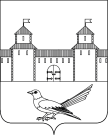 СОВЕТ ДЕПУТАТОВМУНИЦИПАЛЬНОГО ОБРАЗОВАНИЯСОРОЧИНСКИЙ ГОРОДСКОЙ ОКРУГОРЕНБУРГСКОЙ ОБЛАСТИ(XXVIII СЕССИЯ ШЕСТОГО СОЗЫВА)РЕШЕНИЕот 16 августа 2023 года № 276О внесении изменений в решение Совета депутатов муниципального образования Сорочинский городской округ Оренбургской области от 22 декабря 2022 года № 217 «О бюджете муниципального образования Сорочинский городской округ Оренбургской области на 2023 год и на плановый период 2024 и 2025 годов» (с учетом     изменений от 28 февраля 2023 года № 238)Приложение № 1Приложение № 1Приложение № 1Приложение № 1к решению Совета депутатов муниципального образования Сорочинский городской округ Оренбургской области  к решению Совета депутатов муниципального образования Сорочинский городской округ Оренбургской области  к решению Совета депутатов муниципального образования Сорочинский городской округ Оренбургской области  к решению Совета депутатов муниципального образования Сорочинский городской округ Оренбургской области  от 16 августа 2023 года № 276от 16 августа 2023 года № 276от 16 августа 2023 года № 276от 16 августа 2023 года № 276Поступление доходов в местный бюджет по кодам видов доходов (подвидов) доходов на 2023 год и на плановый период 2024 и 2025 годовПоступление доходов в местный бюджет по кодам видов доходов (подвидов) доходов на 2023 год и на плановый период 2024 и 2025 годовПоступление доходов в местный бюджет по кодам видов доходов (подвидов) доходов на 2023 год и на плановый период 2024 и 2025 годовПоступление доходов в местный бюджет по кодам видов доходов (подвидов) доходов на 2023 год и на плановый период 2024 и 2025 годовПоступление доходов в местный бюджет по кодам видов доходов (подвидов) доходов на 2023 год и на плановый период 2024 и 2025 годовПоступление доходов в местный бюджет по кодам видов доходов (подвидов) доходов на 2023 год и на плановый период 2024 и 2025 годовПоступление доходов в местный бюджет по кодам видов доходов (подвидов) доходов на 2023 год и на плановый период 2024 и 2025 годовПоступление доходов в местный бюджет по кодам видов доходов (подвидов) доходов на 2023 год и на плановый период 2024 и 2025 годовПоступление доходов в местный бюджет по кодам видов доходов (подвидов) доходов на 2023 год и на плановый период 2024 и 2025 годов                                                                                                        (тыс. рублей)                                                                                                        (тыс. рублей)                                                                                                        (тыс. рублей)                                                                                                        (тыс. рублей)                                                                                                        (тыс. рублей)                                                                                                        (тыс. рублей)                                                                                                        (тыс. рублей)                                                                                                        (тыс. рублей)                                                                                                        (тыс. рублей)КодНаименование кода дохода бюджетаНаименование кода дохода бюджетаНаименование кода дохода бюджета2023 год2023 год2024 год2024 год2025 годбюджетной классификации Российской ФедерацииНаименование кода дохода бюджетаНаименование кода дохода бюджетаНаименование кода дохода бюджета2023 год2023 год2024 год2024 год2025 год1222334451 00 00000 00 0000 000Налоговые и неналоговые доходыНалоговые и неналоговые доходыНалоговые и неналоговые доходы477 429,1477 429,1495 246,0495 246,0513 388,01 01 00000 00 0000 000Налоги на прибыль, доходыНалоги на прибыль, доходыНалоги на прибыль, доходы258 764,0258 764,0271 733,0271 733,0283 353,01 01 02000 01 0000 110Налог на доходы физических лицНалог на доходы физических лицНалог на доходы физических лиц258 764,0258 764,0271 733,0271 733,0283 353,01 01 02000 01 0000 110в том числе:в том числе:в том числе:151 504,0151 504,0159 650,0159 650,0165 797,01 01 02000 01 0000 110дополнительный норматив (сумма) дополнительный норматив (сумма) дополнительный норматив (сумма) 151 504,0151 504,0159 650,0159 650,0165 797,0дополнительный норматив (%)дополнительный норматив (%)дополнительный норматив (%)28,3528,3528,5928,5928,311 01 02010 01 0000 110Налог на доходы физических лиц с доходов, источником которых является налоговый агент, за исключением доходов, в отношении которых исчисление и уплата налога осуществляется в соответствии со статьями 227, 227.1 и 228 Налогового кодекса Российской Федерации   Налог на доходы физических лиц с доходов, источником которых является налоговый агент, за исключением доходов, в отношении которых исчисление и уплата налога осуществляется в соответствии со статьями 227, 227.1 и 228 Налогового кодекса Российской Федерации   Налог на доходы физических лиц с доходов, источником которых является налоговый агент, за исключением доходов, в отношении которых исчисление и уплата налога осуществляется в соответствии со статьями 227, 227.1 и 228 Налогового кодекса Российской Федерации   251 142,0251 142,0263 711,0263 711,0275 046,01 01 02020 01 0000 110Налог на доходы физических лиц с доходов, полученных от осуществления деятельности физическими лицами, зарегистрированными в качестве индивидуальных предпринимателей, нотариусов, занимающихся частной практикой, адвокатов, учредивших адвокатские кабинеты и других лиц, занимающихся частной практикой в соответствии со статьей 227 Налогового кодекса Российской Федерации Налог на доходы физических лиц с доходов, полученных от осуществления деятельности физическими лицами, зарегистрированными в качестве индивидуальных предпринимателей, нотариусов, занимающихся частной практикой, адвокатов, учредивших адвокатские кабинеты и других лиц, занимающихся частной практикой в соответствии со статьей 227 Налогового кодекса Российской Федерации Налог на доходы физических лиц с доходов, полученных от осуществления деятельности физическими лицами, зарегистрированными в качестве индивидуальных предпринимателей, нотариусов, занимающихся частной практикой, адвокатов, учредивших адвокатские кабинеты и других лиц, занимающихся частной практикой в соответствии со статьей 227 Налогового кодекса Российской Федерации 3 770,03 770,03 967,03 967,04 101,01 01 02030 01 0000 110     Налог на доходы физических лиц с доходов, полученных физическими лицами в соответствии со статьей 228 Налогового кодекса Российской ФедерацииНалог на доходы физических лиц с доходов, полученных физическими лицами в соответствии со статьей 228 Налогового кодекса Российской ФедерацииНалог на доходы физических лиц с доходов, полученных физическими лицами в соответствии со статьей 228 Налогового кодекса Российской Федерации3 473,03 473,03 654,03 654,03 779,01 01 02080 01 0000 110Налог на доходы физических лиц в части суммы налога, превышающей 650 000 рублей, относящейся к части налоговой базы, превышающей 5 000 000 рублей (за исключением  налога на доходы физических лиц с сумм прибыли, контролируемой иностранной компании, в том числе фиксированной прибыли контролируемой иностранной компании)   Налог на доходы физических лиц в части суммы налога, превышающей 650 000 рублей, относящейся к части налоговой базы, превышающей 5 000 000 рублей (за исключением  налога на доходы физических лиц с сумм прибыли, контролируемой иностранной компании, в том числе фиксированной прибыли контролируемой иностранной компании)   Налог на доходы физических лиц в части суммы налога, превышающей 650 000 рублей, относящейся к части налоговой базы, превышающей 5 000 000 рублей (за исключением  налога на доходы физических лиц с сумм прибыли, контролируемой иностранной компании, в том числе фиксированной прибыли контролируемой иностранной компании)   379,0379,0401,0401,0427,01 03 00000 00 0000 000Налоги на товары (работы, услуги), реализуемые на территории Российской ФедерацииНалоги на товары (работы, услуги), реализуемые на территории Российской ФедерацииНалоги на товары (работы, услуги), реализуемые на территории Российской Федерации22 234,022 234,023 377,023 377,024 470,01 03 02230 01 0000 110Доходы от уплаты акцизов на дизельное топливо, подлежащие распределению между бюджетами субъектов Российской Федерации и местными бюджетами с учетом установленных дифференцированных нормативов отчислений в местные бюджетыДоходы от уплаты акцизов на дизельное топливо, подлежащие распределению между бюджетами субъектов Российской Федерации и местными бюджетами с учетом установленных дифференцированных нормативов отчислений в местные бюджетыДоходы от уплаты акцизов на дизельное топливо, подлежащие распределению между бюджетами субъектов Российской Федерации и местными бюджетами с учетом установленных дифференцированных нормативов отчислений в местные бюджеты10 531,010 531,011 153,011 153,011 703,01 03 02231 01 0000 110Доходы от уплаты акцизов на дизельное топливо, подлежащие распределению между бюджетами субъектов Российской Федерации и местными бюджетами с учетом установленных дифференцированных нормативов отчислений в местные бюджеты (по нормативам, установленным Федеральным законом о федеральном бюджете в целях формирования дорожных фондов субъектов Российской Федерации)Доходы от уплаты акцизов на дизельное топливо, подлежащие распределению между бюджетами субъектов Российской Федерации и местными бюджетами с учетом установленных дифференцированных нормативов отчислений в местные бюджеты (по нормативам, установленным Федеральным законом о федеральном бюджете в целях формирования дорожных фондов субъектов Российской Федерации)Доходы от уплаты акцизов на дизельное топливо, подлежащие распределению между бюджетами субъектов Российской Федерации и местными бюджетами с учетом установленных дифференцированных нормативов отчислений в местные бюджеты (по нормативам, установленным Федеральным законом о федеральном бюджете в целях формирования дорожных фондов субъектов Российской Федерации)10 531,010 531,011 153,011 153,011 703,01 03 02240 01 0000 110Доходы от уплаты акцизов на моторные масла для дизельных и (или) карбюраторных (инжекторных) двигателей, подлежащие распределению между бюджетами субъектов Российской Федерации и местными бюджетами с учетом установленных дифференцированных нормативов отчислений в местные бюджетыДоходы от уплаты акцизов на моторные масла для дизельных и (или) карбюраторных (инжекторных) двигателей, подлежащие распределению между бюджетами субъектов Российской Федерации и местными бюджетами с учетом установленных дифференцированных нормативов отчислений в местные бюджетыДоходы от уплаты акцизов на моторные масла для дизельных и (или) карбюраторных (инжекторных) двигателей, подлежащие распределению между бюджетами субъектов Российской Федерации и местными бюджетами с учетом установленных дифференцированных нормативов отчислений в местные бюджеты73,073,076,076,078,01 03 02241 01 0000 110Доходы от уплаты акцизов на моторные масла для дизельных и (или) карбюраторных (инжекторных) двигателей, подлежащие распределению между бюджетами субъектов Российской Федерации и местными бюджетами с учетом установленных дифференцированных нормативов отчислений в местные бюджеты (по нормативам, установленным Федеральным законом о федеральном бюджете в целях формирования дорожных фондов субъектов Российской Федерации)Доходы от уплаты акцизов на моторные масла для дизельных и (или) карбюраторных (инжекторных) двигателей, подлежащие распределению между бюджетами субъектов Российской Федерации и местными бюджетами с учетом установленных дифференцированных нормативов отчислений в местные бюджеты (по нормативам, установленным Федеральным законом о федеральном бюджете в целях формирования дорожных фондов субъектов Российской Федерации)Доходы от уплаты акцизов на моторные масла для дизельных и (или) карбюраторных (инжекторных) двигателей, подлежащие распределению между бюджетами субъектов Российской Федерации и местными бюджетами с учетом установленных дифференцированных нормативов отчислений в местные бюджеты (по нормативам, установленным Федеральным законом о федеральном бюджете в целях формирования дорожных фондов субъектов Российской Федерации)73,073,076,076,078,01 03 02250 01 0000 110Доходы от уплаты акцизов на автомобильный бензин, подлежащие распределению между бюджетами субъектов Российской Федерации и местными бюджетами с учетом установленных дифференцированных нормативов отчислений в местные бюджетыДоходы от уплаты акцизов на автомобильный бензин, подлежащие распределению между бюджетами субъектов Российской Федерации и местными бюджетами с учетом установленных дифференцированных нормативов отчислений в местные бюджетыДоходы от уплаты акцизов на автомобильный бензин, подлежащие распределению между бюджетами субъектов Российской Федерации и местными бюджетами с учетом установленных дифференцированных нормативов отчислений в местные бюджеты13 019,013 019,013 609,013 609,014 130,01 03 02251 01 0000 110Доходы от уплаты акцизов на автомобильный бензин, подлежащие распределению между бюджетами субъектов Российской Федерации и местными бюджетами с учетом установленных дифференцированных нормативов отчислений в местные бюджеты (по нормативам, установленным Федеральным законом о федеральном бюджете в целях формирования дорожных фондов субъектов Российской Федерации)Доходы от уплаты акцизов на автомобильный бензин, подлежащие распределению между бюджетами субъектов Российской Федерации и местными бюджетами с учетом установленных дифференцированных нормативов отчислений в местные бюджеты (по нормативам, установленным Федеральным законом о федеральном бюджете в целях формирования дорожных фондов субъектов Российской Федерации)Доходы от уплаты акцизов на автомобильный бензин, подлежащие распределению между бюджетами субъектов Российской Федерации и местными бюджетами с учетом установленных дифференцированных нормативов отчислений в местные бюджеты (по нормативам, установленным Федеральным законом о федеральном бюджете в целях формирования дорожных фондов субъектов Российской Федерации)13 019,013 019,013 609,013 609,014 130,01 03 02260 01 0000 110Доходы от уплаты акцизов на прямогонный бензин, подлежащие распределению между бюджетами субъектов Российской Федерации и местными бюджетами с учетом установленных дифференцированных нормативов отчислений в местные бюджетыДоходы от уплаты акцизов на прямогонный бензин, подлежащие распределению между бюджетами субъектов Российской Федерации и местными бюджетами с учетом установленных дифференцированных нормативов отчислений в местные бюджетыДоходы от уплаты акцизов на прямогонный бензин, подлежащие распределению между бюджетами субъектов Российской Федерации и местными бюджетами с учетом установленных дифференцированных нормативов отчислений в местные бюджеты-1 389,0-1 389,0-1 461,0-1 461,0-1 441,01 03 02261 01 0000 110Доходы от уплаты акцизов на прямогонный бензин, подлежащие распределению между бюджетами субъектов Российской Федерации и местными бюджетами с учетом установленных дифференцированных нормативов отчислений в местные бюджеты (по нормативам, установленным Федеральным законом о федеральном бюджете в целях формирования дорожных фондов субъектов Российской Федерации)Доходы от уплаты акцизов на прямогонный бензин, подлежащие распределению между бюджетами субъектов Российской Федерации и местными бюджетами с учетом установленных дифференцированных нормативов отчислений в местные бюджеты (по нормативам, установленным Федеральным законом о федеральном бюджете в целях формирования дорожных фондов субъектов Российской Федерации)Доходы от уплаты акцизов на прямогонный бензин, подлежащие распределению между бюджетами субъектов Российской Федерации и местными бюджетами с учетом установленных дифференцированных нормативов отчислений в местные бюджеты (по нормативам, установленным Федеральным законом о федеральном бюджете в целях формирования дорожных фондов субъектов Российской Федерации)-1 389,0-1 389,0-1 461,0-1 461,0-1 441,01 05 00000 00 0000 000Налоги на совокупный доходНалоги на совокупный доходНалоги на совокупный доход97 952,097 952,0103 768,0103 768,0107 700,01 05 01000 00 0000 110Налог, взимаемый в связи с применением упрощенной системы налогообложения Налог, взимаемый в связи с применением упрощенной системы налогообложения Налог, взимаемый в связи с применением упрощенной системы налогообложения 88 158,088 158,093 343,093 343,097 035,01 05  01010 01 0000 110Налог, взимаемый с налогоплательщиков, выбравших в качестве объекта налогообложения доходыНалог, взимаемый с налогоплательщиков, выбравших в качестве объекта налогообложения доходыНалог, взимаемый с налогоплательщиков, выбравших в качестве объекта налогообложения доходы62 904,062 904,067 079,067 079,069 722,01 05 01011 01 0000 110Налог, взимаемый с налогоплательщиков, выбравших в качестве объекта налогообложения доходыНалог, взимаемый с налогоплательщиков, выбравших в качестве объекта налогообложения доходыНалог, взимаемый с налогоплательщиков, выбравших в качестве объекта налогообложения доходы62 904,062 904,067 079,067 079,069 722,01 05 01020 01 0000 110 Налог, взимаемый с налогоплательщиков, выбравших в качестве объекта налогообложения доходы, уменьшенные на величину расходовНалог, взимаемый с налогоплательщиков, выбравших в качестве объекта налогообложения доходы, уменьшенные на величину расходовНалог, взимаемый с налогоплательщиков, выбравших в качестве объекта налогообложения доходы, уменьшенные на величину расходов25 254,025 254,026 264,026 264,027 313,01 05 01021 01 0000 110Налог, взимаемый с налогоплательщиков, выбравших в качестве объекта налогообложения доходы, уменьшенные на величину расходов (в том числе минимальный налог, зачисляемый в бюджеты субъектов Российской Федерации)Налог, взимаемый с налогоплательщиков, выбравших в качестве объекта налогообложения доходы, уменьшенные на величину расходов (в том числе минимальный налог, зачисляемый в бюджеты субъектов Российской Федерации)Налог, взимаемый с налогоплательщиков, выбравших в качестве объекта налогообложения доходы, уменьшенные на величину расходов (в том числе минимальный налог, зачисляемый в бюджеты субъектов Российской Федерации)25 254,025 254,026 264,026 264,027 313,01 05 03000 01 0000 110Единый сельскохозяйственный налогЕдиный сельскохозяйственный налогЕдиный сельскохозяйственный налог5 700,05 700,06 139,06 139,06 207,01 05 03010 01 0000 110Единый сельскохозяйственный налогЕдиный сельскохозяйственный налогЕдиный сельскохозяйственный налог5 700,05 700,06 139,06 139,06 207,01 05 04000 02 0000 110Налог, взимаемый в связи с применением патентной системы налогообложенияНалог, взимаемый в связи с применением патентной системы налогообложенияНалог, взимаемый в связи с применением патентной системы налогообложения4 094,04 094,04 286,04 286,04 458,01 05 04010 02 0000 110Налог, взимаемый в связи с применением патентной системы налогообложения, зачисляемый в бюджеты городских округовНалог, взимаемый в связи с применением патентной системы налогообложения, зачисляемый в бюджеты городских округовНалог, взимаемый в связи с применением патентной системы налогообложения, зачисляемый в бюджеты городских округов4 094,04 094,04 286,04 286,04 458,01 06 00000 00 0000 000Налоги на имуществоНалоги на имуществоНалоги на имущество36 171,036 171,036 932,036 932,037 691,01 06 01000 00 0000 110Налог на имущество физических лицНалог на имущество физических лицНалог на имущество физических лиц4 078,04 078,04 486,04 486,04 934,01 06 01020 04 0000 110Налог на имущество физических лиц, взимаемый по ставкам, применяемым к объектам налогообложения, расположенным в границах городских округовНалог на имущество физических лиц, взимаемый по ставкам, применяемым к объектам налогообложения, расположенным в границах городских округовНалог на имущество физических лиц, взимаемый по ставкам, применяемым к объектам налогообложения, расположенным в границах городских округов4 078,04 078,04 486,04 486,04 934,01 06 06000 00 0000 110Земельный налогЗемельный налогЗемельный налог32 093,032 093,032 446,032 446,032 757,01 06 06030 00 0000 110Земельный налог с организацийЗемельный налог с организацийЗемельный налог с организаций19 951,019 951,020 312,020 312,020 628,01 06 06032 04 0000 110Земельный налог с организаций, обладающих земельным участком, расположенным в границах городских округов Земельный налог с организаций, обладающих земельным участком, расположенным в границах городских округов Земельный налог с организаций, обладающих земельным участком, расположенным в границах городских округов 19 951,019 951,020 312,020 312,020 628,01 06 06040 00 0000 110Земельный налог с физических лицЗемельный налог с физических лицЗемельный налог с физических лиц12 142,012 142,012 134,012 134,012 129,01 06 06042 04 0000 110Земельный налог с физических лиц, обладающих земельным участком, расположенным в границах городских округовЗемельный налог с физических лиц, обладающих земельным участком, расположенным в границах городских округовЗемельный налог с физических лиц, обладающих земельным участком, расположенным в границах городских округов12 142,012 142,012 134,012 134,012 129,01 08 00000 00 0000 000Государственная пошлинаГосударственная пошлинаГосударственная пошлина5 890,05 890,05 890,05 890,05 890,01 08 03000 01 0000 110   Государственная пошлина по делам, рассматриваемым в судах общей юрисдикции, мировыми судьямиГосударственная пошлина по делам, рассматриваемым в судах общей юрисдикции, мировыми судьямиГосударственная пошлина по делам, рассматриваемым в судах общей юрисдикции, мировыми судьями5 541,05 541,05 541,05 541,05 541,01 08 03010 01 0000 110Государственная пошлина по делам, рассматриваемым в судах общей юрисдикции, мировыми судьями (за исключением Верховного суда Российской Федерации)   Государственная пошлина по делам, рассматриваемым в судах общей юрисдикции, мировыми судьями (за исключением Верховного суда Российской Федерации)   Государственная пошлина по делам, рассматриваемым в судах общей юрисдикции, мировыми судьями (за исключением Верховного суда Российской Федерации)   5 541,05 541,05 541,05 541,05 541,01 08 07000 01 0000 110Государственная пошлина за государственную регистрацию, а также за совершение прочих юридически значимых действийГосударственная пошлина за государственную регистрацию, а также за совершение прочих юридически значимых действийГосударственная пошлина за государственную регистрацию, а также за совершение прочих юридически значимых действий349,0349,0349,0349,0349,01 08 07150 01 0000 110Государственная пошлина за выдачу разрешения на установку рекламной конструкцииГосударственная пошлина за выдачу разрешения на установку рекламной конструкцииГосударственная пошлина за выдачу разрешения на установку рекламной конструкции80,080,080,080,080,01 08 07170 01 0000 110Государственная пошлина за выдачу специального разрешения на движение по автомобильным дорогам транспортных средств, осуществляющих перевозки опасных, тяжеловесных и (или) крупногабаритных грузовГосударственная пошлина за выдачу специального разрешения на движение по автомобильным дорогам транспортных средств, осуществляющих перевозки опасных, тяжеловесных и (или) крупногабаритных грузовГосударственная пошлина за выдачу специального разрешения на движение по автомобильным дорогам транспортных средств, осуществляющих перевозки опасных, тяжеловесных и (или) крупногабаритных грузов269,0269,0269,0269,0269,01 08 07173  01 0000 110Государственная пошлина за выдачу органом местного самоуправления городского округа специального разрешения на движение по автомобильным дорогам транспортных средств, осуществляющих перевозки опасных, тяжеловесных и (или) крупногабаритных грузов, зачисляемая в бюджеты городских округовГосударственная пошлина за выдачу органом местного самоуправления городского округа специального разрешения на движение по автомобильным дорогам транспортных средств, осуществляющих перевозки опасных, тяжеловесных и (или) крупногабаритных грузов, зачисляемая в бюджеты городских округовГосударственная пошлина за выдачу органом местного самоуправления городского округа специального разрешения на движение по автомобильным дорогам транспортных средств, осуществляющих перевозки опасных, тяжеловесных и (или) крупногабаритных грузов, зачисляемая в бюджеты городских округов269,0269,0269,0269,0269,01 11 00000 00 0000 000Доходы от использования имущества, находящегося в государственной и муниципальной собственностиДоходы от использования имущества, находящегося в государственной и муниципальной собственностиДоходы от использования имущества, находящегося в государственной и муниципальной собственности42 343,042 343,043 109,043 109,043 857,01 11 05000 00 0000 120Доходы, получаемые в виде арендной либо иной платы за передачу в возмездное пользование государственного и муниципального имущества (за исключением имущества бюджетных и автономных учреждений, а также имущества государственных и муниципальных унитарных предприятий, в том числе казенных) Доходы, получаемые в виде арендной либо иной платы за передачу в возмездное пользование государственного и муниципального имущества (за исключением имущества бюджетных и автономных учреждений, а также имущества государственных и муниципальных унитарных предприятий, в том числе казенных) Доходы, получаемые в виде арендной либо иной платы за передачу в возмездное пользование государственного и муниципального имущества (за исключением имущества бюджетных и автономных учреждений, а также имущества государственных и муниципальных унитарных предприятий, в том числе казенных) 39 564,039 564,040 320,040 320,041 063,01 11 05010 00 0000 120 Доходы, получаемые в виде арендной платы за земельные участки, государственная собственность на которые не разграничена, а также средства от продажи права на заключение договоров аренды указанных земельных участков  Доходы, получаемые в виде арендной платы за земельные участки, государственная собственность на которые не разграничена, а также средства от продажи права на заключение договоров аренды указанных земельных участков  Доходы, получаемые в виде арендной платы за земельные участки, государственная собственность на которые не разграничена, а также средства от продажи права на заключение договоров аренды указанных земельных участков  36 844,036 844,037 570,037 570,038 313,01 11 05012 04 0000 120Доходы, получаемые в виде арендной платы за земельные участки, государственная собственность на которые не разграничена и которые расположены в границах городских округов, а также средства от продажи права на заключение договоров аренды указанных земельных участковДоходы, получаемые в виде арендной платы за земельные участки, государственная собственность на которые не разграничена и которые расположены в границах городских округов, а также средства от продажи права на заключение договоров аренды указанных земельных участковДоходы, получаемые в виде арендной платы за земельные участки, государственная собственность на которые не разграничена и которые расположены в границах городских округов, а также средства от продажи права на заключение договоров аренды указанных земельных участков36 844,036 844,037 570,037 570,038 313,01 11 05020 00 0000 120Доходы, получаемые в виде арендной платы за земли после разграничения государственной мобственности на землю, а также средства от продажи права на заключение договоров аренды указанных земельных участков (за исключением земельных участков бюджетных и автономных учреждений)  Доходы, получаемые в виде арендной платы за земли после разграничения государственной мобственности на землю, а также средства от продажи права на заключение договоров аренды указанных земельных участков (за исключением земельных участков бюджетных и автономных учреждений)  Доходы, получаемые в виде арендной платы за земли после разграничения государственной мобственности на землю, а также средства от продажи права на заключение договоров аренды указанных земельных участков (за исключением земельных участков бюджетных и автономных учреждений)  2 270,02 270,02 300,02 300,02 300,01 11 05024 04 0000 120Доходы, получаемые в виде арендной платы, а также средства от продажи права на заключение договоров аренды за земли, находящиеся в собственности городских округов (за исключением земельных участков муниципальных бюджетных и автономных учреждений)  Доходы, получаемые в виде арендной платы, а также средства от продажи права на заключение договоров аренды за земли, находящиеся в собственности городских округов (за исключением земельных участков муниципальных бюджетных и автономных учреждений)  Доходы, получаемые в виде арендной платы, а также средства от продажи права на заключение договоров аренды за земли, находящиеся в собственности городских округов (за исключением земельных участков муниципальных бюджетных и автономных учреждений)  2 270,02 270,02 300,02 300,02 300,01 11 05030 00 0000 120    Доходы от сдачи в аренду имущества, находящегося в оперативном управлении органов государственной власти, органов местного самоуправления, государственных внебюджетных фондов и созданных ими учреждений (за исключением имущества бюджетных и автономных учреждений)Доходы от сдачи в аренду имущества, находящегося в оперативном управлении органов государственной власти, органов местного самоуправления, государственных внебюджетных фондов и созданных ими учреждений (за исключением имущества бюджетных и автономных учреждений)Доходы от сдачи в аренду имущества, находящегося в оперативном управлении органов государственной власти, органов местного самоуправления, государственных внебюджетных фондов и созданных ими учреждений (за исключением имущества бюджетных и автономных учреждений)450,0450,0450,0450,0450,01 11 05034 04 0000 120Доходы от сдачи в аренду имущества, находящегося в оперативном управлении органов управления городских округов и созданных ими учреждений (за исключением имущества муниципальных бюджетных и автономных учреждений)Доходы от сдачи в аренду имущества, находящегося в оперативном управлении органов управления городских округов и созданных ими учреждений (за исключением имущества муниципальных бюджетных и автономных учреждений)Доходы от сдачи в аренду имущества, находящегося в оперативном управлении органов управления городских округов и созданных ими учреждений (за исключением имущества муниципальных бюджетных и автономных учреждений)450,0450,0450,0450,0450,01 11 09000 00 0000 120Прочие доходы от использования имущества и прав, находящихся в государственной и муниципальной собственности (за исключением имущества бюджетных и автономных учреждений, а также имущества государственных и муниципальных унитарных предприятий, в том числе казенных)Прочие доходы от использования имущества и прав, находящихся в государственной и муниципальной собственности (за исключением имущества бюджетных и автономных учреждений, а также имущества государственных и муниципальных унитарных предприятий, в том числе казенных)Прочие доходы от использования имущества и прав, находящихся в государственной и муниципальной собственности (за исключением имущества бюджетных и автономных учреждений, а также имущества государственных и муниципальных унитарных предприятий, в том числе казенных)2 779,02 779,02 789,02 789,02 794,01 11 09040 00 0000 120Прочие поступления от использования имущества, находящегося в государственной и муниципальной собственности (за исключением имущества бюджетных и автономных учреждений, а также имущества государственных и муниципальных унитарных предприятий, в том числе казенных)Прочие поступления от использования имущества, находящегося в государственной и муниципальной собственности (за исключением имущества бюджетных и автономных учреждений, а также имущества государственных и муниципальных унитарных предприятий, в том числе казенных)Прочие поступления от использования имущества, находящегося в государственной и муниципальной собственности (за исключением имущества бюджетных и автономных учреждений, а также имущества государственных и муниципальных унитарных предприятий, в том числе казенных)999,0999,0999,0999,0999,01 11 09044 04 0000 120Прочие поступления от использования имущества, находящегося в собственности городских округов (за исключением имущества муниципальных бюджетных и автономных учреждений, а также имущества муниципальных унитарных предприятий, в том числе казенных)Прочие поступления от использования имущества, находящегося в собственности городских округов (за исключением имущества муниципальных бюджетных и автономных учреждений, а также имущества муниципальных унитарных предприятий, в том числе казенных)Прочие поступления от использования имущества, находящегося в собственности городских округов (за исключением имущества муниципальных бюджетных и автономных учреждений, а также имущества муниципальных унитарных предприятий, в том числе казенных)999,0999,0999,0999,0999,01 11 09080 00 0000 120Плата, поступившая в рамках договора за предоставление права на размещение и эксплуатацию нестационарного торгового объекта, установку и эксплуатацию рекламных конструкций на землях или земельных участках, находящихся в государственной или муниципальной собственности, и на землях или земельных участках, государственная собственность на которые не разграниченаПлата, поступившая в рамках договора за предоставление права на размещение и эксплуатацию нестационарного торгового объекта, установку и эксплуатацию рекламных конструкций на землях или земельных участках, находящихся в государственной или муниципальной собственности, и на землях или земельных участках, государственная собственность на которые не разграниченаПлата, поступившая в рамках договора за предоставление права на размещение и эксплуатацию нестационарного торгового объекта, установку и эксплуатацию рекламных конструкций на землях или земельных участках, находящихся в государственной или муниципальной собственности, и на землях или земельных участках, государственная собственность на которые не разграничена1 780,01 780,01 790,01 790,01 795,01 11 09080 04 0000 120Плата, поступившая в рамках договора за предоставление права на размещение и эксплуатацию нестационарного торгового объекта, установку и эксплуатацию рекламных конструкций на землях или земельных участках, находящихся в собственности городских округов, и на землях или земельных участках, государственная собственность на 
которые не разграниченаПлата, поступившая в рамках договора за предоставление права на размещение и эксплуатацию нестационарного торгового объекта, установку и эксплуатацию рекламных конструкций на землях или земельных участках, находящихся в собственности городских округов, и на землях или земельных участках, государственная собственность на 
которые не разграниченаПлата, поступившая в рамках договора за предоставление права на размещение и эксплуатацию нестационарного торгового объекта, установку и эксплуатацию рекламных конструкций на землях или земельных участках, находящихся в собственности городских округов, и на землях или земельных участках, государственная собственность на 
которые не разграничена1 780,01 780,01 790,01 790,01 795,01 12 00000 00 0000 000Платежи при пользовании природными ресурсамиПлатежи при пользовании природными ресурсамиПлатежи при пользовании природными ресурсами1 858,01 858,01 858,01 858,01 858,01 12 01000 01 0000 120Плата за негативное воздействие на окружающую средуПлата за негативное воздействие на окружающую средуПлата за негативное воздействие на окружающую среду1 858,01 858,01 858,01 858,01 858,01 12 01010 01 0000 120Плата за выбросы загрязняющих веществ в атмосферный воздух стационарными объектамиПлата за выбросы загрязняющих веществ в атмосферный воздух стационарными объектамиПлата за выбросы загрязняющих веществ в атмосферный воздух стационарными объектами553,0553,0553,0553,0553,01 12 01030 01 0000 120Плата за сбросы загрязняющих веществ в водные объектыПлата за сбросы загрязняющих веществ в водные объектыПлата за сбросы загрязняющих веществ в водные объекты59,059,059,059,059,01 12 01040 01 0000 120Плата за размещение отходов производства и потребленияПлата за размещение отходов производства и потребленияПлата за размещение отходов производства и потребления14,014,014,014,014,01 12 01041 01 0000 120Плата за размещение отходов производства Плата за размещение отходов производства Плата за размещение отходов производства 14,014,014,014,014,01 12 01070 01 0000 120Плата за выбросы загрязняющих веществ, образующихся при сжигании на факельных установках и (или) рассеиванииПлата за выбросы загрязняющих веществ, образующихся при сжигании на факельных установках и (или) рассеиванииПлата за выбросы загрязняющих веществ, образующихся при сжигании на факельных установках и (или) рассеивании1 232,01 232,01 232,01 232,01 232,01 14 00000 00 0000 000 Доходы от продажи материальных и нематериальных активовДоходы от продажи материальных и нематериальных активовДоходы от продажи материальных и нематериальных активов7 050,07 050,07 050,07 050,07 050,01 14 02000 00 0000 000Доходы от реализации имущества, находящегося в государственной и муниципальной собственности (за исключением движимого имущества бюджетных и автономных учреждений, а также имущества государственных и муниципальных унитарных предприятий, в том числе казенных)Доходы от реализации имущества, находящегося в государственной и муниципальной собственности (за исключением движимого имущества бюджетных и автономных учреждений, а также имущества государственных и муниципальных унитарных предприятий, в том числе казенных)Доходы от реализации имущества, находящегося в государственной и муниципальной собственности (за исключением движимого имущества бюджетных и автономных учреждений, а также имущества государственных и муниципальных унитарных предприятий, в том числе казенных)50,050,050,050,050,01 14 02040 04 0000 410Доходы от реализации имущества, находящегося в  собственности городских округов (за исключением движимого имущества муниципальных бюджетных и автономных учреждений, а также имущества  муниципальных унитарных предприятий, в том числе казенных) в части реализации основных средств по указанному имуществуДоходы от реализации имущества, находящегося в  собственности городских округов (за исключением движимого имущества муниципальных бюджетных и автономных учреждений, а также имущества  муниципальных унитарных предприятий, в том числе казенных) в части реализации основных средств по указанному имуществуДоходы от реализации имущества, находящегося в  собственности городских округов (за исключением движимого имущества муниципальных бюджетных и автономных учреждений, а также имущества  муниципальных унитарных предприятий, в том числе казенных) в части реализации основных средств по указанному имуществу50,050,050,050,050,01 14 02043 04 0000 410Доходы от реализации иного имущества, находящегося в  собственности городских округов (за исключением движимого имущества муниципальных бюджетных и автономных учреждений, а также имущества  муниципальных унитарных предприятий, в том числе казенных) в части реализации основных средств по указанному имуществуДоходы от реализации иного имущества, находящегося в  собственности городских округов (за исключением движимого имущества муниципальных бюджетных и автономных учреждений, а также имущества  муниципальных унитарных предприятий, в том числе казенных) в части реализации основных средств по указанному имуществуДоходы от реализации иного имущества, находящегося в  собственности городских округов (за исключением движимого имущества муниципальных бюджетных и автономных учреждений, а также имущества  муниципальных унитарных предприятий, в том числе казенных) в части реализации основных средств по указанному имуществу50,050,050,050,050,01 14 06000 00 0000 430 Доходы от продажи земельных участков, находящихся в государственной и муниципальной собственности Доходы от продажи земельных участков, находящихся в государственной и муниципальной собственности Доходы от продажи земельных участков, находящихся в государственной и муниципальной собственности 7 000,07 000,07 000,07 000,07 000,01 14 06010 00 0000 430Доходы от продажи земельных участков, государственная собственность на которые не разграниченаДоходы от продажи земельных участков, государственная собственность на которые не разграниченаДоходы от продажи земельных участков, государственная собственность на которые не разграничена7 000,07 000,07 000,07 000,07 000,01 14 06012 04 0000 430Доходы от продажи земельных участков, государственная собственность на которые не разграничена и которые расположены в границах городских округовДоходы от продажи земельных участков, государственная собственность на которые не разграничена и которые расположены в границах городских округовДоходы от продажи земельных участков, государственная собственность на которые не разграничена и которые расположены в границах городских округов7 000,07 000,07 000,07 000,07 000,01 16 00000 00 0000 000Штрафы, санкции, возмещение ущербаШтрафы, санкции, возмещение ущербаШтрафы, санкции, возмещение ущерба1 539,01 539,01 529,01 529,01 519,01 16 01000 01 0000 000Административные штрафы, установленные Кодексом Российской Федерации об административных правонарушенияхАдминистративные штрафы, установленные Кодексом Российской Федерации об административных правонарушенияхАдминистративные штрафы, установленные Кодексом Российской Федерации об административных правонарушениях800,0800,0800,0800,0800,01 16 01050 01 0000 140 Административные штрафы, установленные Главой 5 Кодекса Российской Федерации об административных правонарушениях, за административные правонарушения, посягающие на права гражданАдминистративные штрафы, установленные Главой 5 Кодекса Российской Федерации об административных правонарушениях, за административные правонарушения, посягающие на права гражданАдминистративные штрафы, установленные Главой 5 Кодекса Российской Федерации об административных правонарушениях, за административные правонарушения, посягающие на права граждан41,041,041,041,041,01 16 01053 01 0000 140Административные штрафы, установленные Главой 5 Кодекса Российской Федерации об административных правонарушениях, за административные правонарушения, посягающие на права граждан, налагаемые мировыми судьями, комиссиями по делам несовершеннолетних и защите их правАдминистративные штрафы, установленные Главой 5 Кодекса Российской Федерации об административных правонарушениях, за административные правонарушения, посягающие на права граждан, налагаемые мировыми судьями, комиссиями по делам несовершеннолетних и защите их правАдминистративные штрафы, установленные Главой 5 Кодекса Российской Федерации об административных правонарушениях, за административные правонарушения, посягающие на права граждан, налагаемые мировыми судьями, комиссиями по делам несовершеннолетних и защите их прав41,041,041,041,041,01 16 01060 01 0000 140Административные штрафы, установленные Главой 6 Кодекса Российской Федерации об административных правонарушениях, за административные правонарушения, посягающие на здоровье, санитарно-эпидемиологическое благополучие населения и общественную нравственностьАдминистративные штрафы, установленные Главой 6 Кодекса Российской Федерации об административных правонарушениях, за административные правонарушения, посягающие на здоровье, санитарно-эпидемиологическое благополучие населения и общественную нравственностьАдминистративные штрафы, установленные Главой 6 Кодекса Российской Федерации об административных правонарушениях, за административные правонарушения, посягающие на здоровье, санитарно-эпидемиологическое благополучие населения и общественную нравственность134,0134,0134,0134,0134,01 16 01063 01 0000 140Административные штрафы, установленные Главой 6 Кодекса Российской Федерации об административных правонарушениях, за административные правонарушения, посягающие на здоровье, санитарно-эпидемиологическое благополучие населения и общественную нравственность, налагаемые мировыми судьями, комиссиями по делам несовершеннолетних и защите их правАдминистративные штрафы, установленные Главой 6 Кодекса Российской Федерации об административных правонарушениях, за административные правонарушения, посягающие на здоровье, санитарно-эпидемиологическое благополучие населения и общественную нравственность, налагаемые мировыми судьями, комиссиями по делам несовершеннолетних и защите их правАдминистративные штрафы, установленные Главой 6 Кодекса Российской Федерации об административных правонарушениях, за административные правонарушения, посягающие на здоровье, санитарно-эпидемиологическое благополучие населения и общественную нравственность, налагаемые мировыми судьями, комиссиями по делам несовершеннолетних и защите их прав134,0134,0134,0134,0134,01 16 01070 01 0000 140Административные штрафы, установленные главой 7 Кодекса Российской Федерации об административных правонарушениях, за административные правонарушения в области охраны собственностиАдминистративные штрафы, установленные главой 7 Кодекса Российской Федерации об административных правонарушениях, за административные правонарушения в области охраны собственностиАдминистративные штрафы, установленные главой 7 Кодекса Российской Федерации об административных правонарушениях, за административные правонарушения в области охраны собственности43,043,043,043,043,01 16 01073 01 0000 140Административные штрафы, установленные главой 7 Кодекса Российской Федерации об административных правонарушениях, за административные правонарушения в области охраны собственности, налагаемые мировыми судьями, комиссиями по делам несовершеннолетних и защите их правАдминистративные штрафы, установленные главой 7 Кодекса Российской Федерации об административных правонарушениях, за административные правонарушения в области охраны собственности, налагаемые мировыми судьями, комиссиями по делам несовершеннолетних и защите их правАдминистративные штрафы, установленные главой 7 Кодекса Российской Федерации об административных правонарушениях, за административные правонарушения в области охраны собственности, налагаемые мировыми судьями, комиссиями по делам несовершеннолетних и защите их прав43,043,043,043,043,01 16 01080 01 0000 140Административные штрафы, установленные главой 8 Кодекса Российской Федерации об административных правонарушениях, за административные правонарушения в области охраны окружающей среды и природопользованияАдминистративные штрафы, установленные главой 8 Кодекса Российской Федерации об административных правонарушениях, за административные правонарушения в области охраны окружающей среды и природопользованияАдминистративные штрафы, установленные главой 8 Кодекса Российской Федерации об административных правонарушениях, за административные правонарушения в области охраны окружающей среды и природопользования1,01,01,01,01,01 16 01083 01 0000 140Административные штрафы, установленные главой 8 Кодекса Российской Федерации об административных правонарушениях, за административные правонарушения в области охраны окружающей среды и природопользования, налагаемые мировыми судьями, комиссиями по делам несовершеннолетних и защите их правАдминистративные штрафы, установленные главой 8 Кодекса Российской Федерации об административных правонарушениях, за административные правонарушения в области охраны окружающей среды и природопользования, налагаемые мировыми судьями, комиссиями по делам несовершеннолетних и защите их правАдминистративные штрафы, установленные главой 8 Кодекса Российской Федерации об административных правонарушениях, за административные правонарушения в области охраны окружающей среды и природопользования, налагаемые мировыми судьями, комиссиями по делам несовершеннолетних и защите их прав1,01,01,01,01,01 16 01090 01 0000 140Административные штрафы, установленные главой 9 Кодекса Российской Федерации об административных правонарушениях, за административные правонарушения в промышленности, строительстве и энергетикеАдминистративные штрафы, установленные главой 9 Кодекса Российской Федерации об административных правонарушениях, за административные правонарушения в промышленности, строительстве и энергетикеАдминистративные штрафы, установленные главой 9 Кодекса Российской Федерации об административных правонарушениях, за административные правонарушения в промышленности, строительстве и энергетике1,01,01,01,01,01 16 01093 01 0000 140Административные штрафы, установленные главой 9 Кодекса Российской Федерации об административных правонарушениях, за административные правонарушения в промышленности, строительстве и энергетике, налагаемые мировыми судьями, комиссиями по делам несовершеннолетних и защите их правАдминистративные штрафы, установленные главой 9 Кодекса Российской Федерации об административных правонарушениях, за административные правонарушения в промышленности, строительстве и энергетике, налагаемые мировыми судьями, комиссиями по делам несовершеннолетних и защите их правАдминистративные штрафы, установленные главой 9 Кодекса Российской Федерации об административных правонарушениях, за административные правонарушения в промышленности, строительстве и энергетике, налагаемые мировыми судьями, комиссиями по делам несовершеннолетних и защите их прав1,01,01,01,01,01 16 01110 01 0000 140Административные штрафы, установленные главой 11 Кодекса Российской Федерации об административных правонарушениях, за административные правонарушения на транспорте Административные штрафы, установленные главой 11 Кодекса Российской Федерации об административных правонарушениях, за административные правонарушения на транспорте Административные штрафы, установленные главой 11 Кодекса Российской Федерации об административных правонарушениях, за административные правонарушения на транспорте 5,05,05,05,05,01 16 01113 01 0000 140Административные штрафы, установленные главой 11 Кодекса Российской Федерации об административных правонарушениях, за административные правонарушения на транспорте, налагаемые мировыми судьями, комиссиями по делам несовершеннолетних и защите их правАдминистративные штрафы, установленные главой 11 Кодекса Российской Федерации об административных правонарушениях, за административные правонарушения на транспорте, налагаемые мировыми судьями, комиссиями по делам несовершеннолетних и защите их правАдминистративные штрафы, установленные главой 11 Кодекса Российской Федерации об административных правонарушениях, за административные правонарушения на транспорте, налагаемые мировыми судьями, комиссиями по делам несовершеннолетних и защите их прав5,05,05,05,05,01 16 01120 01 0000 140Административные штрафы, установленные главой 12 Кодекса Российской Федерации об административных правонарушениях, за административные правонарушения в области дорожного движенияАдминистративные штрафы, установленные главой 12 Кодекса Российской Федерации об административных правонарушениях, за административные правонарушения в области дорожного движенияАдминистративные штрафы, установленные главой 12 Кодекса Российской Федерации об административных правонарушениях, за административные правонарушения в области дорожного движения18,018,018,018,018,01 16 01123 01 0000 140Административные штрафы, установленные главой 12 Кодекса Российской Федерации об административных правонарушениях, за административные правонарушения в области дорожного движения, налагаемые мировыми судьями, комиссиями по делам несовершеннолетних и защите их правАдминистративные штрафы, установленные главой 12 Кодекса Российской Федерации об административных правонарушениях, за административные правонарушения в области дорожного движения, налагаемые мировыми судьями, комиссиями по делам несовершеннолетних и защите их правАдминистративные штрафы, установленные главой 12 Кодекса Российской Федерации об административных правонарушениях, за административные правонарушения в области дорожного движения, налагаемые мировыми судьями, комиссиями по делам несовершеннолетних и защите их прав18,018,018,018,018,01 16 01130 01 0000 140Административные штрафы, установленные главой 13 Кодекса Российской Федерации об административных правонарушениях, за административные правонарушения в области связи и информацииАдминистративные штрафы, установленные главой 13 Кодекса Российской Федерации об административных правонарушениях, за административные правонарушения в области связи и информацииАдминистративные штрафы, установленные главой 13 Кодекса Российской Федерации об административных правонарушениях, за административные правонарушения в области связи и информации11,011,011,011,011,01 16 01133 01 0000 140Административные штрафы, установленные главой 13 Кодекса Российской Федерации об административных правонарушениях, за административные правонарушения в области связи и информации, налагаемые мировыми судьями, комиссиями по делам несовершеннолетних и защите их правналагаемые мировыми судьями, комиссиями по делам несовершеннолетних и защите их правАдминистративные штрафы, установленные главой 13 Кодекса Российской Федерации об административных правонарушениях, за административные правонарушения в области связи и информации, налагаемые мировыми судьями, комиссиями по делам несовершеннолетних и защите их правналагаемые мировыми судьями, комиссиями по делам несовершеннолетних и защите их правАдминистративные штрафы, установленные главой 13 Кодекса Российской Федерации об административных правонарушениях, за административные правонарушения в области связи и информации, налагаемые мировыми судьями, комиссиями по делам несовершеннолетних и защите их правналагаемые мировыми судьями, комиссиями по делам несовершеннолетних и защите их прав11,011,011,011,011,01 16 01140 01 0000 140Административные штрафы, установленные главой 14 Кодекса Российской Федерации об административных правонарушениях, за административные правонарушения в области предпринимательской деятельности и деятельности саморегулируемых организацийАдминистративные штрафы, установленные главой 14 Кодекса Российской Федерации об административных правонарушениях, за административные правонарушения в области предпринимательской деятельности и деятельности саморегулируемых организацийАдминистративные штрафы, установленные главой 14 Кодекса Российской Федерации об административных правонарушениях, за административные правонарушения в области предпринимательской деятельности и деятельности саморегулируемых организаций27,027,027,027,027,01 16 01143 01 0000 140Административные штрафы, установленные главой 14 Кодекса Российской Федерации об административных правонарушениях, за административные правонарушения в области предпринимательской деятельности и деятельности саморегулируемых организаций, налагаемые мировыми судьями, комиссиями по делам несовершеннолетних и защите их правАдминистративные штрафы, установленные главой 14 Кодекса Российской Федерации об административных правонарушениях, за административные правонарушения в области предпринимательской деятельности и деятельности саморегулируемых организаций, налагаемые мировыми судьями, комиссиями по делам несовершеннолетних и защите их правАдминистративные штрафы, установленные главой 14 Кодекса Российской Федерации об административных правонарушениях, за административные правонарушения в области предпринимательской деятельности и деятельности саморегулируемых организаций, налагаемые мировыми судьями, комиссиями по делам несовершеннолетних и защите их прав27,027,027,027,027,01 16 01150 01 0000 140Административные штрафы, установленные главой 15 Кодекса Российской Федерации об административных правонарушениях, за административные правонарушения в области финансов, налогов и сборов, страхования, рынка ценных бумаг (за исключением штрафов, указанных в пункте 6 статьи 46 Бюджетного кодекса Российской Федерации)Административные штрафы, установленные главой 15 Кодекса Российской Федерации об административных правонарушениях, за административные правонарушения в области финансов, налогов и сборов, страхования, рынка ценных бумаг (за исключением штрафов, указанных в пункте 6 статьи 46 Бюджетного кодекса Российской Федерации)Административные штрафы, установленные главой 15 Кодекса Российской Федерации об административных правонарушениях, за административные правонарушения в области финансов, налогов и сборов, страхования, рынка ценных бумаг (за исключением штрафов, указанных в пункте 6 статьи 46 Бюджетного кодекса Российской Федерации)6,06,06,06,06,01 16 01153 01 0000 140Административные штрафы, установленные главой 15 Кодекса Российской Федерации об административных правонарушениях, за административные правонарушения в области финансов, налогов и сборов, страхования, рынка ценных бумаг (за исключением штрафов, указанных в пункте 6 статьи 46 Бюджетного кодекса Российской Федерации), налагаемые мировыми судьями, комиссиями по делам несовершеннолетних и защите их правАдминистративные штрафы, установленные главой 15 Кодекса Российской Федерации об административных правонарушениях, за административные правонарушения в области финансов, налогов и сборов, страхования, рынка ценных бумаг (за исключением штрафов, указанных в пункте 6 статьи 46 Бюджетного кодекса Российской Федерации), налагаемые мировыми судьями, комиссиями по делам несовершеннолетних и защите их правАдминистративные штрафы, установленные главой 15 Кодекса Российской Федерации об административных правонарушениях, за административные правонарушения в области финансов, налогов и сборов, страхования, рынка ценных бумаг (за исключением штрафов, указанных в пункте 6 статьи 46 Бюджетного кодекса Российской Федерации), налагаемые мировыми судьями, комиссиями по делам несовершеннолетних и защите их прав6,06,06,06,06,01 16 01170 01 0000 140Административные штрафы, установленные главой 17 Кодекса Российской Федерации об административных правонарушениях, за административные правонарушения, посягающие на институты государственной властиАдминистративные штрафы, установленные главой 17 Кодекса Российской Федерации об административных правонарушениях, за административные правонарушения, посягающие на институты государственной властиАдминистративные штрафы, установленные главой 17 Кодекса Российской Федерации об административных правонарушениях, за административные правонарушения, посягающие на институты государственной власти5,05,05,05,05,01 16 01173 01 0000 140Административные штрафы, установленные главой 17 Кодекса Российской Федерации об административных правонарушениях, за административные правонарушения, посягающие на институты государственной власти, налагаемые мировыми судьями, комиссиями по делам несовершеннолетних и защите их правАдминистративные штрафы, установленные главой 17 Кодекса Российской Федерации об административных правонарушениях, за административные правонарушения, посягающие на институты государственной власти, налагаемые мировыми судьями, комиссиями по делам несовершеннолетних и защите их правАдминистративные штрафы, установленные главой 17 Кодекса Российской Федерации об административных правонарушениях, за административные правонарушения, посягающие на институты государственной власти, налагаемые мировыми судьями, комиссиями по делам несовершеннолетних и защите их прав5,05,0	5,0		5,0	5,01 16 01190 01 0000 140Административные штрафы, установленные главой 19 Кодекса Российской Федерации об административных правонарушениях, за административные правонарушения против порядка управленияАдминистративные штрафы, установленные главой 19 Кодекса Российской Федерации об административных правонарушениях, за административные правонарушения против порядка управленияАдминистративные штрафы, установленные главой 19 Кодекса Российской Федерации об административных правонарушениях, за административные правонарушения против порядка управления254,0254,0254,0254,0254,01 16 01193 01 0000 140Административные штрафы, установленные главой 19 Кодекса Российской Федерации об административных правонарушениях, за административные правонарушения против порядка управления, налагаемые мировыми судьями, комиссиями по делам несовершеннолетних и защите их правАдминистративные штрафы, установленные главой 19 Кодекса Российской Федерации об административных правонарушениях, за административные правонарушения против порядка управления, налагаемые мировыми судьями, комиссиями по делам несовершеннолетних и защите их правАдминистративные штрафы, установленные главой 19 Кодекса Российской Федерации об административных правонарушениях, за административные правонарушения против порядка управления, налагаемые мировыми судьями, комиссиями по делам несовершеннолетних и защите их прав254,0254,0254,0254,0254,01 16 01200 01 0000 140Административные штрафы, установленные Главой 20 Кодекса Российской Федерации об административных правонарушениях, за административные правонарушения, посягающие на общественный порядок и общественную безопасностьАдминистративные штрафы, установленные Главой 20 Кодекса Российской Федерации об административных правонарушениях, за административные правонарушения, посягающие на общественный порядок и общественную безопасностьАдминистративные штрафы, установленные Главой 20 Кодекса Российской Федерации об административных правонарушениях, за административные правонарушения, посягающие на общественный порядок и общественную безопасность231,0231,0231,0231,0231,01 16 01203 01 0000 140Административные штрафы, установленные Главой 20 Кодекса Российской Федерации об административных правонарушениях, за административные правонарушения, посягающие на общественный порядок и общественную безопасность, налагаемые мировыми судьями, комиссиями по делам несовершеннолетних и защите их правАдминистративные штрафы, установленные Главой 20 Кодекса Российской Федерации об административных правонарушениях, за административные правонарушения, посягающие на общественный порядок и общественную безопасность, налагаемые мировыми судьями, комиссиями по делам несовершеннолетних и защите их правАдминистративные штрафы, установленные Главой 20 Кодекса Российской Федерации об административных правонарушениях, за административные правонарушения, посягающие на общественный порядок и общественную безопасность, налагаемые мировыми судьями, комиссиями по делам несовершеннолетних и защите их прав231,0231,0231,0231,0231,01 16 01330 01 0000 140Административные штрафы, установленные Кодексом Российской Федерации об административных правонарушениях, за административные правонарушения в области производства и оборота этилового спирта, алкогольной и спиртосодержащей продукции, а также  за административные правонарушения порядка ценообразования, в части регулирования цен на этиловый спирт, алкогольную и спиртосодержащую продукциюАдминистративные штрафы, установленные Кодексом Российской Федерации об административных правонарушениях, за административные правонарушения в области производства и оборота этилового спирта, алкогольной и спиртосодержащей продукции, а также  за административные правонарушения порядка ценообразования, в части регулирования цен на этиловый спирт, алкогольную и спиртосодержащую продукциюАдминистративные штрафы, установленные Кодексом Российской Федерации об административных правонарушениях, за административные правонарушения в области производства и оборота этилового спирта, алкогольной и спиртосодержащей продукции, а также  за административные правонарушения порядка ценообразования, в части регулирования цен на этиловый спирт, алкогольную и спиртосодержащую продукцию23,023,023,023,023,01 16 01333 01 0000 140Административные штрафы, установленные Кодексом Российской Федерации об административных правонарушениях, за административные правонарушения в области производства и оборота этилового спирта, алкогольной и спиртосодержащей продукции, а также  за административные правонарушения порядка ценообразования, в части регулирования цен на этиловый спирт, алкогольную и спиртосодержащую продукцию, налагаемые мировыми судьями, комиссиями по делам несовершеннолетних и защите их правАдминистративные штрафы, установленные Кодексом Российской Федерации об административных правонарушениях, за административные правонарушения в области производства и оборота этилового спирта, алкогольной и спиртосодержащей продукции, а также  за административные правонарушения порядка ценообразования, в части регулирования цен на этиловый спирт, алкогольную и спиртосодержащую продукцию, налагаемые мировыми судьями, комиссиями по делам несовершеннолетних и защите их правАдминистративные штрафы, установленные Кодексом Российской Федерации об административных правонарушениях, за административные правонарушения в области производства и оборота этилового спирта, алкогольной и спиртосодержащей продукции, а также  за административные правонарушения порядка ценообразования, в части регулирования цен на этиловый спирт, алкогольную и спиртосодержащую продукцию, налагаемые мировыми судьями, комиссиями по делам несовершеннолетних и защите их прав23,023,023,023,023,01 16 02000 02 0000 140Административные штрафы, установленные законами субъектов Российской Федерации об административных правонарушенияхАдминистративные штрафы, установленные законами субъектов Российской Федерации об административных правонарушенияхАдминистративные штрафы, установленные законами субъектов Российской Федерации об административных правонарушениях91,091,091,091,091,01 16 02010 02 0000 140Административные штрафы, установленные законами субъектов Российской Федерации об административных правонарушениях, за нарушение законов и иных нормативных правовых актов субъектов Российской ФедерацииАдминистративные штрафы, установленные законами субъектов Российской Федерации об административных правонарушениях, за нарушение законов и иных нормативных правовых актов субъектов Российской ФедерацииАдминистративные штрафы, установленные законами субъектов Российской Федерации об административных правонарушениях, за нарушение законов и иных нормативных правовых актов субъектов Российской Федерации68,068,068,068,068,01 16 02020 02 0000 140Административные штрафы, установленные законами субъектов Российской Федерации об административных правонарушениях, за нарушение муниципальных правовых актовАдминистративные штрафы, установленные законами субъектов Российской Федерации об административных правонарушениях, за нарушение муниципальных правовых актовАдминистративные штрафы, установленные законами субъектов Российской Федерации об административных правонарушениях, за нарушение муниципальных правовых актов23,023,023,023,023,01 16 07000 01 0000 140Штрафы, неустойки, пени, уплаченные в соответствии с законом или договором в случае неисполнения или ненадлежащего исполнения обязательств перед государственным (муниципальным) органом, органом управления государственным внебюджетным фондом, казенным учреждением, Центральным банком Российской Федерации, иной организацией, действующей от имени Российской ФедерацииШтрафы, неустойки, пени, уплаченные в соответствии с законом или договором в случае неисполнения или ненадлежащего исполнения обязательств перед государственным (муниципальным) органом, органом управления государственным внебюджетным фондом, казенным учреждением, Центральным банком Российской Федерации, иной организацией, действующей от имени Российской ФедерацииШтрафы, неустойки, пени, уплаченные в соответствии с законом или договором в случае неисполнения или ненадлежащего исполнения обязательств перед государственным (муниципальным) органом, органом управления государственным внебюджетным фондом, казенным учреждением, Центральным банком Российской Федерации, иной организацией, действующей от имени Российской Федерации128,0128,0128,0128,0128,01 16 07010 00 0000 140Штрафы, неустойки, пени, уплаченные в случае просрочки исполнения поставщиком (подрядчиком, исполнителем) обязательств, предусмотренных государственным (муниципальным) контрактомШтрафы, неустойки, пени, уплаченные в случае просрочки исполнения поставщиком (подрядчиком, исполнителем) обязательств, предусмотренных государственным (муниципальным) контрактомШтрафы, неустойки, пени, уплаченные в случае просрочки исполнения поставщиком (подрядчиком, исполнителем) обязательств, предусмотренных государственным (муниципальным) контрактом80,080,080,080,080,01 16 07010 04 0000 140Штрафы, неустойки, пени, уплаченные в случае просрочки исполнения поставщиком (подрядчиком, исполнителем) обязательств, предусмотренных муниципальным контрактом, заключенным муниципальным органом, казенным учреждением городского округаШтрафы, неустойки, пени, уплаченные в случае просрочки исполнения поставщиком (подрядчиком, исполнителем) обязательств, предусмотренных муниципальным контрактом, заключенным муниципальным органом, казенным учреждением городского округаШтрафы, неустойки, пени, уплаченные в случае просрочки исполнения поставщиком (подрядчиком, исполнителем) обязательств, предусмотренных муниципальным контрактом, заключенным муниципальным органом, казенным учреждением городского округа80,080,080,080,080,01 16 07090 00 0000 140Иные штрафы, неустойки, пени, уплаченные в соответствии с законом или договором в случае неисполнения или ненадлежащего исполнения обязательств перед государственным (муниципальным) органом, казенным учреждением, Центральным банком Российской Федерации, государственной корпорациейИные штрафы, неустойки, пени, уплаченные в соответствии с законом или договором в случае неисполнения или ненадлежащего исполнения обязательств перед государственным (муниципальным) органом, казенным учреждением, Центральным банком Российской Федерации, государственной корпорациейИные штрафы, неустойки, пени, уплаченные в соответствии с законом или договором в случае неисполнения или ненадлежащего исполнения обязательств перед государственным (муниципальным) органом, казенным учреждением, Центральным банком Российской Федерации, государственной корпорацией48,048,048,048,048,01 16 07090 04 0000 140Иные штрафы, неустойки, пени, уплаченные в соответствии с законом или договором в случае неисполнения или ненадлежащего исполнения обязательств перед муниципальным органом, (муниципальным казенным учреждением) городского округаИные штрафы, неустойки, пени, уплаченные в соответствии с законом или договором в случае неисполнения или ненадлежащего исполнения обязательств перед муниципальным органом, (муниципальным казенным учреждением) городского округаИные штрафы, неустойки, пени, уплаченные в соответствии с законом или договором в случае неисполнения или ненадлежащего исполнения обязательств перед муниципальным органом, (муниципальным казенным учреждением) городского округа48,048,048,048,048,01 16 10000 00 0000 140Платежи в целях возмещения причиненного ущерба (убытков)Платежи в целях возмещения причиненного ущерба (убытков)Платежи в целях возмещения причиненного ущерба (убытков)20,020,010,010,00,01 16 10120 00 0000 140Доходы от денежных взысканий (штрафов), поступающие в счет погашения задолженности образовавшейся до 1 января 2020 года, подлежащие зачислению в бюджеты бюджетной системы Российской Федерации по нормативам, действовавшим в 2019 годуДоходы от денежных взысканий (штрафов), поступающие в счет погашения задолженности образовавшейся до 1 января 2020 года, подлежащие зачислению в бюджеты бюджетной системы Российской Федерации по нормативам, действовавшим в 2019 годуДоходы от денежных взысканий (штрафов), поступающие в счет погашения задолженности образовавшейся до 1 января 2020 года, подлежащие зачислению в бюджеты бюджетной системы Российской Федерации по нормативам, действовавшим в 2019 году20,020,010,010,00,01 16 10 123 01 0000 140Доходы от денежных взысканий (штрафов), поступающие в счет погашения задолженности, образовавшейся до 1 января 2020 года, подлежащие зачислению в бюджет муниципального образования по нормативам, действовавшим в 2019 годуДоходы от денежных взысканий (штрафов), поступающие в счет погашения задолженности, образовавшейся до 1 января 2020 года, подлежащие зачислению в бюджет муниципального образования по нормативам, действовавшим в 2019 годуДоходы от денежных взысканий (штрафов), поступающие в счет погашения задолженности, образовавшейся до 1 января 2020 года, подлежащие зачислению в бюджет муниципального образования по нормативам, действовавшим в 2019 году20,020,010,010,00,01 16 11000 00 0000 140Платежи, уплачиваемые в целях возмещения вредаПлатежи, уплачиваемые в целях возмещения вредаПлатежи, уплачиваемые в целях возмещения вреда500,0500,0500,0500,0500,01 16 11060 01 0000 140Платежи, уплачиваемые в целях возмещения вреда, причиняемого автомобильным дорогамПлатежи, уплачиваемые в целях возмещения вреда, причиняемого автомобильным дорогамПлатежи, уплачиваемые в целях возмещения вреда, причиняемого автомобильным дорогам500,0500,0500,0500,0500,01 16 11064 01 0000 140Платежи, уплачиваемые в целях возмещения вреда, причиняемого автомобильным дорогам местного значения транспортными средствами, осуществляющими перевозки тяжеловесных и (или) крупногабаритных грузовПлатежи, уплачиваемые в целях возмещения вреда, причиняемого автомобильным дорогам местного значения транспортными средствами, осуществляющими перевозки тяжеловесных и (или) крупногабаритных грузовПлатежи, уплачиваемые в целях возмещения вреда, причиняемого автомобильным дорогам местного значения транспортными средствами, осуществляющими перевозки тяжеловесных и (или) крупногабаритных грузов500,0500,0500,0500,0500,01 17 00000 00 0000 000Прочие неналоговые доходыПрочие неналоговые доходыПрочие неналоговые доходы3 628,13 628,10,00,00,01 17 15000 00 0000 150Инициативные платежиИнициативные платежиИнициативные платежи3 628,13 628,10,00,00,01 17 15020 04 0000 150Инициативные платежи, зачисляемые в бюджеты городских округовИнициативные платежи, зачисляемые в бюджеты городских округовИнициативные платежи, зачисляемые в бюджеты городских округов3 628,13 628,10,00,00,01 17 15020 04 0001 150Инициативные платежи, зачисляемые в бюджеты городских округов (средства, поступающие на ремонт  дома культуры)Инициативные платежи, зачисляемые в бюджеты городских округов (средства, поступающие на ремонт  дома культуры)Инициативные платежи, зачисляемые в бюджеты городских округов (средства, поступающие на ремонт  дома культуры)2 071,42 071,40,00,00,01 17 15020 04 0005 150Инициативные платежи, зачисляемые в бюджеты городских округов (средства, поступающие на  благоустройство общественной  территории, в том числе парка культуры и отдыха)Инициативные платежи, зачисляемые в бюджеты городских округов (средства, поступающие на  благоустройство общественной  территории, в том числе парка культуры и отдыха)Инициативные платежи, зачисляемые в бюджеты городских округов (средства, поступающие на  благоустройство общественной  территории, в том числе парка культуры и отдыха)1 316,71 316,70,00,00,01 17 15020 04 0010 150Инициативные платежи, зачисляемые в бюджеты городских округов (средства, поступающие на ремонт  водопровода)Инициативные платежи, зачисляемые в бюджеты городских округов (средства, поступающие на ремонт  водопровода)Инициативные платежи, зачисляемые в бюджеты городских округов (средства, поступающие на ремонт  водопровода)240,0240,00,00,00,02 00 00000 00 0000 000БЕЗВОЗМЕЗДНЫЕ ПОСТУПЛЕНИЯБЕЗВОЗМЕЗДНЫЕ ПОСТУПЛЕНИЯБЕЗВОЗМЕЗДНЫЕ ПОСТУПЛЕНИЯ971 704,4971 704,4692 328,4692 328,4590 117,92 02 00000 00 0000 000БЕЗВОЗМЕЗДНЫЕ ПОСТУПЛЕНИЯ ОТ ДРУГИХ БЮДЖЕТОВ БЮДЖЕТНОЙ СИСТЕМЫ РОССИЙСКОЙ ФЕДЕРАЦИИБЕЗВОЗМЕЗДНЫЕ ПОСТУПЛЕНИЯ ОТ ДРУГИХ БЮДЖЕТОВ БЮДЖЕТНОЙ СИСТЕМЫ РОССИЙСКОЙ ФЕДЕРАЦИИБЕЗВОЗМЕЗДНЫЕ ПОСТУПЛЕНИЯ ОТ ДРУГИХ БЮДЖЕТОВ БЮДЖЕТНОЙ СИСТЕМЫ РОССИЙСКОЙ ФЕДЕРАЦИИ971 704,4971 704,4692 328,4692 328,4590 117,92 02 10000 00 0000 150Дотации бюджетам бюджетной системы Российской ФедерацииДотации бюджетам бюджетной системы Российской ФедерацииДотации бюджетам бюджетной системы Российской Федерации340 824,6340 824,679 680,079 680,079 165,02 02 15001 00 0000 150Дотации на выравнивание бюджетной обеспеченностиДотации на выравнивание бюджетной обеспеченностиДотации на выравнивание бюджетной обеспеченности245 457,0245 457,079 680,079 680,079 165,02 02 15001 04 0000 150Дотации бюджетам городских округов на выравнивание бюджетной обеспеченности из бюджета субъекта Российской ФедерацииДотации бюджетам городских округов на выравнивание бюджетной обеспеченности из бюджета субъекта Российской ФедерацииДотации бюджетам городских округов на выравнивание бюджетной обеспеченности из бюджета субъекта Российской Федерации245 457,0245 457,079 680,079 680,079 165,02 02 15002 00 0000 150Дотации бюджетам на поддержку мер по обеспечению сбалансированности бюджетовДотации бюджетам на поддержку мер по обеспечению сбалансированности бюджетовДотации бюджетам на поддержку мер по обеспечению сбалансированности бюджетов95 367,695 367,62 02 15002 04 0000 150Дотации бюджетам городских округов на поддержку мер по обеспечению сбалансированности бюджетовДотации бюджетам городских округов на поддержку мер по обеспечению сбалансированности бюджетовДотации бюджетам городских округов на поддержку мер по обеспечению сбалансированности бюджетов95 367,695 367,62 02 20000 00 0000 150Субсидии бюджетам бюджетной системы Российской Федерации (межбюджетные субсидии)Субсидии бюджетам бюджетной системы Российской Федерации (межбюджетные субсидии)Субсидии бюджетам бюджетной системы Российской Федерации (межбюджетные субсидии)208 286,2208 286,2191 429,8191 429,889 563,8 2 02 20077 00 0000 150Субсидии бюджетам на софинансирование капитальных вложений в объекты муниципальной собственностиСубсидии бюджетам на софинансирование капитальных вложений в объекты муниципальной собственностиСубсидии бюджетам на софинансирование капитальных вложений в объекты муниципальной собственности3 966,93 966,90,00,00,02 02 20077 04 0000 150Субсидии бюджетам городских округов на софинансирование капитальных вложений в объекты муниципальной собственностиСубсидии бюджетам городских округов на софинансирование капитальных вложений в объекты муниципальной собственностиСубсидии бюджетам городских округов на софинансирование капитальных вложений в объекты муниципальной собственности3 966,93 966,90,00,00,02 02 20216 00 0000 150Субсидии бюджетам на осуществление дорожной деятельности в отношении автомобильных дорог общего пользования, а также капитального ремонта и ремонта дворовых территорий многоквартирных домов, проездов к дворовым территориям многоквартирных домов населенных пунктовСубсидии бюджетам на осуществление дорожной деятельности в отношении автомобильных дорог общего пользования, а также капитального ремонта и ремонта дворовых территорий многоквартирных домов, проездов к дворовым территориям многоквартирных домов населенных пунктовСубсидии бюджетам на осуществление дорожной деятельности в отношении автомобильных дорог общего пользования, а также капитального ремонта и ремонта дворовых территорий многоквартирных домов, проездов к дворовым территориям многоквартирных домов населенных пунктов27 120,127 120,113 823,013 823,013 823,02 02 20216 04 0000 150Субсидии бюджетам городских округов на осуществление дорожной деятельности в отношении автомобильных дорог общего пользования, а также капитального ремонта и ремонта дворовых территорий многоквартирных домов, проездов к дворовым территориям многоквартирных домов населенных пунктовСубсидии бюджетам городских округов на осуществление дорожной деятельности в отношении автомобильных дорог общего пользования, а также капитального ремонта и ремонта дворовых территорий многоквартирных домов, проездов к дворовым территориям многоквартирных домов населенных пунктовСубсидии бюджетам городских округов на осуществление дорожной деятельности в отношении автомобильных дорог общего пользования, а также капитального ремонта и ремонта дворовых территорий многоквартирных домов, проездов к дворовым территориям многоквартирных домов населенных пунктов27 120,127 120,113 823,013 823,013 823,02 02 20300 00 0000 150Субсидии бюджетам муниципальных образований на обеспечение мероприятий по модернизации систем коммунальной инфраструктуры за счет средств, поступивших от публично-правовой компании "Фонд развития территорий"Субсидии бюджетам муниципальных образований на обеспечение мероприятий по модернизации систем коммунальной инфраструктуры за счет средств, поступивших от публично-правовой компании "Фонд развития территорий"Субсидии бюджетам муниципальных образований на обеспечение мероприятий по модернизации систем коммунальной инфраструктуры за счет средств, поступивших от публично-правовой компании "Фонд развития территорий"23 448,023 448,061 495,061 495,02 02 20300 04 0000 150Субсидии бюджетам городских округов на обеспечение мероприятий по модернизации систем коммунальной инфраструктуры за счет средств, поступивших от публично-правовой компании "Фонд развития территорий"Субсидии бюджетам городских округов на обеспечение мероприятий по модернизации систем коммунальной инфраструктуры за счет средств, поступивших от публично-правовой компании "Фонд развития территорий"Субсидии бюджетам городских округов на обеспечение мероприятий по модернизации систем коммунальной инфраструктуры за счет средств, поступивших от публично-правовой компании "Фонд развития территорий"23 448,023 448,061 495,061 495,02 02 20303 00 0000 150Субсидии бюджетам муниципальных образований на обеспечение мероприятий по модернизации систем коммунальной инфраструктуры за счет средств бюджетовСубсидии бюджетам муниципальных образований на обеспечение мероприятий по модернизации систем коммунальной инфраструктуры за счет средств бюджетовСубсидии бюджетам муниципальных образований на обеспечение мероприятий по модернизации систем коммунальной инфраструктуры за счет средств бюджетов9 153,49 153,424 005,024 005,02 02 20303 04 0000 150Субсидии бюджетам городских округов на обеспечение мероприятий по модернизации систем коммунальной инфраструктуры за счет средств бюджетовСубсидии бюджетам городских округов на обеспечение мероприятий по модернизации систем коммунальной инфраструктуры за счет средств бюджетовСубсидии бюджетам городских округов на обеспечение мероприятий по модернизации систем коммунальной инфраструктуры за счет средств бюджетов9 153,49 153,424 005,024 005,02 02 25098 00 0000 150Субсидии бюджетам на обеспечение материально-технической базы для организации учебно-исследовательской, научно-практической, творческой деятельности, занятий физической культурой и спортом в образовательных организацияхСубсидии бюджетам на обеспечение материально-технической базы для организации учебно-исследовательской, научно-практической, творческой деятельности, занятий физической культурой и спортом в образовательных организацияхСубсидии бюджетам на обеспечение материально-технической базы для организации учебно-исследовательской, научно-практической, творческой деятельности, занятий физической культурой и спортом в образовательных организациях424,4424,42 02 25098 04 0000 150Субсидии бюджетам городских округов на обеспечение материально-технической базы для организации учебно-исследовательской, научно-практической, творческой деятельности, занятий физической культурой и спортом в образовательных организацияхСубсидии бюджетам городских округов на обеспечение материально-технической базы для организации учебно-исследовательской, научно-практической, творческой деятельности, занятий физической культурой и спортом в образовательных организацияхСубсидии бюджетам городских округов на обеспечение материально-технической базы для организации учебно-исследовательской, научно-практической, творческой деятельности, занятий физической культурой и спортом в образовательных организациях424,4424,42 02 25179 00 0000 150Субсидии бюджетам на проведение мероприятий по обеспечению деятельности советников директора по воспитанию и взаимодействию с детскими общественными объединениями в общеобразовательных организацияхСубсидии бюджетам на проведение мероприятий по обеспечению деятельности советников директора по воспитанию и взаимодействию с детскими общественными объединениями в общеобразовательных организацияхСубсидии бюджетам на проведение мероприятий по обеспечению деятельности советников директора по воспитанию и взаимодействию с детскими общественными объединениями в общеобразовательных организациях3 572,93 572,93 522,23 522,23 522,22 02 25179 04 0000 150Субсидии бюджетам городских округов на проведение мероприятий по обеспечению деятельности советников директора по воспитанию и взаимодействию с детскими общественными объединениями в общеобразовательных организацияхСубсидии бюджетам городских округов на проведение мероприятий по обеспечению деятельности советников директора по воспитанию и взаимодействию с детскими общественными объединениями в общеобразовательных организацияхСубсидии бюджетам городских округов на проведение мероприятий по обеспечению деятельности советников директора по воспитанию и взаимодействию с детскими общественными объединениями в общеобразовательных организациях3 572,93 572,93 522,23 522,23 522,22 02 25229 00 0000 150Субсидии бюджетам на приобретение спортивного оборудования и инвентаря для приведения организаций дополнительного образования со специальным наименованием "спортивная школа", использующих в своем наименовании слово "олимпийский" или образованные на его основе слова или словосочетания, в нормативное состояниеСубсидии бюджетам на приобретение спортивного оборудования и инвентаря для приведения организаций дополнительного образования со специальным наименованием "спортивная школа", использующих в своем наименовании слово "олимпийский" или образованные на его основе слова или словосочетания, в нормативное состояниеСубсидии бюджетам на приобретение спортивного оборудования и инвентаря для приведения организаций дополнительного образования со специальным наименованием "спортивная школа", использующих в своем наименовании слово "олимпийский" или образованные на его основе слова или словосочетания, в нормативное состояние1 397,81 397,80,00,00,02 02 25229 04 0000 150Субсидии бюджетам городских округов на приобретение спортивного оборудования и инвентаря для приведения организаций дополнительного образования со специальным наименованием "спортивная школа", использующих в своем наименовании слово "олимпийский" или образованные на его основе слова или словосочетания, в нормативное состояниеСубсидии бюджетам городских округов на приобретение спортивного оборудования и инвентаря для приведения организаций дополнительного образования со специальным наименованием "спортивная школа", использующих в своем наименовании слово "олимпийский" или образованные на его основе слова или словосочетания, в нормативное состояниеСубсидии бюджетам городских округов на приобретение спортивного оборудования и инвентаря для приведения организаций дополнительного образования со специальным наименованием "спортивная школа", использующих в своем наименовании слово "олимпийский" или образованные на его основе слова или словосочетания, в нормативное состояние1 397,81 397,80,00,00,02 02 25299 00 0000 150Субсидии бюджетам на софинансирование расходных обязательств субъектов Российской Федерации, связанных с реализацией федеральной целевой программы "Увековечение памяти погибших при защите Отечества на 2019 - 2024 годы"Субсидии бюджетам на софинансирование расходных обязательств субъектов Российской Федерации, связанных с реализацией федеральной целевой программы "Увековечение памяти погибших при защите Отечества на 2019 - 2024 годы"Субсидии бюджетам на софинансирование расходных обязательств субъектов Российской Федерации, связанных с реализацией федеральной целевой программы "Увековечение памяти погибших при защите Отечества на 2019 - 2024 годы"370,0370,00,00,00,02 02 25299 04 0000 150Субсидии бюджетам городских округов на софинансирование расходных обязательств субъектов Российской Федерации, связанных с реализацией федеральной целевой программы "Увековечение памяти погибших при защите Отечества на 2019 - 2024 годы"Субсидии бюджетам городских округов на софинансирование расходных обязательств субъектов Российской Федерации, связанных с реализацией федеральной целевой программы "Увековечение памяти погибших при защите Отечества на 2019 - 2024 годы"Субсидии бюджетам городских округов на софинансирование расходных обязательств субъектов Российской Федерации, связанных с реализацией федеральной целевой программы "Увековечение памяти погибших при защите Отечества на 2019 - 2024 годы"370,0370,00,00,00,02 02 25304 00 0000 150Субсидии бюджетам на организацию бесплатного горячего питания обучающихся, получающих начальное общее образование в государственных и муниципальных образовательных организацияхСубсидии бюджетам на организацию бесплатного горячего питания обучающихся, получающих начальное общее образование в государственных и муниципальных образовательных организацияхСубсидии бюджетам на организацию бесплатного горячего питания обучающихся, получающих начальное общее образование в государственных и муниципальных образовательных организациях25 222,325 222,325 222,325 222,324 179,12 02 25304 04 0000 150Субсидии бюджетам городских округов на организацию бесплатного горячего питания обучающихся, получающих начальное общее образование в государственных и муниципальных образовательных организацияхСубсидии бюджетам городских округов на организацию бесплатного горячего питания обучающихся, получающих начальное общее образование в государственных и муниципальных образовательных организацияхСубсидии бюджетам городских округов на организацию бесплатного горячего питания обучающихся, получающих начальное общее образование в государственных и муниципальных образовательных организациях25 222,325 222,325 222,325 222,324 179,12 02 25497 00 0000 150Субсидии бюджетам на реализацию мероприятий по обеспечению жильем молодых семейСубсидии бюджетам на реализацию мероприятий по обеспечению жильем молодых семейСубсидии бюджетам на реализацию мероприятий по обеспечению жильем молодых семей4 584,34 584,34 813,94 813,94 857,62 02 25497 04 0000 150Субсидии бюджетам городских округов на реализацию мероприятий по обеспечению жильем молодых семейСубсидии бюджетам городских округов на реализацию мероприятий по обеспечению жильем молодых семейСубсидии бюджетам городских округов на реализацию мероприятий по обеспечению жильем молодых семей4 584,34 584,34 813,94 813,94 857,62 02 25519 00 0000 150Субсидия бюджетам на поддержку отрасли культурыСубсидия бюджетам на поддержку отрасли культурыСубсидия бюджетам на поддержку отрасли культуры0,00,05 000,05 000,00,02 02 25519 04 0000 150Субсидия бюджетам городских округов на поддержку отрасли культурыСубсидия бюджетам городских округов на поддержку отрасли культурыСубсидия бюджетам городских округов на поддержку отрасли культуры0,00,05 000,05 000,00,02 02  25555 00 0000 150Субсидии бюджетам на реализацию программ формирования современной городской средыСубсидии бюджетам на реализацию программ формирования современной городской средыСубсидии бюджетам на реализацию программ формирования современной городской среды13 125,313 125,314 529,914 529,90,02 02  25555 04 0000 150Субсидии бюджетам городских округов на реализацию программ формирования современной городской средыСубсидии бюджетам городских округов на реализацию программ формирования современной городской средыСубсидии бюджетам городских округов на реализацию программ формирования современной городской среды13 125,313 125,314 529,914 529,90,02 02  25576 00 0000 150Субсидии бюджетам на обеспечение комплексного развития сельских территорийСубсидии бюджетам на обеспечение комплексного развития сельских территорийСубсидии бюджетам на обеспечение комплексного развития сельских территорий0,00,02 975,32 975,30,02 02  25576 04 0000 150Субсидии бюджетам городских округов на обеспечение комплексного развития сельских территорийСубсидии бюджетам городских округов на обеспечение комплексного развития сельских территорийСубсидии бюджетам городских округов на обеспечение комплексного развития сельских территорий0,00,02 975,32 975,30,02 02 25750 00 0000 150 Субсидии бюджетам на реализацию мероприятий по модернизации школьных систем образования»Субсидии бюджетам на реализацию мероприятий по модернизации школьных систем образования»Субсидии бюджетам на реализацию мероприятий по модернизации школьных систем образования»39 719,039 719,00,00,00,02 02 25750 04 0000 150 Субсидии бюджетам городских округов на реализацию мероприятий по модернизации школьных систем образованияСубсидии бюджетам городских округов на реализацию мероприятий по модернизации школьных систем образованияСубсидии бюджетам городских округов на реализацию мероприятий по модернизации школьных систем образования39 719,039 719,00,00,00,02 02 29999 00 0000 150Прочие субсидии Прочие субсидии Прочие субсидии 56 181,856 181,836 043,236 043,243 181,92 02 29999 04 0000 150Прочие субсидии бюджетам городских округовПрочие субсидии бюджетам городских округовПрочие субсидии бюджетам городских округов56 181,856 181,836 043,236 043,243 181,92 02 3000 0 00 0000 150Субвенции бюджетам бюджетной системы Российской ФедерацииСубвенции бюджетам бюджетной системы Российской ФедерацииСубвенции бюджетам бюджетной системы Российской Федерации393 682,8393 682,8393 907,8393 907,8394 078,32 02 30024 00 0000 150Субвенции бюджетам городских округов на выполнение передаваемых полномочий субъектов Российской ФедерацииСубвенции бюджетам городских округов на выполнение передаваемых полномочий субъектов Российской ФедерацииСубвенции бюджетам городских округов на выполнение передаваемых полномочий субъектов Российской Федерации381 060,3381 060,3381 216,9381 216,9381 377,42 02 30024 04 0000 150Субвенции бюджетам городских округов на выполнение передаваемых полномочий субъектов Российской ФедерацииСубвенции бюджетам городских округов на выполнение передаваемых полномочий субъектов Российской ФедерацииСубвенции бюджетам городских округов на выполнение передаваемых полномочий субъектов Российской Федерации381 060,3381 060,3381 216,9381 216,9381 377,42 02 30029 00 0000 150Субвенции бюджетам на компенсацию части платы, взимаемой с родителей (законных представителей) за присмотр и уход за детьми, посещающими образовательные организации, реализующие образовательные программы дошкольного образованияСубвенции бюджетам на компенсацию части платы, взимаемой с родителей (законных представителей) за присмотр и уход за детьми, посещающими образовательные организации, реализующие образовательные программы дошкольного образованияСубвенции бюджетам на компенсацию части платы, взимаемой с родителей (законных представителей) за присмотр и уход за детьми, посещающими образовательные организации, реализующие образовательные программы дошкольного образования5 934,65 934,65 934,65 934,65 934,62 02 30029 04 0000 150Субвенции бюджетам городских округов на компенсацию части платы, взимаемой с родителей (законных представителей) за присмотр и уход за детьми, посещающими образовательные организации, реализующие образовательные программы дошкольного образованияСубвенции бюджетам городских округов на компенсацию части платы, взимаемой с родителей (законных представителей) за присмотр и уход за детьми, посещающими образовательные организации, реализующие образовательные программы дошкольного образованияСубвенции бюджетам городских округов на компенсацию части платы, взимаемой с родителей (законных представителей) за присмотр и уход за детьми, посещающими образовательные организации, реализующие образовательные программы дошкольного образования5 934,65 934,65 934,65 934,65 934,62 02 35082 00 0000 150Субвенции бюджетам муниципальных образований на предоставление жилых помещений детям-сиротам и детям, оставшимся без попечения родителей, лицам из их числа по договорам найма специализированных жилых помещенийСубвенции бюджетам муниципальных образований на предоставление жилых помещений детям-сиротам и детям, оставшимся без попечения родителей, лицам из их числа по договорам найма специализированных жилых помещенийСубвенции бюджетам муниципальных образований на предоставление жилых помещений детям-сиротам и детям, оставшимся без попечения родителей, лицам из их числа по договорам найма специализированных жилых помещений2 071,32 071,32 071,32 071,32 076,42 02 35082 04 0000 150Субвенции бюджетам городских округов на предоставление жилых помещений детям-сиротам и детям, оставшимся без попечения родителей, лицам из их числа по договорам найма специализированных жилых помещенийСубвенции бюджетам городских округов на предоставление жилых помещений детям-сиротам и детям, оставшимся без попечения родителей, лицам из их числа по договорам найма специализированных жилых помещенийСубвенции бюджетам городских округов на предоставление жилых помещений детям-сиротам и детям, оставшимся без попечения родителей, лицам из их числа по договорам найма специализированных жилых помещений2 071,32 071,32 071,32 071,32 076,42 02 35930 00 0000 150Субвенции бюджетам на государственную регистрацию актов гражданского состоянияСубвенции бюджетам на государственную регистрацию актов гражданского состоянияСубвенции бюджетам на государственную регистрацию актов гражданского состояния1 778,51 778,51 846,91 846,91 846,92 02 35930 04 0000 150Субвенции бюджетам городских округов на государственную регистрацию актов гражданского состоянияСубвенции бюджетам городских округов на государственную регистрацию актов гражданского состоянияСубвенции бюджетам городских округов на государственную регистрацию актов гражданского состояния1 778,51 778,51 846,91 846,91 846,92 02 39998 00 0000 150Единая субвенция местным бюджетамЕдиная субвенция местным бюджетамЕдиная субвенция местным бюджетам2 838,12 838,12 838,12 838,12 843,02 02 39998 00 0000 150Единая субвенция местным бюджетамЕдиная субвенция местным бюджетамЕдиная субвенция местным бюджетам2 838,12 838,12 838,12 838,12 843,02 02 39998 04 0000 150Единая субвенция бюджетам городских округовЕдиная субвенция бюджетам городских округовЕдиная субвенция бюджетам городских округов2 838,12 838,12 838,12 838,12 843,02 02 40000 00 0000 150Иные межбюджетные трансфертыИные межбюджетные трансфертыИные межбюджетные трансферты28 910,828 910,827 310,827 310,827 310,82 02 45303 00 0000 150Межбюджетные трансферты бюджетам на ежемесячное денежное вознаграждение за классное руководство педагогическим работникам государственных и муниципальных общеобразовательных организацийМежбюджетные трансферты бюджетам на ежемесячное денежное вознаграждение за классное руководство педагогическим работникам государственных и муниципальных общеобразовательных организацийМежбюджетные трансферты бюджетам на ежемесячное денежное вознаграждение за классное руководство педагогическим работникам государственных и муниципальных общеобразовательных организаций27 310,827 310,827 310,827 310,827 310,82 02 45303 04 0000 150Межбюджетные трансферты бюджетам городских округов на ежемесячное денежное вознаграждение за классное руководство педагогическим работникам государственных и муниципальных общеобразовательных организацийМежбюджетные трансферты бюджетам городских округов на ежемесячное денежное вознаграждение за классное руководство педагогическим работникам государственных и муниципальных общеобразовательных организацийМежбюджетные трансферты бюджетам городских округов на ежемесячное денежное вознаграждение за классное руководство педагогическим работникам государственных и муниципальных общеобразовательных организаций27 310,827 310,827 310,827 310,827 310,8 2 02 49999 00 0000 150 Прочие межбюджетные трансферты, передаваемые бюджетамПрочие межбюджетные трансферты, передаваемые бюджетамПрочие межбюджетные трансферты, передаваемые бюджетам1 600,01 600,0 2 02 49999 04 0000 150 Прочие межбюджетные трансферты, передаваемые бюджетам городских округовПрочие межбюджетные трансферты, передаваемые бюджетам городских округовПрочие межбюджетные трансферты, передаваемые бюджетам городских округов1 600,01 600,0ИТОГО ДОХОДОВИТОГО ДОХОДОВИТОГО ДОХОДОВ1 449 133,51 449 133,51 187 574,41 187 574,41 103 505,9Приложение № 2к решению Совета депутатовмуниципального образованияСорочинский городской округОренбургской областиОт 16 августа 2023 года № 276НаименованиеРЗПР2023 год2024 год2025 год1 23456Общегосударственные вопросы01149 766,4100 500,2110 794,2Функционирование высшего должностного лица субъекта Российской Федерации и муниципального образования01023 253,43 038,33 038,3Функционирование законодательных (представительных) органов государственной власти и представительных органов муниципальных образований0103886,5800,5800,5Функционирование Правительства Российской Федерации, высших исполнительных органов государственной власти субъектов Российской Федерации, местных администраций010426 701,623 427,723 427,7Обеспечение деятельности финансовых, налоговых и таможенных органов и органов финансового (финансово-бюджетного) надзора010619 407,115 344,315 344,3Обеспечение проведения выборов и референдумов0107307,7Резервные фонды01111 200,0200,0200,0Другие общегосударственные вопросы011398 010,157 689,467 983,4Национальная безопасность и правоохранительная деятельность037 700,85 558,95 558,9Органы юстиции03041 778,51 846,91 846,9Защита населения и территории от чрезвычайных ситуаций природного и техногенного характера, пожарная безопасность03105 187,33 712,03 712,0Другие вопросы в области национальной безопасности и правоохранительной деятельности0314735,0Национальная экономика04117 942,579 761,781 486,7Сельское хозяйство и рыболовство04054 990,04 990,04 990,0Транспорт0408930,0530,0530,0Дорожное хозяйство (дорожные фонды)0409101 242,365 984,067 709,0Другие вопросы в области национальной экономики041210 780,28 257,78 257,7Жилищно-коммунальное хозяйство05119 024,5164 940,147 988,7Жилищное хозяйство05018 428,82 111,72 111,7Коммунальное хозяйство050262 836,6123 775,127 368,4Благоустройство050342 452,833 954,013 409,3Другие вопросы в области жилищно-коммунального хозяйства05055 306,35 099,35 099,3Образование07945 645,5683 383,4680 063,8Дошкольное образование0701277 963,3154 157,4155 756,6Общее образование0702548 345,9 414 814,1415 018,9Дополнительное образование детей070371 037,368 851,763 728,2Профессиональная подготовка, переподготовка и повышение квалификации07053,5Молодежная политика 0707166,0Другие вопросы в области образования070948 129,545 560,245 560,1Культура, кинематография08109 829,890 322,990 664,7Культура080183 854,365 931,866 273,6Другие вопросы в области культуры, кинематографии080425 975,524 391,124 391,1Социальная политика1052 245,248 732,248 897,8Пенсионное обеспечение10014 300,0Охрана семьи и детства100447 945,248 732,248 897,8Физическая культура и спорт112 157,48 421,1Массовый спорт1102686,08 421,1Спорт высших достижений11031 471,4Условно утвержденные расходы14 375,029 630,0Итого расходов1 504 312,11 187 574,41 103 505,9Наименование ГРБС, ЦСР, ВРГРБСРЗПРЦСРВР2023 год2024 год2025 год                 123456789Представительный орган муниципального образования - Совет депутатов муниципального образования Сорочинский городской округ Оренбургской области702886,5800,5800,5Общегосударственные вопросы70201886,5800,5800,5Функционирование законодательных (представительных) органов государственной власти и представительных органов муниципальных образований7020103886,5800,5800,5Муниципальная программа "Улучшение условий охраны труда в Сорочинском городском округе Оренбургской области"702010307 0 00 000003,0Комплексы процессных мероприятий702010307 4 00 000003,0Комплекс процессных мероприятий "Обеспечение мер по улучшению условий охраны труда"702010307 4 01 000003,0Проведение обязательных периодических медицинских осмотров702010307 4 01 700303,0Иные закупки товаров, работ и услуг для обеспечения государственных (муниципальных) нужд702010307 4 01 700302403,0Непрограммные мероприятия702010371 0 00 00000883,5800,5800,5Обеспечение деятельности представительного органа муниципального образования Сорочинский городской округ Оренбургской области702010371 4 00 00000883,5800,5800,5Центральный аппарат702010371 4 00 00020883,5800,5800,5Расходы на выплаты персоналу государственных (муниципальных) органов702010371 4 00 00020120800,5800,5800,5Иные закупки товаров, работ и услуг для обеспечения государственных (муниципальных) нужд702010371 4 00 0002024083,0Администрация Сорочинского городского округа Оренбургской области711132 091,088 479,098 773,0Общегосударственные вопросы7110197 131,762 461,272 755,2Функционирование высшего должностного лица субъекта Российской Федерации и муниципального образования71101023 253,43 038,33 038,3Непрограммные мероприятия711010271 0 00 000003 253,43 038,33 038,3Руководство и управление в сфере установленных функций органов местного самоуправления Сорочинского городского округа Оренбургской области711010271 1 00 000003 253,43 038,33 038,3Высшее должностное лицо муниципального образования711010271 1 00 000103 253,43 038,33 038,3Расходы на выплаты персоналу государственных (муниципальных) органов711010271 1 00 000101203 253,43 038,33 038,3Функционирование Правительства Российской Федерации, высших исполнительных органов государственной власти субъектов Российской Федерации, местных администраций711010426 701,623 427,723 427,7Муниципальная программа "Улучшение условий охраны труда в Сорочинском городском округе Оренбургской области"711010407 0 00 00000132,0Комплексы процессных мероприятий711010407 4 00 00000132,0Комплекс процессных мероприятий "Обеспечение мер по улучшению условий охраны труда"711010407 4 01 00000132,0Проведение обязательных периодических медицинских осмотров711010407 4 01 70030132,0Иные закупки товаров, работ и услуг для обеспечения государственных (муниципальных) нужд711010407 4 01 70030240132,0Муниципальная программа "Эффективная власть Сорочинского городского округа Оренбургской области"711010431 0 00 0000026 569,623 427,723 427,7Комплексы процессных мероприятий711010431 4 00 0000026 569,623 427,723 427,7Комплекс процессных мероприятий "Обеспечение открытости информации о деятельности органов местного самоуправления"711010431 4 05 000001 500,0Обеспечение доступа населения к информации о деятельности органов местного самоуправления711010431 4 05 702501 500,0Иные закупки товаров, работ и услуг для обеспечения государственных (муниципальных) нужд711010431 4 05 702502401 500,0Комплекс процессных мероприятий "Обеспечение реализации муниципальной программы"711010431 4 07 0000025 069,623 427,723 427,7Центральный аппарат711010431 4 07 0002024 239,223 427,723 427,7Расходы на выплаты персоналу государственных (муниципальных) органов711010431 4 07 0002012023 527,723 427,723 427,7Иные закупки товаров, работ и услуг для обеспечения государственных (муниципальных) нужд711010431 4 07 00020240527,5Уплата налогов, сборов и иных платежей711010431 4 07 00020850184,0Поощрение муниципальных управленческих команд Оренбургской области за достижение показателей деятельности органов исполнительной власти711010431 4 07 L5490830,4Расходы на выплаты персоналу государственных (муниципальных) органов711010431 4 07 L5490120830,4Обеспечение проведения выборов и референдумов7110107307,7Непрограммные мероприятия711010771 0 00 00000307,7Проведение выборов711010771 2 00 00000307,7Проведение выборов в представительный орган муниципального образования711010771 2 00 00009307,7Специальные расходы711010771 2 00 00009880307,7Резервные фонды711011100 0 00 000001 200,0200,0200,0Муниципальная программа "Управление муниципальными финансами и муниципальным долгом Сорочинского городского округа Оренбургской области"711011122 0 00 000001 200,0200,0200,0Комплексы процессных мероприятий711011122 4 00 000001 200,0200,0200,0Комплекс процессных мероприятий "Создание организационных условий для составления и исполнения бюджета Сорочинского городского округа"711011122 4 01 000001 200,0200,0200,0Создание и использование средств резервного фонда муниципального образования Сорочинский городской округ711011122 4 01 00110700,0100,0100,0Резервные средства711011122 4 01 00110870700,0100,0100,0Создание и использование средств резервного фонда по чрезвычайным ситуациям муниципального образования Сорочинский городской округ711011122 4 01 00120500,0100,0100,0Резервные средства711011122 4 01 00120870500,0100,0100,0Другие общегосударственные вопросы711011365 669,035 795,246 089,2Муниципальная программа "Улучшение условий охраны труда в Сорочинском городском округе Оренбургской области"711011307 0 00 00000266,0Комплексы процессных мероприятий711011307 4 00 00000266,0Комплекс процессных мероприятий "Обеспечение мер по улучшению условий охраны труда"711011307 4 01 00000266,0Организация и проведение мероприятий в области охраны труда711011307 4 01 7002017,0Иные закупки товаров, работ и услуг для обеспечения государственных (муниципальных) нужд711011307 4 01 7002024017,0Проведение обязательных периодических медицинских осмотров711011307 4 01 70030249,0Иные закупки товаров, работ и услуг для обеспечения государственных (муниципальных) нужд711011307 4 01 70030240249,0Муниципальная программа "Безопасность в Сорочинском городском округе Оренбургской области"711011310 0 00 000002 371,51 124,01 128,9Комплекс процессных мероприятий711011310 4 00 000002 371,51 124,01 128,9Комплекс процессных мероприятий "Укрепление пожарной безопасности на территории Сорочинского городского округа"711011310 4 02 000001 247,5Повышение и укрепление безопасности объектов муниципальной собственности711011310 4 02 700601 247,5Иные закупки товаров, работ и услуг для обеспечения государственных (муниципальных) нужд711011310 4 02 700602401 247,5Комплекс процессных мероприятий "Профилактика правонарушений, преступлений и противодействие злоупотреблению наркотиками и их незаконному обороту в Сорочинском городском округе"711011310 4 03 000001 124,01 124,01 128,9Осуществление переданных полномочий по созданию и организации деятельности комиссий по делам несовершеннолетних и защите их прав711011310 4 03 809511 124,01 124,01 124,0Расходы на выплаты персоналу государственных (муниципальных) органов711011310 4 03 80951120992,2992,2992,2Иные закупки товаров, работ и услуг для обеспечения государственных (муниципальных) нужд711011310 4 03 80951240131,8131,8131,8Осуществление переданных полномочий по созданию административных комиссий711011310 4 03 809564,9Иные закупки товаров, работ и услуг для обеспечения государственных (муниципальных) нужд711011310 4 03 809562404,9Муниципальная программа "Экономическое развитие Сорочинского городского округа Оренбургской области"711011315 0 00 000005 478,24 735,24 735,2Комплексы процессных мероприятий711011315 4 00 000005 478,24 735,24 735,2Комплекс процессных мероприятий  "Развитие торговли в Сорочинском городском округе"711011315 4 03 0000028,128,128,1Осуществление переданных полномочий по формированию торгового реестра711011315 4 03 8095228,128,128,1Расходы на выплаты персоналу государственных (муниципальных) органов711011315 4 03 8095212028,128,128,1Комплекс процессных мероприятий "Снижение административных барьеров, оптимизация и повышение качества предоставления муниципальных услуг, в том числе на базе многофункционального центра предоставления государственных и муниципальных услуг Сорочинского городского округа"711011315 4 05 000005 450,14 707,14 707,1Обеспечение деятельности муниципального казенного учреждения "Многофункциональный центр предоставления государственных и муниципальных услуг" Сорочинского городского округа Оренбургской области711011315 4 05 001905 450,14 707,14 707,1Расходы на выплаты персоналу казенных учреждений711011315 4 05 001901104 745,74 707,14 707,1Иные закупки товаров, работ и услуг для обеспечения государственных (муниципальных) нужд711011315 4 05 00190240696,9Уплата налогов, сборов и иных платежей711011315 4 05 001908507,5Муниципальная программа "Управление муниципальными финансами и муниципальным долгом Сорочинского городского округа Оренбургской области"711011322 0 00 00000100,0Комплексы процессных мероприятий711011322 4 00 00000100,0Комплекс процессных мероприятий "Повышение эффективности бюджетных расходов Сорочинского городского округа"711011322 4 03 00000100,0Осуществление мероприятий по повышению эффективности бюджетных расходов711011322 4 03 70340100,0Иные закупки товаров, работ и услуг для обеспечения государственных (муниципальных) нужд711011322 4 03 70340240100,0Муниципальная программа "Энергосбережение и повышение энергоэффективности в Сорочинском городском округе Оренбургской области"711011330 0 00 00000100,0Комплексы процессных мероприятий711011330 4 00 00000100,0Комплекс процессных мероприятий "Осуществление технических мер по энергосбережению и повышению энергоэффективности"711011330 4 02 00000100,0Проведение мероприятий, направленных на энергосбережение711011330 4 02 70240100,0Иные закупки товаров, работ и услуг для обеспечения государственных (муниципальных) нужд711011330 4 02 70240240100,0Муниципальная программа "Эффективная власть Сорочинского городского округа Оренбургской области"711011331 0 00 0000057 353,329 936,040 225,1Комплексы процессных мероприятий711011331 4 00 0000057 353,329 936,040 225,1Комплекс процессных мероприятий "Реализация антикоррупционной политики в Сорочинском городском округе"711011331 4 02 0000036,5Приобретение стендов, памяток, буклетов, календарей и другой продукции антикоррупционной направленности711011331 4 02 7026016,5Иные закупки товаров, работ и услуг для обеспечения государственных (муниципальных) нужд711011331 4 02 7026024016,5Проведение мероприятий по противодействию коррупции711011331 4 02 7027020,0Расходы на выплаты персоналу государственных (муниципальных) органов711011331 4 02 7027012011,0Иные закупки товаров, работ и услуг для обеспечения государственных (муниципальных) нужд711011331 4 02 702702409,0Комплекс процессных мероприятий "Реализация политики Сорочинского городского округа в сфере информационных технологий, информационной безопасности и обеспечения защиты персональных данных"711011331 4 04 0000045,0Внедрение информационно-коммуникационных технологий711011331 4 04 7029045,0Иные закупки товаров, работ и услуг для обеспечения государственных (муниципальных) нужд711011331 4 04 7029024045,0Комплекс процессных мероприятий "Обеспечение реализации муниципальной программы"711011331 4 07 0000057 271,829 936,040 225,1Финансовое обеспечение осуществления хозяйственного обслуживания муниципальных учреждений711011331 4 07 0014057 271,829 936,040 225,1Расходы на выплаты персоналу казенных учреждений711011331 4 07 0014011036 828,027 118,037 118,0Иные закупки товаров, работ и услуг для обеспечения государственных (муниципальных) нужд711011331 4 07 0014024020 348,72 818,03 107,1Уплата налогов, сборов и иных платежей711011331 4 07 0014085095,1Национальная безопасность и правоохранительная деятельность711037 350,85 558,95 558,9Органы юстиции71103041 778,51 846,91 846,9Муниципальная программа "Эффективная власть Сорочинского городского округа Оренбургской области"711030431 0 00 000001 778,51 846,91 846,9Комплексы процессных мероприятий711030431 4 00 000001 778,51 846,91 846,9Комплекс процессных мероприятий "Обеспечение реализации муниципальной программы"711030431 4 07 000001 778,51 846,91 846,9Осуществление переданных полномочий Российской Федерации на государственную регистрацию актов гражданского состояния711030431 4 07 593201 778,51 846,91 846,9Расходы на выплаты персоналу государственных (муниципальных) органов711030431 4 07 593201201 778,51 846,91 846,9Защита населения и территории от чрезвычайных ситуаций природного и техногенного характера, пожарная безопасность71103104 837,33 712,03 712,0Муниципальная программа "Улучшение условий охраны труда в Сорочинском городском округе Оренбургской области"711031007 0 00 0000033,0Комплексы процессных мероприятий711031007 4 00 0000033,0Комплекс процессных мероприятий "Обеспечение мер по улучшению условий охраны труда"711031007 4 01 0000033,0Проведение обязательных периодических медицинских осмотров711031007 4 01 7003033,0Иные закупки товаров, работ и услуг для обеспечения государственных (муниципальных) нужд711031007 4 01 7003024033,0Муниципальная программа "Безопасность в Сорочинском городском округе Оренбургской области"711031010 0 00 000004 804,33 712,03 712,0Комплекс процессных мероприятий711031010 4 00 000004 804,33 712,03 712,0Комплекс процессных мероприятий "Укрепление пожарной безопасности на территории Сорочинского городского округа"711031010 4 02 00000633,0Повышение и укрепление безопасности объектов муниципальной собственности711031010 4 02 70060633,0Иные закупки товаров, работ и услуг для обеспечения государственных (муниципальных) нужд711031010 4 02 70060240633,0Комплекс процессных мероприятий "Обеспечение безопасности людей на водных объектах и во время паводка на территории Сорочинского городского округа"711031010 4 05 0000020,0Организация и проведение мероприятий в области безопасности на водных объектах711031010 4 05 7030020,0Иные закупки товаров, работ и услуг для обеспечения государственных (муниципальных) нужд711031010 4 05 7030024020,0Комплекс процессных мероприятий "Построение и развитие аппаратно-программного комплекса "Безопасный город" в Сорочинском городском округе"711031010 4 06 000004 151,33 712,03 712,0Содержание единой диспетчерской службы711031010 4 06 001703 911,33 712,03 712,0Расходы на выплаты персоналу казенных учреждений711031010 4 06 001701103 743,83 712,03 712,0Иные закупки товаров, работ и услуг для обеспечения государственных (муниципальных) нужд711031010 4 06 00170240167,5Развитие системы безопасности людей и сфер их жизнедеятельности711031010 4 06 70310240,0Иные закупки товаров, работ и услуг для обеспечения государственных (муниципальных) нужд711031010 4 06 70310240240,0Другие вопросы в области национальной безопасности и правоохранительной деятельности7110314735,0Муниципальная программа "Безопасность в Сорочинском городском округе Оренбургской области"711031410 0 00 00000735,0Комплекс процессных мероприятий711031410 4 00 00000735,0Комплекс процессных мероприятий "Профилактика терроризма и экстремизма на территории Сорочинского городского округа"711031410 4 04 00000735,0Организация и проведение мероприятий по профилактике терроризма и экстремизма711031410 4 04 70080735,0Иные закупки товаров, работ и услуг для обеспечения государственных (муниципальных) нужд711031410 4 04 70080240735,0Национальная экономика711043 906,53 796,53 796,5Сельское хозяйство и рыболовство71104053 619,03 619,03 619,0Муниципальная программа "Экономическое развитие Сорочинского городского округа Оренбургской области"711040515 0 00 000003 619,03 619,03 619,0Комплексы процессных мероприятий711040515 4 00 000003 619,03 619,03 619,0Комплекс процессных мероприятий "Создание условий для развития сельского хозяйства Сорочинского городского округа"711040515 4 04 000003 619,03 619,03 619,0Создание условий для развития сельскохозяйственного производства, расширения рынка сельскохозяйственной продукции, сырья и продовольствия711040515 4 04 S12303 619,03 619,03 619,0Расходы на выплаты персоналу государственных (муниципальных) органов711040515 4 04 S12301203 619,03 619,03 619,0Другие вопросы в области национальной экономики7110412287,5177,5177,5Муниципальная программа "Развитие жилищно-коммунального хозяйства в Сорочинском городском округе Оренбургской области"711041205 0 00 0000031,031,031,0Комплексы процессных мероприятий711041205 4 00 0000031,031,031,0Комплекс процессных мероприятий "Тарифное регулирование"711041205 4 03 0000031,031,031,0Осуществление переданных государственных полномочий в сфере водоснабжения, водоотведения, в области обращения с твердыми коммунальными отходами и по установлению регулируемых тарифов на перевозки по муниципальным маршрутам регулярных перевозок711041205 4 03 8042031,031,031,0Иные закупки товаров, работ и услуг для обеспечения государственных (муниципальных) нужд711041205 4 03 8042024031,031,031,0Муниципальная программа "Экономическое развитие Сорочинского городского округа Оренбургской области"711041215 0 00 00000256,5146,5146,5Комплексы процессных мероприятий711041215 4 00 00000256,5146,5146,5Комплекс процессных мероприятий "Поддержка и развитие малого и среднего предпринимательства в Сорочинском городском округе"711041215 4 01 0000050,0Проведение мероприятий по развитию малого и среднего предпринимательства711041215 4 01 7015050,0Иные закупки товаров, работ и услуг для обеспечения государственных (муниципальных) нужд711041215 4 01 7015024050,0Комплекс процессных мероприятий  "Развитие торговли в Сорочинском городском округе"711041215 4 03 00000146,5146,5146,5Возмещение стоимости горюче-смазочных материалов при доставке автомобильным транспортом социально значимых товаров в отдаленные, труднодоступные и малонаселенные пункты Оренбургской области, а также населенные пункты, в которых отсутствуют торговые объекты711041215 4 03 S0610146,5146,5146,5Субсидии юридическим лицам (кроме некоммерческих организаций), индивидуальным предпринимателям, физическим лицам711041215 4 03 S0610810146,5146,5146,5Комплекс процессных мероприятий "Обеспечение реализации муниципальной программы"711041215 4 06 0000060,0Участие в городских, районных, областных презентационных мероприятиях (ярмарки, выставки, форумы) с целью привлечения инвесторов на территорию городского округа 711041215 4 06 7011060,0Иные закупки товаров, работ и услуг для обеспечения государственных (муниципальных) нужд711041215 4 06 7011024060,0ОБРАЗОВАНИЕ7110710 624,99 412,39 412,3Дополнительное образование детей711070310 455,49 412,39 412,3Муниципальная программа "Улучшение условий охраны труда в Сорочинском городском округе Оренбургской области"711070307 0 00 0000078,7Комплексы процессных мероприятий711070307 4 00 0000078,7Комплекс процессных мероприятий "Обеспечение мер по улучшению условий охраны труда"711070307 4 01 0000078,7Организация и проведение мероприятий в области охраны труда711070307 4 01 7002012,1Субсидии бюджетным учреждениям711070307 4 01 7002061012,1Проведение обязательных периодических медицинских осмотров711070307 4 01 7003066,6Субсидии бюджетным учреждениям711070307 4 01 7003061066,6Муниципальная программа "Безопасность в Сорочинском городском округе Оренбургской области"711070310 0 00 0000056,3Комплекс процессных мероприятий711070310 4 00 0000056,3Комплекс процессных мероприятий "Укрепление пожарной безопасности на территории Сорочинского городского округа"711070310 4 02 0000056,3Повышение безопасности муниципальных учреждений культуры, образования, физической культуры и спорта711070310 4 02 6007056,3Субсидии бюджетным учреждениям711070310 4 02 6007061056,3Муниципальная программа "Развитие физической культуры и спорта в Сорочинском городском округе Оренбургской области"711070313 0 00 0000010 290,49 412,39 412,3Комплексы процессных мероприятий711070313 4 00 0000010 290,49 412,39 412,3Комплекс процессных мероприятий "Развитие дополнительного образования детей в области физической культуры и спорта, подготовка спортивного резерва"711070313 4 02 0000010 290,49 412,39 412,3Предоставление дополнительного образования детям711070313 4 02 6006010 290,49 412,39 412,3Субсидии бюджетным учреждениям711070313 4 02 6006061010 290,49 412,39 412,3Муниципальная программа "Энергосбережение и повышение энергоэффективности в Сорочинском городском округе Оренбургской области"711070330 0 00 0000030,0Комплексы процессных мероприятий711070330 4 00 0000030,0Комплекс процессных мероприятий "Осуществление технических мер по энергосбережению и повышению энергоэффективности"711070330 4 02 0000030,0Проведение мероприятий, направленных на энергосбережение711070330 4 02 7024030,0Субсидии бюджетным учреждениям711070330 4 02 7024061030,0Профессиональная подготовка, переподготовка и повышение квалификации71107053,5Муниципальная программа "Эффективная власть Сорочинского городского округа Оренбургской области"711070531 0 00 000003,5Комплексы процессных мероприятий711070531 4 00 000003,5Комплекс процессных мероприятий "Развитие муниципальной службы Сорочинского городского округа"711070531 4 01 000003,5Повышение образовательного уровня муниципальных служащих711070531 4 01 600103,5Иные закупки товаров, работ и услуг для обеспечения государственных (муниципальных) нужд711070531 4 01 600102403,5Молодежная политика и оздоровление детей7110707166,0Муниципальная программа "Развитие системы образования в Сорочинском городском округе Оренбургской области"711070702 0 00 0000086,0Комплексы процессных мероприятий711070702 4 00 0000086,0Комплекс процессных мероприятий "Молодежная политика Сорочинского городского округа"711070702 4 03 0000086,0Проведение мероприятий в области молодежной политики711070702 4 03 7014086,0Расходы на выплаты персоналу государственных (муниципальных) органов711070702 4 03 7014012011,0Иные закупки товаров, работ и услуг для обеспечения государственных (муниципальных) нужд711070702 4 03 7014024075,0Муниципальная программа "Безопасность в Сорочинском городском округе Оренбургской области"711070710 0 00 0000080,0Комплекс процессных мероприятий711070710 4 00 0000080,0Комплекс процессных мероприятий "Профилактика правонарушений, преступлений и противодействие злоупотреблению наркотиками и их незаконному обороту в Сорочинском городском округе"711070710 4 03 0000080,0Обеспечение безопасности граждан и снижение уровня преступности на территории городского округа711070710 4 03 7007065,0Иные закупки товаров, работ и услуг для обеспечения государственных (муниципальных) нужд711070710 4 03 7007024065,0Организация и проведение мероприятий, направленных на повышение эффективности профилактической работы на предупреждение возникновения и противодействия злоупотребления наркотическими средствами и их незаконному обороту на территории городского округа711070710 4 03 7009015,0Иные закупки товаров, работ и услуг для обеспечения государственных (муниципальных) нужд711070710 4 03 7009024015,0Социальная политика7111010 919,77 250,17 250,1Пенсионное обеспечение71110014 300,0Муниципальная программа "Эффективная власть Сорочинского городского округа Оренбургской области"711100131 0 00 000004 300,0Комплексы процессных мероприятий711100131 4 00 000004 300,0Комплекс процессных мероприятий "Развитие муниципальной службы Сорочинского городского округа"711100131 4 01 000004 300,0Доплаты к пенсиям муниципальных служащих711100131 4 01 900104 300,0Публичные нормативные социальные выплаты гражданам711100131 4 01 900103104 300,0Охрана семьи и детства71110046 619,77 250,17 250,1Муниципальная программа "Развитие жилищного строительства в Сорочинском городском округе Оренбургской области"711100423 0 00 000006 619,77 250,17 250,1Комплексы процессных мероприятий711100423 4 00 000006 619,77 250,17 250,1Комплекс процессных мероприятий "Обеспечение жильем молодых семей в Сорочинском городском округе"711100423 4 05 000006 619,77 250,17 250,1Реализация мероприятий по обеспечению жильем молодых семей711100423 4 05 L49706 619,77 250,17 250,1Социальные выплаты гражданам, кроме публичных нормативных социальных выплат711100423 4 05 L49703206 619,77 250,17 250,1ФИЗИЧЕСКАЯ КУЛЬТУРА И СПОРТ711112 157,4Массовый спорт7111102686,0Муниципальная программа "Развитие физической культуры и спорта в Сорочинском городском округе Оренбургской области"711110213 0 00 00000686,0Комплексы процессных мероприятий711110213 4 00 00000686,0Комплекс процессных мероприятий "Реализация мер по развитию физической культуры и спорта, осуществление спортивно-массовых и физкультурно-оздоровительных мероприятий"711110213 4 01 00000686,0Реализация календарного плана муниципальных, областных и Всероссийских спортивно-массовых и физкультурно-оздоровительных мероприятий, обеспечение спортивной формой и инвентарем711110213 4 01 70120686,0Расходы на выплаты персоналу государственных (муниципальных) органов711110213 4 01 70120120300,0Иные закупки товаров, работ и услуг для обеспечения государственных (муниципальных) нужд711110213 4 01 70120240386,0Спорт высших достижений71111031 471,4Муниципальная программа "Развитие физической культуры и спорта в Сорочинском городском округе Оренбургской области"711110313 0 00 000001 471,4Региональные проекты, направленные на реализацию федеральных проектов, входящих в состав национальных проектов711110313 1 00 000001 471,4Региональный проект "Спорт - норма жизни"711110313 1 P5 000001 471,4Приобретение спортивного оборудования и инвентаря для приведения организаций дополнительного образования со специальным наименованием "спортивная школа", использующих в своем наименовании слово "олимпийский" или образованные на его основе слова или словосочетания, в нормативное состояние711110313 1 P5 522901 471,4Субсидии бюджетным учреждениям711110313 1 P5 522906101 471,4Управление финансов администрации Сорочинского городского округа Оренбургской области71239 630,325 644,125 644,1Общегосударственные вопросы7120139 630,325 644,125 644,1Обеспечение деятельности финансовых, налоговых и таможенных органов и органов финансового (финансово-бюджетного) надзора712010618 020,114 124,314 124,3Муниципальная программа "Улучшение условий охраны труда в Сорочинском городском округе Оренбургской области"712010607 0 00 0000045,0Комплексы процессных мероприятий712010607 4 00 0000045,0Комплекс процессных мероприятий "Обеспечение мер по улучшению условий охраны труда"712010607 4 01 0000045,0Проведение обязательных периодических медицинских осмотров712010607 4 01 7003045,0Иные закупки товаров, работ и услуг для обеспечения государственных (муниципальных) нужд712010607 4 01 7003024045,0Муниципальная программа "Управление муниципальными финансами и муниципальным долгом Сорочинского городского округа Оренбургской области"712010622 0 00 0000017 975,114 124,314 124,3Комплексы процессных мероприятий712010622 4 00 0000017 975,114 124,314 124,3Комплекс процессных мероприятий "Создание организационных условий для составления и исполнения бюджета Сорочинского городского округа"712010622 4 01 0000017 824,814 124,314 124,3Центральный аппарат712010622 4 01 0002017 538,114 124,314 124,3Расходы на выплаты персоналу государственных (муниципальных) органов712010622 4 01 0002012015 009,314 124,314 124,3Иные закупки товаров, работ и услуг для обеспечения государственных (муниципальных) нужд712010622 4 01 000202402 440,5Социальные выплаты гражданам, кроме публичных нормативных социальных выплат712010622 4 01 000203207,5Уплата налогов, сборов и иных платежей712010622 4 01 0002085080,8Поощрение муниципальных управленческих команд Оренбургской области за достижение показателей деятельности органов исполнительной власти712010622 4 01 L5490286,7Расходы на выплаты персоналу государственных (муниципальных) органов712010622 4 01 L5490120286,7Комплекс процессных мероприятий "Повышение эффективности бюджетных расходов Сорочинского городского округа"712010622 4 03 00000150,3Осуществление мероприятий по повышению эффективности бюджетных расходов712010622 4 03 70340150,3Расходы на выплаты персоналу государственных (муниципальных) органов712010622 4 03 7034012029,2Иные закупки товаров, работ и услуг для обеспечения государственных (муниципальных) нужд712010622 4 03 70340240121,1Другие общегосударственные вопросы712011321 610,211 519,811 519,8Муниципальная программа "Улучшение условий охраны труда в Сорочинском городском округе Оренбургской области"712011307 0 00 0000063,0Комплексы процессных мероприятий712011307 4 00 0000063,0Комплекс процессных мероприятий "Обеспечение мер по улучшению условий охраны труда"712011307 4 01 0000063,0Проведение обязательных периодических медицинских осмотров712011307 4 01 7003063,0Иные закупки товаров, работ и услуг для обеспечения государственных (муниципальных) нужд712011307 4 01 7003024063,0Муниципальная программа "Управление муниципальными финансами и муниципальным долгом Сорочинского городского округа Оренбургской области"712011322 0 00 0000021 547,211 519,811 519,8Комплексы процессных мероприятий712011322 4 00 0000021 547,211 519,811 519,8Комплекс процессных мероприятий "Создание организационных условий для составления и исполнения бюджета Сорочинского городского округа"712011322 4 01 0000021 447,211 519,811 519,8Организация деятельности учебно-методических кабинетов и учреждений по ведению бюджетного и бухгалтерского учета712011322 4 01 0013012 172,311 519,811 519,8Расходы на выплаты персоналу казенных учреждений712011322 4 01 0013011011 529,811 519,811 519,8Иные закупки товаров, работ и услуг для обеспечения государственных (муниципальных) нужд712011322 4 01 00130240637,5Уплата налогов, сборов и иных платежей712011322 4 01 001308505,0Обеспечение мероприятий по стабилизации финансовой ситуации в Сорочинском городском округе712011322 4 01 900809 274,9Резервные средства712011322 4 01 900808709 274,9Комплекс процессных мероприятий "Повышение эффективности бюджетных расходов Сорочинского городского округа"712011322 4 03 00000100,0Осуществление мероприятий по повышению эффективности бюджетных расходов712011322 4 03 70340100,0Иные закупки товаров, работ и услуг для обеспечения государственных (муниципальных) нужд712011322 4 03 70340240100,0Муниципальное казенное учреждение "Контрольно-счетная палата муниципального образования Сорочинский городской округ Оренбургской области"7131 387,01 220,01 220,0Общегосударственные вопросы713011 387,01 220,01 220,0Обеспечение деятельности финансовых, налоговых и таможенных органов и органов финансового (финансово-бюджетного) надзора71301061 387,01 220,01 220,0Муниципальная программа "Улучшение условий охраны труда в Сорочинском городском округе Оренбургской области"713010607 0 00 000003,0Комплексы процессных мероприятий713010607 4 00 000003,0Комплекс процессных мероприятий "Обеспечение мер по улучшению условий охраны труда"713010607 4 01 000003,0Проведение обязательных периодических медицинских осмотров713010607 4 01 700303,0Иные закупки товаров, работ и услуг для обеспечения государственных (муниципальных) нужд713010607 4 01 700302403,0Непрограммные мероприятия713010671 0 00 000001 384,01 220,01 220,0Обеспечение деятельности органа внешнего муниципального финансового контроля713010671 3 00 000001 384,01 220,01 220,0Центральный аппарат713010671 3 00 00020125,0Иные закупки товаров, работ и услуг для обеспечения государственных (муниципальных) нужд713010671 3 00 00020240125,0Руководитель контрольно-счетной палаты муниципального образования и его заместители713010671 3 00 000501 259,01 220,01 220,0Расходы на выплаты персоналу государственных (муниципальных) органов713010671 3 00 000501201 259,01 220,01 220,0Отдел по культуре и искусству администрации Сорочинского городского округа Оренбургской области714126 908,5111 097,2106 175,8Жилищно-коммунальное хозяйство714051 259,9Благоустройство71405031 259,9Муниципальная программа "Развитие жилищно-коммунального хозяйства в Сорочинском городском округе Оренбургской области"714050305 0 00 00000809,5Комплексы процессных мероприятий714050305 4 00 00000809,5Комплекс процессных мероприятий "Благоустройство Сорочинского городского округа"714050305 4 01 00000809,5Проведение прочих мероприятий по благоустройству и озеленение714050305 4 01 20080809,5Иные закупки товаров, работ и услуг для обеспечения государственных (муниципальных) нужд714050305 4 01 20080240809,5Муниципальная программа "Развитие культуры в Сорочинском городском округе Оренбургской области"714050311 0 00 00000450,4Комплексы процессных мероприятий714050311 4 00 00000450,4Комплекс процессных мероприятий «Увековечение памяти погибших при защите Отечества"714050311 4 07 00000450,4Проведение прочих мероприятий по благоустройству и озеленение714050311 4 07 2008060,9Иные закупки товаров, работ и услуг для обеспечения государственных (муниципальных) нужд714050311 4 07 2008024060,9Реализация мероприятий федеральной целевой программы "Увековечение памяти погибших при защите Отечества на 2019-2024 годы"714050311 4 07 L2990389,5Иные закупки товаров, работ и услуг для обеспечения государственных (муниципальных) нужд714050311 4 07 L2990240389,5ОБРАЗОВАНИЕ7140715 818,920 774,315 511,1Дополнительное образование детей714070315 818,920 774,315 511,1Муниципальная программа "Улучшение условий охраны труда в Сорочинском городском округе Оренбургской области"714070307 0 00 0000070,0Комплексы процессных мероприятий714070307 4 00 0000070,0Комплекс процессных мероприятий "Обеспечение мер по улучшению условий охраны труда"714070307 4 01 0000070,0Проведение обязательных периодических медицинских осмотров714070307 4 01 7003070,0Субсидии бюджетным учреждениям714070307 4 01 7003061070,0Муниципальная программа "Безопасность в Сорочинском городском округе Оренбургской области"714070310 0 00 0000053,4Комплекс процессных мероприятий714070310 4 00 0000053,4Комплекс процессных мероприятий "Укрепление пожарной безопасности на территории Сорочинского городского округа"714070310 4 02 0000053,4Повышение безопасности муниципальных учреждений культуры, образования, физической культуры и спорта714070310 4 02 6007053,4Субсидии бюджетным учреждениям714070310 4 02 6007061053,4Муниципальная программа "Развитие культуры в Сорочинском городском округе Оренбургской области"714070311 0 00 0000015 686,520 774,315 511,1Региональные проекты, направленные на реализацию федеральных проектов, входящих в состав национальных проектов714070311 1 00 000005 263,2Региональный проект "Культурная среда"714070311 1 A1 000005 263,2Поддержка отрасли культуры714070311 1 A1 551905 263,2Субсидии бюджетным учреждениям714070311 1 A1 551906105 263,2Комплексы процессных мероприятий714070311 4 00 0000015 686,515 511,115 511,1Комплекс процессных мероприятий " Развитие дополнительного образования в сфере культуры и искусства Сорочинского городского округа"714070311 4 02 0000015 686,515 511,115 511,1Предоставление дополнительного образования в сферах культуры и искусства различной направленности"714070311 4 02 6008015 686,515 511,115 511,1Субсидии бюджетным учреждениям714070311 4 02 6008061015 686,515 511,115 511,1Муниципальная программа "Энергосбережение и повышение энергоэффективности в Сорочинском городском округе Оренбургской области"714070330 0 00 000009,0Комплексы процессных мероприятий714070330 4 00 000009,0Комплекс процессных мероприятий "Осуществление технических мер по энергосбережению и повышению энергоэффективности"714070330 4 02 000009,0Проведение мероприятий, направленных на энергосбережение714070330 4 02 702409,0Субсидии бюджетным учреждениям714070330 4 02 702406109,0КУЛЬТУРА, КИНЕМАТОГРАФИЯ71408109 829,790 322,990 664,7Культура714080183 854,265 931,866 273,6Муниципальная программа "Улучшение условий охраны труда в Сорочинском городском округе Оренбургской области"714080107 0 00 00000257,5Комплексы процессных мероприятий714080107 4 00 00000257,5Комплекс процессных мероприятий "Обеспечение мер по улучшению условий охраны труда"714080107 4 01 00000257,5Организация и проведение мероприятий в области охраны труда714080107 4 01 7002020,0Субсидии бюджетным учреждениям714080107 4 01 7002061020,0Проведение обязательных периодических медицинских осмотров714080107 4 01 70030237,5Субсидии бюджетным учреждениям714080107 4 01 70030610237,5Муниципальная программа "Безопасность в Сорочинском городском округе Оренбургской области"714080110 0 00 00000453,2Комплекс процессных мероприятий714080110 4 00 00000453,2Комплекс процессных мероприятий "Укрепление пожарной безопасности на территории Сорочинского городского округа"714080110 4 02 00000443,2Повышение безопасности муниципальных учреждений культуры, образования, физической культуры и спорта714080110 4 02 60070443,2Субсидии бюджетным учреждениям714080110 4 02 60070610443,2Комплекс процессных мероприятий "Профилактика правонарушений, преступлений и противодействие злоупотреблению наркотиками и их незаконному обороту в Сорочинском городском округе"714080110 4 03 0000010,0Организация и проведение мероприятий, направленных на повышение эффективности профилактической работы на предупреждение возникновения и противодействия злоупотребления наркотическими средствами и их незаконному обороту на территории городского округа714080110 4 03 7009010,0Субсидии бюджетным учреждениям714080110 4 03 7009061010,0Муниципальная программа "Развитие культуры в Сорочинском городском округе Оренбургской области"714080111 0 00 0000083 028,065 931,866 273,6Комплексы процессных мероприятий714080111 4 00 0000072 230,065 931,866 273,6Комплекс процессных мероприятий "Развитие культурно-досугового обслуживания населения Сорочинского городского округа"714080111 4 01 0000052 224,247 099,947 441,8Организация деятельности клубных формирований и формирований самодеятельного народного творчества714080111 4 01 6011051 924,247 099,947 441,8Субсидии бюджетным учреждениям714080111 4 01 6011061051 924,247 099,947 441,8Организация и проведение массовых мероприятий и праздников714080111 4 01 60120300,0Субсидии бюджетным учреждениям714080111 4 01 60120610300,0Комплекс процессных мероприятий "Развитие библиотечного обслуживания населения Сорочинского городского округа"714080111 4 03 0000018 229,117 578,317 578,3Библиотечное обслуживание посетителей библиотек714080111 4 03 6009018 229,117 578,317 578,3Субсидии бюджетным учреждениям714080111 4 03 6009061018 229,117 578,317 578,3Комплекс процессных мероприятий "Развитие музейного дела на территории Сорочинского городского округа"714080111 4 04 000001 356,71 253,61 253,6Музейное обслуживание посетителей музеев714080111 4 04 601001 356,71 253,61 253,6Субсидии бюджетным учреждениям714080111 4 04 601006101 356,71 253,61 253,6Комплекс процессных мероприятий "Сохранение, использование и популяризация объектов культурного наследия, находящихся в собственности муниципального образования Сорочинский городской округ"714080111 4 06 00000420,0Мероприятия по сохранению, использованию и популяризации объектов культурного наследия, находящихся в собственности муниципального образования Сорочинский городской округ714080111 4 06 00160420,0Иные закупки товаров, работ и услуг для обеспечения государственных (муниципальных) нужд714080111 4 06 00160240420,0Приоритетные проекты Оренбургской области714080111 5 00 0000010 798,0Приоритетный проект "Вовлечение жителей муниципальных образований Оренбургской области в процесс выбора и реализации инициативных проектов"714080111 5 П5 0000010 798,0Реализация инициативных проектов (ремонт сельского дома культуры с. Бурдыгино)714080111 5 П5 S14031 555,9Субсидии бюджетным учреждениям714080111 5 П5 S14036101 555,9Реализация инициативных проектов (ремонт сельского дома культуры с. Гамалеевка)714080111 5 П5 S14041 993,3Субсидии бюджетным учреждениям714080111 5 П5 S14046101 993,3Реализация инициативных проектов (ремонт сельского дома культуры с. Романовка)714080111 5 П5 S14051 817,6Субсидии бюджетным учреждениям714080111 5 П5 S14056101 817,6Реализация инициативных проектов (ремонт сельского  клуба с. Янтарное)714080111 5 П5 S14061 599,0Субсидии бюджетным учреждениям714080111 5 П5 S14066101 599,0Реализация инициативных проектов (ремонт сельского дома культуры п. Войковский)714080111 5 П5 S14071 810,8Субсидии бюджетным учреждениям714080111 5 П5 S14076101 810,8Мероприятия по завершению реализации инициативных проектов (ремонт сельского дома культуры с. Бурдыгино)714080111 5 П5 И1403404,1Субсидии бюджетным учреждениям714080111 5 П5 И1403610404,1Мероприятия по завершению реализации инициативных проектов (ремонт сельского дома культуры с.Гамалеевка)714080111 5 П5 И1404448,4Субсидии бюджетным учреждениям714080111 5 П5 И1404610448,4Мероприятия по завершению реализации инициативных проектов (ремонт сельского дома культуры                         с. Романовка)714080111 5 П5 И1405420,0Субсидии бюджетным учреждениям714080111 5 П5 И1405610420,0Мероприятия по завершению реализации инициативных проектов (ремонт сельского клуба          с. Янтарное)714080111 5 П5 И1406344,9Субсидии бюджетным учреждениям714080111 5 П5 И1406610344,9Мероприятия по завершению реализации инициативных проектов (ремонт сельского дома культуры п. Войковский)714080111 5 П5 И1407404,0Субсидии бюджетным учреждениям714080111 5 П5 И1407610404,0Муниципальная программа "Энергосбережение и повышение энергоэффективности в Сорочинском городском округе Оренбургской области"714080130 0 00 0000095,5Комплексы процессных мероприятий714080130 4 00 0000095,5Комплекс процессных мероприятий "Осуществление технических мер по энергосбережению и повышению энергоэффективности"714080130 4 02 0000095,5Проведение мероприятий, направленных на энергосбережение714080130 4 02 7024095,5Субсидии бюджетным учреждениям714080130 4 02 7024061095,5Муниципальная программа "Эффективная власть Сорочинского городского округа Оренбургской области"714080131 0 00 0000020,0Комплексы процессных мероприятий714080131 4 00 0000020,0Комплекс процессных мероприятий "Реализация модели национальной политики в Сорочинском городском округе"714080131 4 03 0000020,0Проведение национальных праздников, фестивалей714080131 4 03 7028020,0Субсидии бюджетным учреждениям714080131 4 03 7028061020,0Другие вопросы в области культуры, кинематографии714080425 975,524 391,124 391,1Муниципальная программа "Улучшение условий охраны труда в Сорочинском городском округе Оренбургской области"714080407 0 00 00000195,7Комплексы процессных мероприятий714080407 4 00 00000195,7Комплекс процессных мероприятий "Обеспечение мер по улучшению условий охраны труда"714080407 4 01 00000195,7Организация и проведение мероприятий в области охраны труда714080407 4 01 7002027,7Иные закупки товаров, работ и услуг для обеспечения государственных (муниципальных) нужд714080407 4 01 7002024027,7Проведение обязательных периодических медицинских осмотров714080407 4 01 70030168,0Иные закупки товаров, работ и услуг для обеспечения государственных (муниципальных) нужд714080407 4 01 70030240168,0Муниципальная программа "Безопасность в Сорочинском городском округе Оренбургской области"714080410 0 00 0000031,1Комплекс процессных мероприятий714080410 4 00 0000031,1Комплекс процессных мероприятий "Укрепление пожарной безопасности на территории Сорочинского городского округа"714080410 4 02 0000031,1Повышение безопасности муниципальных учреждений культуры, образования, физической культуры и спорта714080410 4 02 6007031,1Иные закупки товаров, работ и услуг для обеспечения государственных (муниципальных) нужд714080410 4 02 6007024031,1Муниципальная программа "Развитие культуры в Сорочинском городском округе Оренбургской области"714080411 0 00 0000025 748,724 391,124 391,1Комплексы процессных мероприятий714080411 4 00 0000025 748,724 391,124 391,1Комплекс процессных мероприятий "Обеспечение деятельности отдела по культуре и искусству администрации Сорочинского городского округа и подведомственных учреждений культуры"714080411 4 05 0000025 748,724 391,124 391,1Центральный аппарат714080411 4 05 000202 083,21 936,21 936,2Расходы на выплаты персоналу государственных (муниципальных) органов714080411 4 05 000201201 936,21 936,21 936,2Иные закупки товаров, работ и услуг для обеспечения государственных (муниципальных) нужд714080411 4 05 00020240147,0Финансовое обеспечение осуществления хозяйственного обслуживания муниципальных учреждений714080411 4 05 0014023 665,522 454,922 454,9Расходы на выплаты персоналу казенных учреждений714080411 4 05 0014011022 372,922 374,822 374,8Иные закупки товаров, работ и услуг для обеспечения государственных (муниципальных) нужд714080411 4 05 001402401 240,780,180,1Социальные выплаты гражданам, кроме публичных нормативных социальных выплат714080411 4 05 001403201,8Уплата налогов, сборов и иных платежей714080411 4 05 0014085050,1Отдел по управлению имуществом и земельным отношениям администрации Сорочинского городского округа71527 738,325 405,425 405,4Общегосударственные вопросы71501562,0562,0562,0Другие общегосударственные вопросы7150113562,0562,0562,0Муниципальная программа "Развитие жилищного строительства в Сорочинском городском округе Оренбургской области"715011323 0 00 00000562,0562,0562,0Комплексы процессных мероприятий715011323 4 00 00000562,0562,0562,0Комплекс процессных мероприятий  "Меры по реализации демографической политики на территории Сорочинского городского округа"715011323 4 06 00000562,0562,0562,0Осуществление переданных полномочий по формированию и ведению списка подлежащих обеспечению жилыми помещениями детей-сирот и детей, оставшихся без попечения родителей, лиц из числа детей-сирот и детей, оставшихся без попечения родителей715011323 4 06 80955562,0562,0562,0Расходы на выплаты персоналу государственных (муниципальных) органов715011323 4 06 80955120557,0557,0557,0Иные закупки товаров, работ и услуг для обеспечения государственных (муниципальных) нужд715011323 4 06 809552405,05,05,0Национальная экономика715044 906,64 296,64 296,6Другие вопросы в области национальной экономики71504124 906,64 296,64 296,6Муниципальная программа "Улучшение условий охраны труда в Сорочинском городском округе Оренбургской области"715041207 0 00 0000021,0Комплексы процессных мероприятий715041207 4 00 0000021,0Комплекс процессных мероприятий "Обеспечение мер по улучшению условий охраны труда"715041207 4 01 0000021,0Проведение обязательных периодических медицинских осмотров715041207 4 01 7003021,0Иные закупки товаров, работ и услуг для обеспечения государственных (муниципальных) нужд715041207 4 01 7003024021,0Муниципальная программа "Экономическое развитие Сорочинского городского округа Оренбургской области"715041215 0 00 000004 885,64 296,64 296,6Комплексы процессных мероприятий715041215 4 00 000004 885,64 296,64 296,6Комплекс процессных мероприятий "Создание системы кадастра недвижимости и управление земельно-имущественным комплексом на территории Сорочинского городского округа"715041215 4 02 00000589,0Прочие мероприятия в области управления земельно-имущественным комплексом715041215 4 02 7016033,1Иные закупки товаров, работ и услуг для обеспечения государственных (муниципальных) нужд715041215 4 02 7016024033,1Кадастровые работы по земельным участкам, рыночная оценка земельных участков и права аренды земельных участков715041215 4 02 70170555,9Иные закупки товаров, работ и услуг для обеспечения государственных (муниципальных) нужд715041215 4 02 70170240555,9Комплекс процессных мероприятий "Обеспечение реализации муниципальной программы"715041215 4 06 000004 296,64 296,64 296,6Центральный аппарат715041215 4 06 000204 296,64 296,64 296,6Расходы на выплаты персоналу государственных (муниципальных) органов715041215 4 06 000201204 296,64 296,64 296,6Жилищно-коммунальное хозяйство715053 834,62 111,72 111,7Жилищное хозяйство71505013 834,62 111,72 111,7Муниципальная программа "Обеспечение ГБУЗ "Сорочинская межрайонная больница" квалифицированными врачебными кадрами"715050101 0 00 000001 600,0Комплексы процессных мероприятий715050101 4 00 000001 600,0Комплекс процессных мероприятий "Предоставление муниципального жилья по договору найма служебного помещения для временного проживания молодым специалистам ГБУЗ "Сорочинская межрайонная больница"715050101 4 01 000001 600,0Бюджетные инвестиции в объекты муниципальной собственности715050101 4 01 400201 600,0Бюджетные инвестиции715050101 4 01 400204101 600,0Муниципальная программа "Развитие жилищного строительства в Сорочинском городском округе Оренбургской области"715050123 0 00 000002 234,62 111,72 111,7Комплексы процессных мероприятий715050123 4 00 000002 234,62 111,72 111,7Комплекс процессных мероприятий «Реконструкция, модернизация, капитальный ремонт и содержание муниципального жилищного фонда в Сорочинском городском округе"715050123 4 04 00000122,9Текущий ремонт, капитальный ремонт и содержание муниципального жилищного фонда715050123 4 04 70190122,9Иные закупки товаров, работ и услуг для обеспечения государственных (муниципальных) нужд715050123 4 04 70190240122,9Комплекс процессных мероприятий  "Меры по реализации демографической политики на территории Сорочинского городского округа"715050123 4 06 000002 111,72 111,72 111,7Осуществление переданных полномочий по обеспечению жильем социального найма отдельных категорий граждан в соответствии с законодательством Оренбургской области715050123 4 06 805002 111,72 111,72 111,7Бюджетные инвестиции715050123 4 06 805004102 111,72 111,72 111,7Социальная политика7151018 435,118 435,118 435,1Охрана семьи и детства715100418 435,118 435,118 435,1Муниципальная программа "Развитие жилищного строительства в Сорочинском городском округе Оренбургской области"715100423 0 00 0000018 435,118 435,118 435,1Комплексы процессных мероприятий715100423 4 00 0000018 435,118 435,118 435,1Комплекс процессных мероприятий «Меры по реализации демографической политики на территории Сорочинского городского округа»715100423 4 06 0000018 435,118 435,118 435,1Осуществление переданных полномочий по предоставлению жилых помещений детям-сиротам и детям, оставшимся без попечения родителей, лицам из их числа по договорам найма специализированных жилых помещений за счет средств областного бюджета715100423 4 06 8051016 363,816 363,816 358,7Иные закупки товаров, работ и услуг для обеспечения государственных (муниципальных) нужд715100423 4 06 8051024022,0Бюджетные инвестиции715100423 4 06 8051041016 341,816 363,816 358,7Предоставление жилых помещений детям-сиротам и детям, оставшимся без попечения родителей, лицам из их числа по договорам найма специализированных жилых помещений715100423 4 06 R08202 071,32 071,32 076,4Бюджетные инвестиции715100423 4 06 R08204102 071,32 071,32 076,4Управление архитектуры, градостроительства и капитального строительства администрации Сорочинского городского округа Оренбургской области71719 878,23 783,63 783,6Национальная безопасность и правоохранительная деятельность71703350,0Защита населения и территории от чрезвычайных ситуаций природного и техногенного характера, пожарная безопасность7170310350,0Муниципальная программа "Безопасность в Сорочинском городском округе Оренбургской области"717031010 0 00 00000350,0Комплекс процессных мероприятий717031010 4 00 00000350,0Комплекс процессных мероприятий "Обеспечение безопасности людей на водных объектах и во время паводка на территории Сорочинского городского округа"717031010 4 05 00000350,0Бюджетные инвестиции в объекты муниципальной собственности717031010 4 05 40020250,0Бюджетные инвестиции717031010 4 05 40020410250,0Организация и проведение мероприятий в области безопасности на водных объектах717031010 4 05 70300100,0Иные закупки товаров, работ и услуг для обеспечения государственных (муниципальных) нужд717031010 4 05 70300240100,0Национальная экономика7170415 195,13 783,63 783,6Дорожное хозяйство (дорожные фонды)71704099 609,1Муниципальная программа "Развитие и функционирование дорожно-транспортной сети в Сорочинском городском округе Оренбургской области"717040924 0 00 000009 609,1Комплексы процессных мероприятий717040924 4 00 000009 609,1Комплекс процессных мероприятий "Строительство, реконструкция, капитальный и текущий ремонт улично-дорожной сети Сорочинского городского округа"717040924 4 01 000009 609,1Бюджетные инвестиции в объекты муниципальной собственности717040924 4 01 400209 609,1Бюджетные инвестиции717040924 4 01 400204109 609,1Другие вопросы в области национальной экономики71704125 586,03 783,63 783,6Муниципальная программа "Улучшение условий охраны труда в Сорочинском городском округе Оренбургской области"717041207 0 00 0000015,0Комплексы процессных мероприятий717041207 4 00 0000015,0Комплекс процессных мероприятий "Обеспечение мер по улучшению условий охраны труда"717041207 4 01 0000015,0Проведение обязательных периодических медицинских осмотров717041207 4 01 7003015,0Иные закупки товаров, работ и услуг для обеспечения государственных (муниципальных) нужд717041207 4 01 7003024015,0Муниципальная программа "Развитие жилищного строительства в Сорочинском городском округе Оренбургской области"717041223 0 00 000005 571,03 783,63 783,6Комплексы процессных мероприятий717041223 4 00 000005 571,03 783,63 783,6Комплекс процессных мероприятий "Развитие системы градорегулирования Сорочинского городского округа"717041223 4 01 000001 583,4Проведение мероприятий в области строительства, архитектуры и градостроительства717041223 4 01 70180349,8Иные закупки товаров, работ и услуг для обеспечения государственных (муниципальных) нужд717041223 4 01 70180240349,8Мероприятия по подготовке документов в области градостроительной деятельности717041223 4 01 S14901 233,6Иные закупки товаров, работ и услуг для обеспечения государственных (муниципальных) нужд717041223 4 01 S14902401 233,6Комплекс процессных мероприятий «Обеспечение реализации муниципальной программы»717041223 4 07 000003 987,63 783,63 783,6Центральный аппарат717041223 4 07 000203 987,63 783,63 783,6Расходы на выплаты персоналу государственных (муниципальных) органов717041223 4 07 000201203 799,63 783,63 783,6Иные закупки товаров, работ и услуг для обеспечения государственных (муниципальных) нужд717041223 4 07 00020240188,0Жилищно-коммунальное хозяйство717054 333,1Жилищное хозяйство71705014 333,1Муниципальная программа "Развитие жилищного строительства в Сорочинском городском округе Оренбургской области"717050123 0 00 000004 333,1Комплексы процессных мероприятий717050123 4 00 000004 333,1Комплекс процессных мероприятий "Переселение граждан Сорочинского городского округа из аварийного жилищного фонда"717050123 4 03 000004 333,1Техническое обследование аварийных домов, оценка аварийного жилья, снятие с учета зданий, сооружений (списание), снос аварийных домов, расходы по содержанию муниципального аварийного жилья (инженерные сети)717050123 4 03 70210305,0Иные закупки товаров, работ и услуг для обеспечения государственных (муниципальных) нужд717050123 4 03 70210240305,0Реализация мероприятий по переселению граждан из жилых домов, признанных аварийными после 1 января 2017 года, находящихся под угрозой обрушения717050123 4 03 S14204 028,1Бюджетные инвестиции717050123 4 03 S14204104 028,1Управление жилищно-коммунального хозяйства администрации Сорочинского городского округа Оренбургской области718191 294,6225 683,3114 707,0Национальная экономика7180493 154,367 105,068 830,0Сельское хозяйство и рыболовство71804051 371,01 371,01 371,0Муниципальная программа "Развитие жилищно-коммунального хозяйства в Сорочинском городском округе Оренбургской области"718040505 0 00 000001 371,01 371,01 371,0Комплексы процессных мероприятий718040505 4 00 000001 371,01 371,01 371,0Комплекс процессных мероприятий "Организация мероприятий при осуществлении деятельности по обращению с животными без владельцев"718040505 4 06 000001 371,01 371,01 371,0Осуществление отдельных государственных полномочий в сфере обращения с животными без владельцев718040505 4 06 811601 371,01 371,01 371,0Иные закупки товаров, работ и услуг для обеспечения государственных (муниципальных) нужд718040505 4 06 811602401 371,01 371,01 371,0Транспорт7180408930,0530,0530,0Муниципальная программа "Развитие и функционирование дорожно-транспортной сети в Сорочинском городском округе Оренбургской области"718040824 0 00 00000930,0530,0530,0Комплексы процессных мероприятий718040824 4 00 00000930,0530,0530,0Комплекс процессных мероприятий "Поддержка городских и пригородных пассажирских перевозок автомобильным транспортом"718040824 4 02 00000930,0530,0530,0Осуществление регулярных перевозок по регулируемым тарифам на территории городского округа718040824 4 02 70380930,0530,0530,0Иные закупки товаров, работ и услуг для обеспечения государственных (муниципальных) нужд718040824 4 02 70380240930,0530,0530,0Дорожное хозяйство (дорожные фонды)718040990 853,365 204,066 929,0Муниципальная программа "Развитие жилищно-коммунального хозяйства в Сорочинском городском округе Оренбургской области"718040905 0 00 0000038 738,539 736,039 736,0Комплексы процессных мероприятий718040905 4 00 0000038 738,539 736,039 736,0Комплекс процессных мероприятий "Благоустройство Сорочинского городского округа"718040905 4 01 0000038 738,539 736,039 736,0Улично-дорожное освещение718040905 4 01 2001018 672,519 670,019 670,0Иные закупки товаров, работ и услуг для обеспечения государственных (муниципальных) нужд718040905 4 01 2001024018 672,519 670,019 670,0Содержание дорог общего пользования населенных пунктов718040905 4 01 2003020 066,020 066,020 066,0Субсидии бюджетным учреждениям718040905 4 01 2003061020 066,020 066,020 066,0Муниципальная программа "Формирование комфортной городской среды Сорочинского городского округа Оренбургской области"718040906 0 00 00000338,0308,0308,0Комплексы процессных мероприятий718040906 4 00 00000338,0308,0308,0Комплекс процессных мероприятий "Благоустройство дворовых территорий многоквартирных домов"718040906 4 01 00000338,0308,0308,0Проведение прочих мероприятий по благоустройству и озеленение718040906 4 01 20080338,0308,0308,0Иные закупки товаров, работ и услуг для обеспечения государственных (муниципальных) нужд718040906 4 01 20080240338,0308,0308,0Муниципальная программа "Безопасность в Сорочинском городском округе Оренбургской области"718040910 0 00 000004 769,04 120,04 120,0Комплекс процессных мероприятий718040910 4 00 000004 769,04 120,04 120,0Комплекс процессных мероприятий "Повышение безопасности дорожного движения в Сорочинском городском округе"718040910 4 01 000004 769,04 120,04 120,0Организация и проведение мероприятий в области безопасности дорожного движения718040910 4 01 700504 769,04 120,04 120,0Иные закупки товаров, работ и услуг для обеспечения государственных (муниципальных) нужд718040910 4 01 700502404 769,04 120,04 120,0Муниципальная программа "Развитие и функционирование дорожно-транспортной сети в Сорочинском городском округе Оренбургской области"718040924 0 00 0000046 957,821 040,022 765,0Комплексы процессных мероприятий718040924 4 00 0000046 957,821 040,022 765,0Комплекс процессных мероприятий "Строительство, реконструкция, капитальный и текущий ремонт улично-дорожной сети Сорочинского городского округа"718040924 4 01 0000046 957,821 040,022 765,0Бюджетные инвестиции в объекты муниципальной собственности718040924 4 01 40020161,3Бюджетные инвестиции718040924 4 01 40020410161,3Ремонт дорог общего пользования населенных пунктов718040924 4 01 702204 948,06 489,58 214,5Иные закупки товаров, работ и услуг для обеспечения государственных (муниципальных) нужд718040924 4 01 702202404 948,06 489,58 214,5Ремонт автомобильных дорог местного значения718040924 4 01 7Д22013 301,0Иные закупки товаров, работ и услуг для обеспечения государственных (муниципальных) нужд718040924 4 01 7Д22024013 301,0Капитальный ремонт и ремонт автомобильных дорог общего пользования населенных пунктов718040924 4 01 S041014 550,514 550,514 550,5Иные закупки товаров, работ и услуг для обеспечения государственных (муниципальных) нужд718040924 4 01 S041024014 550,514 550,514 550,5Осуществление дорожной деятельности718040924 4 01 S132013 997,0Иные закупки товаров, работ и услуг для обеспечения государственных (муниципальных) нужд718040924 4 01 S132024013 997,0Непрограммные мероприятия718040971 0 00 0000050,0Прочие непрограммные мероприятия718040971 5 00 0000050,0Выполнение других обязательств муниципального образования Сорочинский городской округ718040971 5 00 9004050,0Уплата налогов, сборов и иных платежей718040971 5 00 9004085050,0Жилищно-коммунальное хозяйство7180598 140,3158 578,345 877,0Жилищное хозяйство7180501261,1Муниципальная программа "Развитие жилищного строительства в Сорочинском городском округе Оренбургской области"718050123 0 00 00000261,1Комплексы процессных мероприятий718050123 4 00 00000261,1Комплекс процессных мероприятий  "Реконструкция, модернизация, капитальный ремонт и содержание муниципального жилищного фонда в Сорочинском городском округе"718050123 4 04 00000261,1Текущий ремонт, капитальный ремонт и содержание муниципального жилищного фонда718050123 4 04 70190261,1Иные закупки товаров, работ и услуг для обеспечения государственных (муниципальных) нужд718050123 4 04 70190240261,1Коммунальное хозяйство718050259 147,5123 775,127 368,4Муниципальная программа "Развитие жилищно-коммунального хозяйства в Сорочинском городском округе Оренбургской области"718050205 0 00 0000057 987,0123 775,127 368,4Комплексы процессных мероприятий718050205 4 00 0000057 987,0123 775,127 368,4Комплекс процессных мероприятий "Модернизация объектов коммунальной инфраструктуры Сорочинского городского округа"718050205 4 02 0000057 161,9123 775,127 368,4Обеспечение мероприятий по модернизации систем коммунальной инфраструктуры за счет средств, поступивших от публично-правовой компании "Фонд развития территорий"718050205 4 02 0950523 448,061 495,0Иные закупки товаров, работ и услуг для обеспечения государственных (муниципальных) нужд718050205 4 02 0950524023 448,061 495,0Обеспечение мероприятий по модернизации систем коммунальной инфраструктуры за счет средств областного бюджета718050205 4 02 096059 153,424 005,0Иные закупки товаров, работ и услуг для обеспечения государственных (муниципальных) нужд718050205 4 02 096052409 153,424 005,0Бюджетные инвестиции в объекты муниципальной собственности718050205 4 02 40020Капитальный ремонт, ремонт и текущее содержание коммунальных инженерных сетей718050205 4 02 703602 150,95 500,0Иные закупки товаров, работ и услуг для обеспечения государственных (муниципальных) нужд718050205 4 02 703602402 150,95 500,0Мероприятия по капитальному ремонту объектов коммунальной инфраструктуры муниципальной собственности718050205 4 02 S045020 693,628 275,127 368,4Иные закупки товаров, работ и услуг для обеспечения государственных (муниципальных) нужд718050205 4 02 S045024020 693,628 275,127 368,4Обеспечение мероприятий по модернизации систем коммунальной инфраструктуры718050205 4 02 S96051 716,04 500,0Иные закупки товаров, работ и услуг для обеспечения государственных (муниципальных) нужд718050205 4 02 S96052401 716,04 500,0Комплекс процессных мероприятий "Вода питьевая для Сорочинского городского округа"718050205 4 04 00000825,1Мероприятия по улучшению качества воды, проведение работ по гидродинамической очистке водяных скважин718050205 4 04 70320825,1Иные закупки товаров, работ и услуг для обеспечения государственных (муниципальных) нужд718050205 4 04 70320240825,1Муниципальная программа "Безопасность в Сорочинском городском округе Оренбургской области"718050210 0 00 000001 160,5Комплекс процессных мероприятий718050210 4 00 000001 160,5Комплекс процессных мероприятий "Укрепление пожарной безопасности на территории Сорочинского городского округа"718050210 4 02 000001 160,5Повышение и укрепление безопасности объектов муниципальной собственности718050210 4 02 700601 160,5Иные закупки товаров, работ и услуг для обеспечения государственных (муниципальных) нужд718050210 4 02 700602401 160,5Благоустройство718050333 425,429 703,913 409,3Муниципальная программа "Развитие жилищно-коммунального хозяйства в Сорочинском городском округе Оренбургской области"718050305 0 00 0000014 510,313 409,313 409,3Комплексы процессных мероприятий718050305 4 00 0000014 510,313 409,313 409,3Комплекс процессных мероприятий "Благоустройство Сорочинского городского округа"718050305 4 01 0000014 510,313 409,313 409,3Проведение мероприятий по содержанию и уходу за территориями кладбищ718050305 4 01 20050550,0Иные закупки товаров, работ и услуг для обеспечения государственных (муниципальных) нужд718050305 4 01 20050240550,0Освещение дворовых территорий многоквартирных домов, общественных территорий и пространств718050305 4 01 200701 600,01 600,01 600,0Иные закупки товаров, работ и услуг для обеспечения государственных (муниципальных) нужд718050305 4 01 200702401 600,01 600,01 600,0Проведение прочих мероприятий по благоустройству и озеленение718050305 4 01 2008012 360,311 809,311 809,3Иные закупки товаров, работ и услуг для обеспечения государственных (муниципальных) нужд718050305 4 01 20080240241,0Субсидии бюджетным учреждениям718050305 4 01 2008061012 119,311 809,311 809,3Муниципальная программа "Формирование комфортной городской среды Сорочинского городского округа Оренбургской области"718050306 0 00 0000016 416,115 294,6Региональные проекты, направленные на реализацию федеральных проектов, входящих в состав национальных проектов718050306 1 00 0000013 816,115 294,6Региональный проект "Формирование комфортной городской среды"718050306 1 F2 0000013 816,115 294,6Реализация программ формирования современной городской среды718050306 1 F2 5555013 816,115 294,6Иные закупки товаров, работ и услуг для обеспечения государственных (муниципальных) нужд718050306 1 F2 5555024013 816,115 294,6Комплексы процессных мероприятий718050306 4 00 000002 600,0Комплекс процессных мероприятий "Благоустройство общественных территорий Сорочинского городского округа"718050306 4 02 000002 600,0Проведение прочих мероприятий по благоустройству и озеленение718050306 4 02 200802 600,0Иные закупки товаров, работ и услуг для обеспечения государственных (муниципальных) нужд718050306 4 02 200802402 600,0Муниципальная программа "Улучшение условий охраны труда в Сорочинском городском округе Оренбургской области"718050307 0 00 0000099,0Комплексы процессных мероприятий718050307 4 00 0000099,0Комплекс процессных мероприятий "Обеспечение мер по улучшению условий охраны труда"718050307 4 01 0000099,0Проведение обязательных периодических медицинских осмотров718050307 4 01 7003099,0Субсидии бюджетным учреждениям718050307 4 01 7003061099,0Муниципальная программа "Охрана окружающей среды в Сорочинском городском округе Оренбургской области"718050308 0 00 000002 000,01 000,0Комплексы процессных мероприятий718050308 4 00 000002 000,01 000,0Комплекс процессных мероприятий "Организация инфраструктуры обращения с твердыми коммунальными отходами"718050308 4 01 000001 970,01 000,0Проведение прочих мероприятий по благоустройству и озеленение718050308 4 01 200801 970,01 000,0Иные закупки товаров, работ и услуг для обеспечения государственных (муниципальных) нужд718050308 4 01 200802401 970,01 000,0Комплекс процессных мероприятий "Формирование экологической направленности"718050308 4 02 0000030,0Проведение мероприятий экологической направленности718050308 4 02 7004030,0Иные закупки товаров, работ и услуг для обеспечения государственных (муниципальных) нужд718050308 4 02 7004024030,0Муниципальная программа "Безопасность в Сорочинском городском округе Оренбургской области"718050310 0 00 00000300,0Комплекс процессных мероприятий718050310 4 00 00000300,0Комплекс процессных мероприятий "Укрепление пожарной безопасности на территории Сорочинского городского округа"718050310 4 02 00000300,0Повышение и укрепление безопасности объектов муниципальной собственности718050310 4 02 70060300,0Субсидии бюджетным учреждениям718050310 4 02 70060610300,0Муниципальная программа "Энергосбережение и повышение энергоэффективности в Сорочинском городском округе Оренбургской области"718050330 0 00 00000100,0Комплексы процессных мероприятий718050330 4 00 00000100,0Комплекс процессных мероприятий "Осуществление технических мер по энергосбережению и повышению энергоэффективности"718050330 4 02 00000100,0Проведение мероприятий, направленных на энергосбережение718050330 4 02 70240100,0Иные закупки товаров, работ и услуг для обеспечения государственных (муниципальных) нужд718050330 4 02 70240240100,0Другие вопросы в области жилищно-коммунального хозяйства71805055 306,35 099,35 099,3Муниципальная программа "Развитие жилищно-коммунального хозяйства в Сорочинском городском округе Оренбургской области"718050505 0 00 000005 285,35 099,35 099,3Комплексы процессных мероприятий718050505 4 00 000005 285,35 099,35 099,3Комплекс процессных мероприятий "Обеспечение реализации муниципальной программы"718050505 4 05 000005 285,35 099,35 099,3Центральный аппарат718050505 4 05 000205 285,35 099,35 099,3Расходы на выплаты персоналу государственных (муниципальных) органов718050505 4 05 000201205 099,35 099,35 099,3Иные закупки товаров, работ и услуг для обеспечения государственных (муниципальных) нужд718050505 4 05 00020240136,0Уплата налогов, сборов и иных платежей718050505 4 05 0002085050,0Муниципальная программа "Улучшение условий охраны труда в Сорочинском городском округе Оренбургской области"718050507 0 00 0000021,0Комплексы процессных мероприятий718050507 4 00 0000021,0Комплекс процессных мероприятий "Обеспечение мер по улучшению условий охраны труда"718050507 4 01 0000021,0Проведение обязательных периодических медицинских осмотров718050507 4 01 7003021,0Иные закупки товаров, работ и услуг для обеспечения государственных (муниципальных) нужд718050507 4 01 7003024021,0Отдел по работе с сельскими территориями администрации Сорочинского городского округа Оренбургской области71922 405,614 842,510 592,4Общегосударственные вопросы7190110 168,99 812,49 812,4Другие общегосударственные вопросы719011310 168,99 812,49 812,4Муниципальная программа "Улучшение условий охраны труда в Сорочинском городском округе Оренбургской области"719011307 0 00 0000039,0Комплексы процессных мероприятий719011307 4 00 0000039,0Комплекс процессных мероприятий "Обеспечение мер по улучшению условий охраны труда"719011307 4 01 0000039,0Проведение обязательных периодических медицинских осмотров719011307 4 01 7003039,0Иные закупки товаров, работ и услуг для обеспечения государственных (муниципальных) нужд719011307 4 01 7003024039,0Муниципальная программа "Эффективная власть Сорочинского городского округа Оренбургской области"719011331 0 00 0000010 129,99 812,49 812,4Комплексы процессных мероприятий719011331 4 00 0000010 129,99 812,49 812,4Комплекс процессных мероприятий "Обеспечение реализации муниципальной программы"719011331 4 07 0000010 129,99 812,49 812,4Центральный аппарат719011331 4 07 000209 916,69 812,49 812,4Расходы на выплаты персоналу государственных (муниципальных) органов719011331 4 07 000201209 837,69 812,49 812,4Иные закупки товаров, работ и услуг для обеспечения государственных (муниципальных) нужд719011331 4 07 0002024079,0Поощрение муниципальных управленческих команд Оренбургской области за достижение показателей деятельности органов исполнительной власти719011331 4 07 L5490213,3Расходы на выплаты персоналу государственных (муниципальных) органов719011331 4 07 L5490120213,3Национальная экономика71904780,0780,0780,0Дорожное хозяйство (дорожные фонды)7190409780,0780,0780,0Муниципальная программа "Развитие жилищно-коммунального хозяйства в Сорочинском городском округе Оренбургской области"719040905 0 00 00000780,0780,0780,0Комплексы процессных мероприятий719040905 4 00 00000780,0780,0780,0Комплекс процессных мероприятий "Благоустройство Сорочинского городского округа"719040905 4 01 00000780,0780,0780,0Улично-дорожное освещение719040905 4 01 20010780,0780,0780,0Иные закупки товаров, работ и услуг для обеспечения государственных (муниципальных) нужд719040905 4 01 20010240780,0780,0780,0Жилищно-коммунальное хозяйство7190511 456,74 250,1Коммунальное хозяйство71905023 689,1Муниципальная программа "Комплексное развитие сельских территорий Сорочинского городского округа Оренбургской области"719050204 0 00 000001 500,0Комплексы процессных мероприятий719050204 4 00 000001 500,0Комплекс процессных мероприятий "Создание и развитие инфраструктуры на сельских территориях Сорочинского городского округа"719050204 4 01 000001 500,0Бюджетные инвестиции в объекты муниципальной собственности719050204 4 01 40020900,0Бюджетные инвестиции719050204 4 01 40020410900,0Капитальный ремонт, ремонт и текущее содержание коммунальных инженерных сетей719050204 4 01 70360600,0Иные закупки товаров, работ и услуг для обеспечения государственных (муниципальных) нужд719050204 4 01 70360240600,0Муниципальная программа "Развитие жилищно-коммунального хозяйства в Сорочинском городском округе Оренбургской области"719050205 0 00 000002 189,1Комплексы процессных мероприятий719050205 4 00 00000360,0Комплекс процессных мероприятий "Модернизация объектов коммунальной инфраструктуры Сорочинского городского округа"719050205 4 02 00000360,0Капитальный ремонт, ремонт и текущее содержание коммунальных инженерных сетей719050205 4 02 70360360,0Иные закупки товаров, работ и услуг для обеспечения государственных (муниципальных) нужд719050205 4 02 70360240360,0Приоритетные проекты Оренбургской области719050205 5 00 000001 829,1Приоритетный проект "Вовлечение жителей муниципальных образований Оренбургской области в процесс выбора и реализации инициативных проектов"719050205 5 П5 000001 829,1Реализация инициативных проектов (ремонт участка водопроводной сети в с. Михайловка Первая по ул. Заречная)719050205 5 П5 S14101 589,1Иные закупки товаров, работ и услуг для обеспечения государственных (муниципальных) нужд719050205 5 П5 S14102401 589,1 Мероприятия по завершению реализации инициативных проектов (ремонт участка водопроводной сети в с. Михайловка Первая по ул. Заречная)719050205 5 П5 И1410240,0Иные закупки товаров, работ и услуг для обеспечения государственных (муниципальных) нужд719050205 5 П5 И1410240240,0Благоустройство71905037 767,64 250,1Муниципальная программа "Комплексное развитие сельских территорий Сорочинского городского округа Оренбургской области"719050304 0 00 0000060,04 250,1Комплексы процессных мероприятий719050304 4 00 0000060,04 250,1Комплекс процессных мероприятий "Создание и развитие инфраструктуры на сельских территориях Сорочинского городского округа"719050304 4 01 0000060,04 250,1Проведение прочих мероприятий по благоустройству и озеленение719050304 4 01 2008060,0Иные закупки товаров, работ и услуг для обеспечения государственных (муниципальных) нужд719050304 4 01 2008024060,0Обеспечение комплексного развития сельских территорий719050304 4 01 L57604 250,1Иные закупки товаров, работ и услуг для обеспечения государственных (муниципальных) нужд719050304 4 01 L57602404 250,1Муниципальная программа "Развитие жилищно-коммунального хозяйства в Сорочинском городском округе Оренбургской области"719050305 0 00 00000287,3Комплексы процессных мероприятий719050305 4 00 00000Приоритетные проекты Оренбургской области719050305 5 00 00000287,3Приоритетный проект "Вовлечение жителей муниципальных образований Оренбургской области в процесс выбора и реализации инициативных проектов"719050305 5 П5 00000287,3Реализация инициативных проектов (ремонт ограждения территории сельского дома культуры с. Николаевка)719050305 5 П5 S1401237,3Иные закупки товаров, работ и услуг для обеспечения государственных (муниципальных) нужд719050305 5 П5 S1401240237,3Мероприятия по завершению реализации инициативных проектов (ремонт ограждения территории сельского дома культуры с. Николаевка)719050305 5 П5 И140150,0Иные закупки товаров, работ и услуг для обеспечения государственных (муниципальных) нужд719050305 5 П5 И140124050,0Муниципальная программа "Формирование комфортной городской среды Сорочинского городского округа Оренбургской области"719050306 0 00 000006 715,7Комплексы процессных мероприятий719050306 4 00 00000Комплекс процессных мероприятий "Благоустройство общественных территорий Сорочинского городского округа"719050306 4 02 00000Проведение прочих мероприятий по благоустройству и озеленение719050306 4 02 20080Иные закупки товаров, работ и услуг для обеспечения государственных (муниципальных) нужд719050306 4 02 20080240Приоритетные проекты Оренбургской области719050306 5 00 000006 715,7Приоритетный проект "Вовлечение жителей муниципальных образований Оренбургской области в процесс выбора и реализации инициативных проектов"719050306 5 П5 000006 715,7Реализация инициативных проектов (благоустройство мест массового отдыха населения (детская площадка) с. Первокрасное)719050306 5 П5 S14021 465,6Иные закупки товаров, работ и услуг для обеспечения государственных (муниципальных) нужд719050306 5 П5 S14022401 465,6Реализация инициативных проектов (благоустройство мест массового отдыха населения (детская площадка) с. Толкаевка)719050306 5 П5 S14081 966,7Иные закупки товаров, работ и услуг для обеспечения государственных (муниципальных) нужд719050306 5 П5 S14082401 966,7Реализация инициативных проектов (благоустройство мест массового отдыха населения (детская площадка) п. Родинский)719050306 5 П5 S14091 966,7Иные закупки товаров, работ и услуг для обеспечения государственных (муниципальных) нужд719050306 5 П5 S14092401 966,7Мероприятия по завершению реализации инициативных проектов (благоустройство мест массового отдыха населения (детская площадка) с. Первокрасное)719050306 5 П5 И1402330,0Иные закупки товаров, работ и услуг для обеспечения государственных (муниципальных) нужд719050306 5 П5 И1402240330,0Мероприятия по завершению реализации инициативных проектов (благоустройство мест массового отдыха населения (детская площадка) с. Толкаевка)719050306 5 П5 И1408493,4Иные закупки товаров, работ и услуг для обеспечения государственных (муниципальных) нужд719050306 5 П5 И1408240493,4Мероприятия по завершению реализации инициативных проектов (благоустройство мест массового отдыха населения (детская площадка) п. Родинский)719050306 5 П5 И1409493,3Иные закупки товаров, работ и услуг для обеспечения государственных (муниципальных) нужд719050306 5 П5 И1409240493,3Муниципальная программа "Охрана окружающей среды в Сорочинском городском округе Оренбургской области"719050308 0 00 00000704,6Комплексы процессных мероприятий719050308 4 00 00000704,6Комплекс процессных мероприятий "Организация инфраструктуры обращения с твердыми коммунальными отходами"719050308 4 01 00000704,6Проведение прочих мероприятий по благоустройству и озеленение719050308 4 01 20080704,6Иные закупки товаров, работ и услуг для обеспечения государственных (муниципальных) нужд719050308 4 01 20080240704,6Управление образования администрации Сорочинского городского округа Оренбургской области 771942 092,1676 243,8686 774,1ОБРАЗОВАНИЕ77107919 201,7653 196,8655 140,5Дошкольное образование7710701277 963,3154 157,4155 756,6Муниципальная программа "Развитие системы образования в Сорочинском городском округе Оренбургской области"771070102 0 00 00000274 116,8154 157,4155 756,6Комплексы процессных мероприятий771070102 4 00 00000274 116,8154 157,4155 756,6Комплекс процессных мероприятий "Развитие дошкольного образования детей"771070102 4 01 00000274 116,8154 157,4155 756,6Предоставление дошкольного образования771070102 4 01 60030172 915,764 505,366 104,5Субсидии бюджетным учреждениям771070102 4 01 60030610162 781,956 494,458 027,7Субсидии автономным учреждениям771070102 4 01 6003062010 133,88 010,98 076,8Организация питания в детских дошкольных образовательных учреждениях771070102 4 01 601603 319,7Субсидии бюджетным учреждениям771070102 4 01 601606102 572,7Субсидии автономным учреждениям771070102 4 01 60160620747,0Обучение детей-инвалидов в образовательных организациях, реализующих программу дошкольного образования, а также предоставление компенсации затрат родителей (законных представителей) на обучение детей-инвалидов на дому771070102 4 01 80260560,6560,6560,6Субсидии бюджетным учреждениям771070102 4 01 80260610509,6509,6509,6Субсидии автономным учреждениям771070102 4 01 8026062051,051,051,0Обеспечение государственных гарантий реализации прав на получение общедоступного и бесплатного дошкольного образования в муниципальных образовательных организациях771070102 4 01 8098189 091,589 091,589 091,5Субсидии бюджетным учреждениям771070102 4 01 8098161072 602,272 602,272 602,2Субсидии автономным учреждениям771070102 4 01 8098162016 489,316 489,316 489,3Модернизация объектов муниципальной собственности для размещения дошкольных образовательных организаций771070102 4 01 S14408 229,3Субсидии бюджетным учреждениям771070102 4 01 S14406108 229,3Муниципальная программа "Улучшение условий охраны труда в Сорочинском городском округе Оренбургской области"771070107 0 00 000001 112,7Комплексы процессных мероприятий771070107 4 00 000001 112,7Комплекс процессных мероприятий "Обеспечение мер по улучшению условий охраны труда"771070107 4 01 000001 112,7Организация и проведение мероприятий в области охраны труда771070107 4 01 70020116,5Субсидии бюджетным учреждениям771070107 4 01 7002061089,5Субсидии автономным учреждениям771070107 4 01 7002062027,0Проведение обязательных периодических медицинских осмотров771070107 4 01 70030996,2Субсидии бюджетным учреждениям771070107 4 01 70030610789,1Субсидии автономным учреждениям771070107 4 01 70030620207,1Муниципальная программа "Безопасность в Сорочинском городском округе Оренбургской области"771070110 0 00 000002 573,6Комплекс процессных мероприятий771070110 4 00 000002 573,6Комплекс процессных мероприятий "Укрепление пожарной безопасности на территории Сорочинского городского округа"771070110 4 02 00000698,3Повышение безопасности муниципальных учреждений культуры, образования, физической культуры и спорта771070110 4 02 60070698,3Субсидии бюджетным учреждениям771070110 4 02 60070610659,0Субсидии автономным учреждениям771070110 4 02 6007062039,3Комплекс процессных мероприятий "Профилактика терроризма и экстремизма на территории Сорочинского городского округа"771070110 4 04 000001 875,3Организация и проведение мероприятий по профилактике терроризма и экстремизма771070110 4 04 700801 109,7Субсидии бюджетным учреждениям771070110 4 04 700806101 065,1Субсидии автономным учреждениям771070110 4 04 7008062044,6Обеспечение в муниципальных образовательных организациях требований к антитеррористической защищенности объектов (территорий)771070110 4 04 S1610765,6Субсидии бюджетным учреждениям771070110 4 04 S1610610765,6Муниципальная программа "Энергосбережение и повышение энергоэффективности в Сорочинском городском округе Оренбургской области"771070130 0 00 00000160,2Комплексы процессных мероприятий771070130 4 00 00000160,2Комплекс процессных мероприятий "Обеспечение организационных мер по энергосбережению и повышению энергоэффективности"771070130 4 01 0000028,0Проведение мероприятий, направленных на энергосбережение771070130 4 01 7024028,0Субсидии бюджетным учреждениям771070130 4 01 7024061021,0Субсидии автономным учреждениям771070130 4 01 702406207,0Комплекс процессных мероприятий "Осуществление технических мер по энергосбережению и повышению энергоэффективности"771070130 4 02 00000132,2Проведение мероприятий, направленных на энергосбережение771070130 4 02 70240132,2Субсидии бюджетным учреждениям771070130 4 02 7024061099,2Субсидии автономным учреждениям771070130 4 02 7024062033,0Общее образование7710702548 345,9414 814,1415 018,9Муниципальная программа "Развитие системы образования в Сорочинском городском округе Оренбургской области"771070202 0 00 00000537 342,4414 814,1415 018,9Региональные проекты, направленные на реализацию федеральных проектов, входящих в состав национальных проектов771070202 1 00 000003 263,3Региональный проект «Успех каждого ребенка»771070202 1 E2 000003 263,3Обновление материально-технической базы для организации учебно-исследовательской, научно-практической, творческой деятельности, занятий физической культурой и спортом в образовательных организациях771070202 1 E2 50980471,6Субсидии бюджетным учреждениям771070202 1 E2 50980610471,6Проведение капитального ремонта и обновление материально-технической базы для занятий физической культурой и спортом в общеобразовательных организациях, расположенных в сельской местности и городах с численностью населения до 250 тысяч человек771070202 1 E2 S09802 791,7Субсидии бюджетным учреждениям771070202 1 E2 S09806102 791,7Комплексы процессных мероприятий771070202 4 00 00000490 691,7414 814,1415 018,9Комплекс процессных мероприятий "Развитие общего и дополнительного образования детей"771070202 4 02 00000488 787,7412 910,1413 114,9Поддержка школьных инициатив771070202 4 02 60020500,0Субсидии бюджетным учреждениям771070202 4 02 60020610500,0Предоставление начального общего, основного общего, среднего общего образования детей771070202 4 02 60050175 015,199 637,5100 895,9Субсидии бюджетным учреждениям771070202 4 02 60050610121 391,381 164,482 385,4Субсидии автономным учреждениям771070202 4 02 6005062053 623,818 473,118 510,5Осуществление переданных полномочий по финансовому обеспечению получения начального общего, основного общего, среднего общего образования в частных общеобразовательных организациях, осуществляющих образовательную деятельность по имеющим государственную аккредитацию основным общеобразовательным программам771070202 4 02 802702 677,12 677,12 677,1Субсидии некоммерческим организациям (за исключением государственных (муниципальных) учреждений, государственных корпораций (компаний), публично-правовых компаний)771070202 4 02 802706302 677,12 677,12 677,1Обеспечение государственных гарантий реализации прав на получение общедоступного и бесплатного начального общего, основного общего, среднего общего образования, а также дополнительного образования детей в муниципальных образовательных организациях771070202 4 02 80982251 897,8251 897,8251 897,8Субсидии бюджетным учреждениям771070202 4 02 80982610172 469,7172 469,7172 469,7Субсидии автономным учреждениям771070202 4 02 8098262079 428,179 428,179 428,1Ежемесячное денежное вознаграждение за классное руководство педагогическим работникам государственных и муниципальных образовательных организаций, реализующих образовательные программы начального общего образования, образовательные программы основного общего образования, образовательные программы среднего общего образования771070202 4 02 L303027 310,827 310,827 310,8Субсидии бюджетным учреждениям771070202 4 02 L303061021 740,821 740,821 740,8Субсидии автономным учреждениям771070202 4 02 L30306205 570,05 570,05 570,0Организация бесплатного горячего питания обучающихся, получающих начальное общее образование в государственных и муниципальных образовательных организациях771070202 4 02 L304025 477,125 477,124 423,4Субсидии бюджетным учреждениям771070202 4 02 L304061017 361,417 361,416 643,4Субсидии автономным учреждениям771070202 4 02 L30406208 115,78 115,77 780,0Дополнительное финансовое обеспечение мероприятий по организации питания обучающихся 5-11 классов в общеобразовательных организациях Оренбургской области771070202 4 02 S13705 909,85 909,85 909,8Субсидии бюджетным учреждениям771070202 4 02 S13706103 935,83 935,83 935,8Субсидии автономным учреждениям771070202 4 02 S13706201 974,01 974,01 974,0Комплекс процессных мероприятий "Защита прав детей, государственная поддержка детей-сирот и детей с ограниченными возможностями здоровья"771070202 4 04 000001 904,01 904,01 904,0Обеспечение бесплатным двухразовым питанием лиц с ограниченными возможностями здоровья, обучающихся в муниципальных общеобразовательных организациях771070202 4 04 S16801 904,01 904,01 904,0Социальные выплаты гражданам, кроме публичных нормативных социальных выплат771070202 4 04 S1680320310,8Субсидии бюджетным учреждениям771070202 4 04 S16806101 158,91 482,61 482,6Субсидии автономным учреждениям771070202 4 04 S1680620434,3421,4421,4Приоритетные проекты Оренбургской области771070202 5 00 0000043 387,4Приоритетный проект "Модернизация школьных систем образования (Оренбургская область)"771070202 5 ПБ 0000043 387,4Реализация мероприятий по модернизации школьных систем образования771070202 5 ПБ L750040 737,4Субсидии автономным учреждениям771070202 5 ПБ L750062040 737,4Реализация мероприятий по модернизации школьных систем образования771070202 5 ПБ R7500Субсидии автономным учреждениям771070202 5 ПБ R7500620Обеспечение в муниципальных общеобразовательных организациях, выступающих объектами капитального ремонта, требований к антитеррористической защищенности объектов (территорий)771070202 5 ПБ S16002 650,0Субсидии автономным учреждениям771070202 5 ПБ S16006202 650,0Муниципальная программа "Улучшение условий охраны труда в Сорочинском городском округе Оренбургской области"771070207 0 00 000002 719,5Комплексы процессных мероприятий771070207 4 00 000002 719,5Комплекс процессных мероприятий "Обеспечение мер по улучшению условий охраны труда"771070207 4 01 000002 719,5Организация и проведение мероприятий в области охраны труда771070207 4 01 70020150,0Субсидии бюджетным учреждениям771070207 4 01 70020610112,5Субсидии автономным учреждениям771070207 4 01 7002062037,5Проведение обязательных периодических медицинских осмотров771070207 4 01 700302 569,5Субсидии бюджетным учреждениям771070207 4 01 700306102 019,5Субсидии автономным учреждениям771070207 4 01 70030620550,0Муниципальная программа "Безопасность в Сорочинском городском округе Оренбургской области"771070210 0 00 000008 126,9Комплекс процессных мероприятий771070210 4 00 000008 126,9Комплекс процессных мероприятий "Укрепление пожарной безопасности на территории Сорочинского городского округа"771070210 4 02 000003 128,1Повышение безопасности муниципальных учреждений культуры, образования, физической культуры и спорта771070210 4 02 600703 128,1Субсидии бюджетным учреждениям771070210 4 02 600706102 914,2Субсидии автономным учреждениям771070210 4 02 60070620213,9Комплекс процессных мероприятий "Профилактика терроризма и экстремизма на территории Сорочинского городского округа"771070210 4 04 000004 998,8Организация и проведение мероприятий по профилактике терроризма и экстремизма771070210 4 04 700803 364,3Субсидии бюджетным учреждениям771070210 4 04 700806103 151,4Субсидии автономным учреждениям771070210 4 04 70080620212,9Обеспечение в муниципальных образовательных организациях требований к антитеррористической защищенности объектов (территорий)771070210 4 04 S16101 634,5Субсидии бюджетным учреждениям771070210 4 04 S16106101 634,5Муниципальная программа "Энергосбережение и повышение энергоэффективности в Сорочинском городском округе Оренбургской области"771070230 0 00 00000137,1Комплексы процессных мероприятий771070230 4 00 00000137,1Комплекс процессных мероприятий "Обеспечение организационных мер по энергосбережению и повышению энергоэффективности"771070230 4 01 0000045,5Проведение мероприятий, направленных на энергосбережение771070230 4 01 7024045,5Субсидии бюджетным учреждениям771070230 4 01 7024061038,5Субсидии автономным учреждениям771070230 4 01 702406207,0Комплекс процессных мероприятий "Осуществление технических мер по энергосбережению и повышению энергоэффективности"771070230 4 02 0000091,6Проведение мероприятий, направленных на энергосбережение771070230 4 02 7024091,6Субсидии бюджетным учреждениям771070230 4 02 7024061050,6Субсидии автономным учреждениям771070230 4 02 7024062041,0Муниципальная программа "Эффективная власть Сорочинского городского округа Оренбургской области"771070231 0 00 0000020,0Комплексы процессных мероприятий771070231 4 00 0000020,0Комплекс процессных мероприятий "Поддержка и развитие российского казачества в Сорочинском городском округе"771070231 4 06 0000020,0Организация и проведение мероприятий в области дошкольного, общего и дополнительного образования детей771070231 4 06 6004020,0Субсидии бюджетным учреждениям771070231 4 06 6004061020,0Дополнительное образование детей771070344 763,038 665,138 804,9Муниципальная программа "Развитие системы образования в Сорочинском городском округе Оренбургской области"771070302 0 00 0000044 063,338 665,138 804,9Комплексы процессных мероприятий771070302 4 00 0000044 063,338 665,138 804,9Комплекс процессных мероприятий "Развитие общего и дополнительного образования детей"771070302 4 02 0000044 063,338 665,138 804,9Предоставление дополнительного образования детям771070302 4 02 6006044 063,338 665,138 804,9Субсидии бюджетным учреждениям771070302 4 02 6006061043 955,638 665,138 804,9Субсидии автономным учреждениям771070302 4 02 6006062035,9Субсидии некоммерческим организациям (за исключением государственных (муниципальных) учреждений, государственных корпораций (компаний), публично-правовых компаний)771070302 4 02 6006063035,9Субсидии юридическим лицам (кроме некоммерческих организаций), индивидуальным предпринимателям, физическим лицам771070302 4 02 6006081035,9Муниципальная программа "Улучшение условий охраны труда в Сорочинском городском округе Оренбургской области"771070307 0 00 00000143,0Комплексы процессных мероприятий771070307 4 00 00000143,0Комплекс процессных мероприятий "Обеспечение мер по улучшению условий охраны труда"771070307 4 01 00000143,0Организация и проведение мероприятий в области охраны труда771070307 4 01 700203,8Субсидии бюджетным учреждениям771070307 4 01 700206103,8Проведение обязательных периодических медицинских осмотров771070307 4 01 70030139,2Субсидии бюджетным учреждениям771070307 4 01 70030610139,2Муниципальная программа "Безопасность в Сорочинском городском округе Оренбургской области"771070310 0 00 00000516,0Комплекс процессных мероприятий771070310 4 00 00000516,0Комплекс процессных мероприятий "Укрепление пожарной безопасности на территории Сорочинского городского округа"771070310 4 02 00000250,1Повышение безопасности муниципальных учреждений культуры, образования, физической культуры и спорта771070310 4 02 60070250,1Субсидии бюджетным учреждениям771070310 4 02 60070610250,1Комплекс процессных мероприятий "Профилактика терроризма и экстремизма на территории Сорочинского городского округа"771070310 4 04 00000265,9Организация и проведение мероприятий по профилактике терроризма и экстремизма771070310 4 04 70080265,9Субсидии бюджетным учреждениям771070310 4 04 70080610265,9Муниципальная программа "Энергосбережение и повышение энергоэффективности в Сорочинском городском округе Оренбургской области"771070330 0 00 0000040,7Комплексы процессных мероприятий771070330 4 00 0000040,7Комплекс процессных мероприятий "Осуществление технических мер по энергосбережению и повышению энергоэффективности"771070330 4 02 0000040,7Проведение мероприятий, направленных на энергосбережение771070330 4 02 7024040,7Субсидии бюджетным учреждениям771070330 4 02 7024061040,7Другие вопросы в области образования771070948 129,545 560,245 560,1Муниципальная программа "Развитие системы образования в Сорочинском городском округе Оренбургской области"771070902 0 00 0000047 687,245 560,245 560,1Региональные проекты, направленные на реализацию федеральных проектов, входящих в состав национальных проектов771070902 1 00 000003 609,03 557,83 557,8Региональный проект "Патриотическое воспитание граждан Российской Федерации"771070902 1 EВ 000003 609,03 557,83 557,8Проведение мероприятий по обеспечению деятельности советников директора по воспитанию и взаимодействию с детскими общественными объединениями в общеобразовательных организациях771070902 1 EВ 517903 609,03 557,83 557,8Субсидии бюджетным учреждениям771070902 1 EВ 517906103 053,73 010,43 010,4Субсидии автономным учреждениям771070902 1 EВ 51790620555,3547,4547,4Комплексы процессных мероприятий771070902 4 00 0000044 078,242 002,442 002,3Комплекс процессных мероприятий "Развитие дошкольного образования детей"771070902 4 01 000005,5Организация и проведение мероприятий в области дошкольного, общего и дополнительного образования детей771070902 4 01 600405,5Иные закупки товаров, работ и услуг для обеспечения государственных (муниципальных) нужд771070902 4 01 600402405,5Комплекс процессных мероприятий "Развитие общего и дополнительного образования детей"771070902 4 02 0000024,5Организация и проведение мероприятий в области дошкольного, общего и дополнительного образования детей771070902 4 02 6004024,5Иные закупки товаров, работ и услуг для обеспечения государственных (муниципальных) нужд771070902 4 02 6004024024,5Комплекс процессных мероприятий "Защита прав детей, государственная поддержка детей-сирот и детей с ограниченными возможностями здоровья"771070902 4 04 000001 124,01 124,01 124,0Осуществление переданных полномочий по организации и осуществлению деятельности по опеке и попечительству над несовершеннолетними771070902 4 04 809541 124,01 124,01 124,0Расходы на выплаты персоналу государственных (муниципальных) органов771070902 4 04 80954120943,0933,0933,0Иные закупки товаров, работ и услуг для обеспечения государственных (муниципальных) нужд771070902 4 04 80954240181,0191,0191,0Комплекс процессных мероприятий "Обеспечение деятельности системы образования Сорочинского городского округа "771070902 4 05 0000042 924,240 878,440 878,3Центральный аппарат771070902 4 05 000206 400,26 412,26 412,2Расходы на выплаты персоналу государственных (муниципальных) органов771070902 4 05 000201206 383,26 412,26 412,2Иные закупки товаров, работ и услуг для обеспечения государственных (муниципальных) нужд771070902 4 05 0002024017,0Организация деятельности учебно-методических кабинетов и учреждений по ведению бюджетного и бухгалтерского учета771070902 4 05 0013036 254,534 466,234 466,1Расходы на выплаты персоналу казенных учреждений771070902 4 05 0013011033 496,233 963,033 962,9Иные закупки товаров, работ и услуг для обеспечения государственных (муниципальных) нужд771070902 4 05 001302402 735,5503,2503,2Уплата налогов, сборов и иных платежей771070902 4 05 0013085022,8Поощрение муниципальных управленческих команд Оренбургской области за достижение показателей деятельности органов исполнительной власти771070902 4 05 L5490269,5Расходы на выплаты персоналу государственных (муниципальных) органов771070902 4 05 L5490120269,5Муниципальная программа "Улучшение условий охраны труда в Сорочинском городском округе Оренбургской области"771070907 0 00 00000310,6Комплексы процессных мероприятий771070907 4 00 00000310,6Комплекс процессных мероприятий "Обеспечение мер по улучшению условий охраны труда"771070907 4 01 00000310,6Организация и проведение мероприятий в области охраны труда771070907 4 01 7002021,0Иные закупки товаров, работ и услуг для обеспечения государственных (муниципальных) нужд771070907 4 01 7002024021,0Проведение обязательных периодических медицинских осмотров771070907 4 01 70030289,6Иные закупки товаров, работ и услуг для обеспечения государственных (муниципальных) нужд771070907 4 01 70030240289,6Муниципальная программа "Безопасность в Сорочинском городском округе Оренбургской области"771070910 0 00 0000031,7Комплекс процессных мероприятий771070910 4 00 0000031,7Комплекс процессных мероприятий "Повышение безопасности дорожного движения в Сорочинском городском округе"771070910 4 01 0000020,0Организация и проведение мероприятий в области безопасности дорожного движения771070910 4 01 7005020,0Иные закупки товаров, работ и услуг для обеспечения государственных (муниципальных) нужд771070910 4 01 7005024020,0Комплекс процессных мероприятий "Укрепление пожарной безопасности на территории Сорочинского городского округа"771070910 4 02 000000,7Повышение безопасности муниципальных учреждений культуры, образования, физической культуры и спорта771070910 4 02 600700,7Иные закупки товаров, работ и услуг для обеспечения государственных (муниципальных) нужд771070910 4 02 600702400,7Комплекс процессных мероприятий "Профилактика правонарушений, преступлений и противодействие злоупотреблению наркотиками и их незаконному обороту в Сорочинском городском округе"771070910 4 03 0000011,0Обеспечение безопасности граждан и снижение уровня преступности на территории городского округа771070910 4 03 700703,0Иные закупки товаров, работ и услуг для обеспечения государственных (муниципальных) нужд771070910 4 03 700702403,0Организация и проведение мероприятий, направленных на повышение эффективности профилактической работы на предупреждение возникновения и противодействия злоупотребления наркотическими средствами и их незаконному обороту на территории городского округа771070910 4 03 700908,0Иные закупки товаров, работ и услуг для обеспечения государственных (муниципальных) нужд771070910 4 03 700902408,0Муниципальная программа "Управление муниципальными финансами и муниципальным долгом Сорочинского городского округа Оренбургской области"771070922 0 00 00000100,0Комплексы процессных мероприятий771070922 4 00 00000100,0Комплекс процессных мероприятий "Повышение эффективности бюджетных расходов Сорочинского городского округа"771070922 4 03 00000100,0Осуществление мероприятий по повышению эффективности бюджетных расходов771070922 4 03 70340100,0Иные закупки товаров, работ и услуг для обеспечения государственных (муниципальных) нужд771070922 4 03 70340240100,0Социальная политика7711022 890,423 047,023 212,6Охрана семьи и детства771100422 890,423 047,023 212,6Муниципальная программа "Развитие системы образования в Сорочинском городском округе Оренбургской области"771100402 0 00 0000022 890,423 047,023 212,6Комплексы процессных мероприятий771100402 4 00 0000022 890,423 047,023 212,6Комплекс процессных мероприятий "Развитие дошкольного образования детей"771100402 4 01 000005 934,65 934,65 934,6Осуществление переданных полномочий по выплате компенсации части родительской платы за присмотр и уход за детьми, посещающими образовательные организации, реализующие образовательную программу дошкольного образования771100402 4 01 801905 934,65 934,65 934,6Публичные нормативные социальные выплаты гражданам771100402 4 01 801903105 934,65 934,65 934,6Комплекс процессных мероприятий "Развитие общего и дополнительного образования детей"771100402 4 02 000002 164,22 320,82 486,4Осуществление переданных полномочий по финансовому обеспечению мероприятий по отдыху детей в каникулярное время771100402 4 02 805302 164,22 320,82 486,4Иные закупки товаров, работ и услуг для обеспечения государственных (муниципальных) нужд771100402 4 02 805302402 164,22 320,82 486,4Комплекс процессных мероприятий "Защита прав детей, государственная поддержка детей-сирот и детей с ограниченными возможностями здоровья"771100402 4 04 0000014 791,614 791,614 791,6Осуществление переданных полномочий по содержанию ребенка в семье опекуна771100402 4 04 881108 425,48 425,48 425,4Публичные нормативные социальные выплаты гражданам771100402 4 04 881103108 425,48 425,48 425,4Осуществление переданных полномочий по содержанию ребенка в приемной семье, а также выплате вознаграждения, причитающегося приемному родителю771100402 4 04 881206 366,26 366,26 366,2Иные закупки товаров, работ и услуг для обеспечения государственных (муниципальных) нужд771100402 4 04 881202403 600,03 600,03 600,0Публичные нормативные социальные выплаты гражданам771100402 4 04 881203102 766,22 766,22 766,2ФИЗИЧЕСКАЯ КУЛЬТУРА И СПОРТ771118 421,1Массовый спорт77111028 421,1Муниципальная программа "Развитие физической культуры и спорта в Сорочинском городском округе Оренбургской области"771110213 0 00 000008 421,1Комплексы процессных мероприятий771110213 4 00 000008 421,1Комплекс процессных мероприятий "Реализация мер по развитию физической культуры и спорта, осуществление спортивно-массовых и физкультурно-оздоровительных мероприятий"771110213 4 01 000008 421,1Создание спортивных площадок771110213 4 01 S15208 421,1Субсидии бюджетным учреждениям771110213 4 01 S15206108 421,1Условно утвержденные расходы14 375,029 630,0Итого1 504 312,11 187 574,41 103 505,9Приложение № 4к решению Совета депутатовмуниципального образованияСорочинский городской округОренбургской областиот 16 августа 2023 года № 276НаименованиеРЗРЗПРЦСРВР2023 год2024 год2025 год122345678Общегосударственные вопросы0101149 766,4100 500,2110 794,2Функционирование высшего должностного лица субъекта Российской Федерации и муниципального образования0101023 253,43 038,33 038,3Непрограммные мероприятия01010271000000003 253,43 038,33 038,3Руководство и управление в сфере установленных функций органов местного самоуправления Сорочинского городского округа Оренбургской области01010271100000003 253,43 038,33 038,3Высшее должностное лицо муниципального образования01010271100000103 253,43 038,33 038,3Расходы на выплаты персоналу государственных (муниципальных) органов01010271100000101203 253,43 038,33 038,3Функционирование законодательных (представительных) органов государственной власти и представительных органов муниципальных образований010103886,5800,5800,5Муниципальная программа "Улучшение условий охраны труда в Сорочинском городском округе Оренбургской области"01010307000000003,0Комплексы процессных мероприятий01010307400000003,0Комплекс процессных мероприятий "Обеспечение мер по улучшению условий охраны труда"01010307401000003,0Проведение обязательных периодических медицинских осмотров01010307401700303,0Иные закупки товаров, работ и услуг для обеспечения государственных (муниципальных) нужд01010307401700302403,0Непрограммные мероприятия0101037100000000883,5800,5800,5Обеспечение деятельности представительного органа муниципального образования Сорочинский городской округ Оренбургской области0101037140000000883,5800,5800,5Центральный аппарат0101037140000020883,5800,5800,5Расходы на выплаты персоналу государственных (муниципальных) органов0101037140000020120800,5800,5800,5Иные закупки товаров, работ и услуг для обеспечения государственных (муниципальных) нужд010103714000002024083,0Функционирование Правительства Российской Федерации, высших исполнительных органов государственной власти субъектов Российской Федерации, местных администраций01010426 701,623 427,723 427,7Муниципальная программа "Улучшение условий охраны труда в Сорочинском городском округе Оренбургской области"0101040700000000132,0Комплексы процессных мероприятий0101040740000000132,0Комплекс процессных мероприятий "Обеспечение мер по улучшению условий охраны труда"0101040740100000132,0Проведение обязательных периодических медицинских осмотров0101040740170030132,0Иные закупки товаров, работ и услуг для обеспечения государственных (муниципальных) нужд0101040740170030240132,0Муниципальная программа "Эффективная власть Сорочинского городского округа Оренбургской области"010104310000000026 569,623 427,723 427,7Комплексы процессных мероприятий010104314000000026 569,623 427,723 427,7Комплекс процессных мероприятий "Обеспечение открытости информации о деятельности органов местного самоуправления"01010431405000001 500,0Обеспечение доступа населения к информации о деятельности органов местного самоуправления01010431405702501 500,0Иные закупки товаров, работ и услуг для обеспечения государственных (муниципальных) нужд01010431405702502401 500,0Комплекс процессных мероприятий "Обеспечение реализации муниципальной программы"010104314070000025 069,623 427,723 427,7Центральный аппарат010104314070002024 239,223 427,723 427,7Расходы на выплаты персоналу государственных (муниципальных) органов010104314070002012023 527,723 427,723 427,7Иные закупки товаров, работ и услуг для обеспечения государственных (муниципальных) нужд0101043140700020240527,5Уплата налогов, сборов и иных платежей0101043140700020850184,0Поощрение муниципальных управленческих команд Оренбургской области за достижение показателей деятельности органов исполнительной власти01010431407L5490830,4Расходы на выплаты персоналу государственных (муниципальных) органов01010431407L5490120830,4Обеспечение деятельности финансовых, налоговых и таможенных органов и органов финансового (финансово-бюджетного) надзора01010619 407,115 344,315 344,3Муниципальная программа "Улучшение условий охраны труда в Сорочинском городском округе Оренбургской области"010106070000000048,0Комплексы процессных мероприятий010106074000000048,0Комплекс процессных мероприятий "Обеспечение мер по улучшению условий охраны труда"010106074010000048,0Проведение обязательных периодических медицинских осмотров010106074017003048,0Иные закупки товаров, работ и услуг для обеспечения государственных (муниципальных) нужд010106074017003024048,0Муниципальная программа "Управление муниципальными финансами и муниципальным долгом Сорочинского городского округа Оренбургской области"010106220000000017 975,114 124,314 124,3Комплексы процессных мероприятий010106224000000017 975,114 124,314 124,3Комплекс процессных мероприятий "Создание организационных условий для составления и исполнения бюджета Сорочинского городского округа"010106224010000017 824,814 124,314 124,3Центральный аппарат010106224010002017 538,114 124,314 124,3Расходы на выплаты персоналу государственных (муниципальных) органов010106224010002012015 009,314 124,314 124,3Иные закупки товаров, работ и услуг для обеспечения государственных (муниципальных) нужд01010622401000202402 440,5Социальные выплаты гражданам, кроме публичных нормативных социальных выплат01010622401000203207,5Уплата налогов, сборов и иных платежей010106224010002085080,8Поощрение муниципальных управленческих команд Оренбургской области за достижение показателей деятельности органов исполнительной власти01010622401L5490286,7Расходы на выплаты персоналу государственных (муниципальных) органов01010622401L5490120286,7Комплекс процессных мероприятий "Повышение эффективности бюджетных расходов Сорочинского городского округа"0101062240300000150,3Осуществление мероприятий по повышению эффективности бюджетных расходов0101062240370340150,3Расходы на выплаты персоналу государственных (муниципальных) органов010106224037034012029,2Иные закупки товаров, работ и услуг для обеспечения государственных (муниципальных) нужд0101062240370340240121,1Непрограммные мероприятия01010671000000001 384,01 220,01 220,0Обеспечение деятельности органа внешнего муниципального финансового контроля01010671300000001 384,01 220,01 220,0Центральный аппарат0101067130000020125,0Иные закупки товаров, работ и услуг для обеспечения государственных (муниципальных) нужд0101067130000020240125,0Руководитель контрольно-счетной палаты муниципального образования и его заместители01010671300000501 259,01 220,01 220,0Расходы на выплаты персоналу государственных (муниципальных) органов01010671300000501201 259,01 220,01 220,0Обеспечение проведения выборов и референдумов010107307,7Непрограммные мероприятия0101077100000000307,7Проведение выборов0101077120000000307,7Проведение выборов в представительный орган муниципального образования0101077120000009307,7Специальные расходы0101077120000009880307,7Резервные фонды0101111 200,0200,0200,0Муниципальная программа "Управление муниципальными финансами и муниципальным долгом Сорочинского городского округа Оренбургской области"01011122000000001 200,0200,0200,0Комплексы процессных мероприятий01011122400000001 200,0200,0200,0Комплекс процессных мероприятий "Создание организационных условий для составления и исполнения бюджета Сорочинского городского округа"01011122401000001 200,0200,0200,0Создание и использование средств резервного фонда муниципального образования Сорочинский городской округ0101112240100110700,0100,0100,0Резервные средства0101112240100110870700,0100,0100,0Создание и использование средств резервного фонда по чрезвычайным ситуациям муниципального образования Сорочинский городской округ0101112240100120500,0100,0100,0Резервные средства0101112240100120870500,0100,0100,0Другие общегосударственные вопросы01011398 010,157 689,467 983,4Муниципальная программа "Улучшение условий охраны труда в Сорочинском городском округе Оренбургской области"0101130700000000368,0Комплексы процессных мероприятий0101130740000000368,0Комплекс процессных мероприятий "Обеспечение мер по улучшению условий охраны труда"0101130740100000368,0Организация и проведение мероприятий в области охраны труда010113074017002017,0Иные закупки товаров, работ и услуг для обеспечения государственных (муниципальных) нужд010113074017002024017,0Проведение обязательных периодических медицинских осмотров0101130740170030351,0Иные закупки товаров, работ и услуг для обеспечения государственных (муниципальных) нужд0101130740170030240351,0Муниципальная программа "Безопасность в Сорочинском городском округе Оренбургской области"01011310000000002 371,51 124,01 128,9Комплекс процессных мероприятий01011310400000002 371,51 124,01 128,9Комплекс процессных мероприятий "Укрепление пожарной безопасности на территории Сорочинского городского округа"01011310402000001 247,5Повышение и укрепление безопасности объектов муниципальной собственности01011310402700601 247,5Иные закупки товаров, работ и услуг для обеспечения государственных (муниципальных) нужд01011310402700602401 247,5Комплекс процессных мероприятий "Профилактика правонарушений, преступлений и противодействие злоупотреблению наркотиками и их незаконному обороту в Сорочинском городском округе"01011310403000001 124,01 124,01 128,9Осуществление переданных полномочий по созданию и организации деятельности комиссий по делам несовершеннолетних и защите их прав01011310403809511 124,01 124,01 124,0Расходы на выплаты персоналу государственных (муниципальных) органов0101131040380951120992,2992,2992,2Иные закупки товаров, работ и услуг для обеспечения государственных (муниципальных) нужд0101131040380951240131,8131,8131,8Осуществление переданных полномочий по созданию административных комиссий01011310403809564,9Иные закупки товаров, работ и услуг для обеспечения государственных (муниципальных) нужд01011310403809562404,9Муниципальная программа "Экономическое развитие Сорочинского городского округа Оренбургской области"01011315000000005 478,24 735,24 735,2Комплексы процессных мероприятий01011315400000005 478,24 735,24 735,2Комплекс процессных мероприятий "Развитие торговли в Сорочинском городском округе"010113154030000028,128,128,1Осуществление переданных полномочий по формированию торгового реестра010113154038095228,128,128,1Расходы на выплаты персоналу государственных (муниципальных) органов010113154038095212028,128,128,1Комплекс процессных мероприятий "Снижение административных барьеров, оптимизация и повышение качества предоставления муниципальных услуг, в том числе на базе многофункционального центра предоставления государственных и муниципальных услуг Сорочинского городского округа"01011315405000005 450,14 707,14 707,1Обеспечение деятельности муниципального казенного учреждения "Многофункциональный центр предоставления государственных и муниципальных услуг" Сорочинского городского округа Оренбургской области01011315405001905 450,14 707,14 707,1Расходы на выплаты персоналу казенных учреждений01011315405001901104 745,74 707,14 707,1Иные закупки товаров, работ и услуг для обеспечения государственных (муниципальных) нужд0101131540500190240696,9Уплата налогов, сборов и иных платежей01011315405001908507,5Муниципальная программа "Управление муниципальными финансами и муниципальным долгом Сорочинского городского округа Оренбургской области"010113220000000021 647,211 519,811 519,8Комплексы процессных мероприятий010113224000000021 647,211 519,811 519,8Комплекс процессных мероприятий "Создание организационных условий для составления и исполнения бюджета Сорочинского городского округа"010113224010000021 447,211 519,811 519,8Организация деятельности учебно-методических кабинетов и учреждений по ведению бюджетного и бухгалтерского учета010113224010013012 172,311 519,811 519,8Расходы на выплаты персоналу казенных учреждений010113224010013011011 529,811 519,811 519,8Иные закупки товаров, работ и услуг для обеспечения государственных (муниципальных) нужд0101132240100130240637,5Уплата налогов, сборов и иных платежей01011322401001308505,0Обеспечение мероприятий по стабилизации финансовой ситуации в Сорочинском городском округе01011322401900809 274,9Резервные средства01011322401900808709 274,9Комплекс процессных мероприятий "Повышение эффективности бюджетных расходов Сорочинского городского округа"0101132240300000200,0Осуществление мероприятий по повышению эффективности бюджетных расходов0101132240370340200,0Иные закупки товаров, работ и услуг для обеспечения государственных (муниципальных) нужд0101132240370340240200,0Муниципальная программа "Развитие жилищного строительства в Сорочинском городском округе Оренбургской области"0101132300000000562,0562,0562,0Комплексы процессных мероприятий0101132340000000562,0562,0562,0Комплекс процессных мероприятий "Меры по реализации демографической политики на территории Сорочинского городского округа"0101132340600000562,0562,0562,0Осуществление переданных полномочий по формированию и ведению списка подлежащих обеспечению жилыми помещениями детей-сирот и детей, оставшихся без попечения родителей, лиц из числа детей-сирот и детей, оставшихся без попечения родителей0101132340680955562,0562,0562,0Расходы на выплаты персоналу государственных (муниципальных) органов0101132340680955120557,0557,0557,0Иные закупки товаров, работ и услуг для обеспечения государственных (муниципальных) нужд01011323406809552405,05,05,0Муниципальная программа "Энергосбережение и повышение энергоэффективности в Сорочинском городском округе Оренбургской области"0101133000000000100,0Комплексы процессных мероприятий0101133040000000100,0Комплекс процессных мероприятий "Осуществление технических мер по энергосбережению и повышению энергоэффективности"0101133040200000100,0Проведение мероприятий, направленных на энергосбережение0101133040270240100,0Иные закупки товаров, работ и услуг для обеспечения государственных (муниципальных) нужд0101133040270240240100,0Муниципальная программа "Эффективная власть Сорочинского городского округа Оренбургской области"010113310000000067 483,239 748,450 037,5Комплексы процессных мероприятий010113314000000067 483,239 748,450 037,5Комплекс процессных мероприятий "Реализация антикоррупционной политики в Сорочинском городском округе"010113314020000036,5Приобретение стендов, памяток, буклетов, календарей и другой продукции антикоррупционной направленности010113314027026016,5Иные закупки товаров, работ и услуг для обеспечения государственных (муниципальных) нужд010113314027026024016,5Проведение мероприятий по противодействию коррупции010113314027027020,0Расходы на выплаты персоналу государственных (муниципальных) органов010113314027027012011,0Иные закупки товаров, работ и услуг для обеспечения государственных (муниципальных) нужд01011331402702702409,0Комплекс процессных мероприятий "Реализация политики Сорочинского городского округа в сфере информационных технологий, информационной безопасности и обеспечения защиты персональных данных"010113314040000045,0Внедрение информационно-коммуникационных технологий010113314047029045,0Иные закупки товаров, работ и услуг для обеспечения государственных (муниципальных) нужд010113314047029024045,0Комплекс процессных мероприятий "Обеспечение реализации муниципальной программы"010113314070000067 401,739 748,450 037,5Центральный аппарат01011331407000209 916,69 812,49 812,4Расходы на выплаты персоналу государственных (муниципальных) органов01011331407000201209 837,69 812,49 812,4Иные закупки товаров, работ и услуг для обеспечения государственных (муниципальных) нужд010113314070002024079,0Финансовое обеспечение осуществления хозяйственного обслуживания муниципальных учреждений010113314070014057 271,829 936,040 225,1Расходы на выплаты персоналу казенных учреждений010113314070014011036 828,027 118,037 118,0Иные закупки товаров, работ и услуг для обеспечения государственных (муниципальных) нужд010113314070014024020 348,72 818,03 107,1Уплата налогов, сборов и иных платежей010113314070014085095,1Поощрение муниципальных управленческих команд Оренбургской области за достижение показателей деятельности органов исполнительной власти01011331407L5490213,3Расходы на выплаты персоналу государственных (муниципальных) органов01011331407L5490120213,3Национальная безопасность и правоохранительная деятельность03037 700,85 558,95 558,9Органы юстиции0303041 778,51 846,91 846,9Муниципальная программа "Эффективная власть Сорочинского городского округа Оренбургской области"03030431000000001 778,51 846,91 846,9Комплексы процессных мероприятий03030431400000001 778,51 846,91 846,9Комплекс процессных мероприятий "Обеспечение реализации муниципальной программы"03030431407000001 778,51 846,91 846,9Осуществление переданных полномочий Российской Федерации на государственную регистрацию актов гражданского состояния03030431407593201 778,51 846,91 846,9Расходы на выплаты персоналу государственных (муниципальных) органов03030431407593201201 778,51 846,91 846,9Защита населения и территории от чрезвычайных ситуаций природного и техногенного характера, пожарная безопасность0303105 187,33 712,03 712,0Муниципальная программа "Улучшение условий охраны труда в Сорочинском городском округе Оренбургской области"030310070000000033,0Комплексы процессных мероприятий030310074000000033,0Комплекс процессных мероприятий "Обеспечение мер по улучшению условий охраны труда"030310074010000033,0Проведение обязательных периодических медицинских осмотров030310074017003033,0Иные закупки товаров, работ и услуг для обеспечения государственных (муниципальных) нужд030310074017003024033,0Муниципальная программа "Безопасность в Сорочинском городском округе Оренбургской области"03031010000000005 154,33 712,03 712,0Комплекс процессных мероприятий03031010400000005 154,33 712,03 712,0Комплекс процессных мероприятий "Укрепление пожарной безопасности на территории Сорочинского городского округа"0303101040200000633,0Повышение и укрепление безопасности объектов муниципальной собственности0303101040270060633,0Иные закупки товаров, работ и услуг для обеспечения государственных (муниципальных) нужд0303101040270060240633,0Комплекс процессных мероприятий "Обеспечение безопасности людей на водных объектах и во время паводка на территории Сорочинского городского округа"0303101040500000000370,0Бюджетные инвестиции в объекты муниципальной собственности0303101040540020250,0Бюджетные инвестиции0303101040540020410250,0Организация и проведение мероприятий в области безопасности на водных объектах0303101040570300120,0Иные закупки товаров, работ и услуг для обеспечения государственных (муниципальных) нужд0303101040570300240120,0Комплекс процессных мероприятий "Построение и развитие аппаратно-программного комплекса "Безопасный город" в Сорочинском городском округе"03031010406000004 151,33 712,03 712,0Содержание единой диспетчерской службы03031010406001703 911,33 712,03 712,0Расходы на выплаты персоналу казенных учреждений03031010406001701103 743,83 712,03 712,0Иные закупки товаров, работ и услуг для обеспечения государственных (муниципальных) нужд0303101040600170240167,5Развитие системы безопасности людей и сфер их жизнедеятельности0303101040670310240,0Иные закупки товаров, работ и услуг для обеспечения государственных (муниципальных) нужд0303101040670310240240,0Другие вопросы в области национальной безопасности и правоохранительной деятельности030314735,0Муниципальная программа "Безопасность в Сорочинском городском округе Оренбургской области"0303141000000000735,0Комплекс процессных мероприятий0303141040000000735,0Комплекс процессных мероприятий "Профилактика терроризма и экстремизма на территории Сорочинского городского округа"0303141040400000735,0Организация и проведение мероприятий по профилактике терроризма и экстремизма0303141040470080735,0Иные закупки товаров, работ и услуг для обеспечения государственных (муниципальных) нужд0303141040470080240735,0Национальная экономика0404117 942,579 761,781 486,7Сельское хозяйство и рыболовство0404054 990,04 990,04 990,0Муниципальная программа "Развитие жилищно-коммунального хозяйства в Сорочинском городском округе Оренбургской области"04040505000000001 371,01 371,01 371,0Комплексы процессных мероприятий04040505400000001 371,01 371,01 371,0Комплекс процессных мероприятий "Организация мероприятий при осуществлении деятельности по обращению с животными без владельцев"04040505406000001 371,01 371,01 371,0Осуществление отдельных государственных полномочий в сфере обращения с животными без владельцев04040505406811601 371,01 371,01 371,0Иные закупки товаров, работ и услуг для обеспечения государственных (муниципальных) нужд04040505406811602401 371,01 371,01 371,0Муниципальная программа "Экономическое развитие Сорочинского городского округа Оренбургской области"04040515000000003 619,03 619,03 619,0Комплексы процессных мероприятий04040515400000003 619,03 619,03 619,0Комплекс процессных мероприятий "Создание условий для развития сельского хозяйства Сорочинского городского округа"04040515404000003 619,03 619,03 619,0Создание условий для развития сельскохозяйственного производства, расширения рынка сельскохозяйственной продукции, сырья и продовольствия04040515404S12303 619,03 619,03 619,0Расходы на выплаты персоналу государственных (муниципальных) органов04040515404S12301203 619,03 619,03 619,0Транспорт040408930,0530,0530,0Муниципальная программа "Развитие и функционирование дорожно-транспортной сети в Сорочинском городском округе Оренбургской области"0404082400000000930,0530,0530,0Комплексы процессных мероприятий0404082440000000930,0530,0530,0Комплекс процессных мероприятий "Поддержка городских и пригородных пассажирских перевозок автомобильным транспортом"0404082440200000930,0530,0530,0Осуществление регулярных перевозок по регулируемым тарифам на территории городского округа0404082440270380930,0530,0530,0Иные закупки товаров, работ и услуг для обеспечения государственных (муниципальных) нужд0404082440270380240930,0530,0530,0Дорожное хозяйство (дорожные фонды)040409101 242,365 984,067 709,0Муниципальная программа "Развитие жилищно-коммунального хозяйства в Сорочинском городском округе Оренбургской области"040409050000000039 518,540 516,040 516,0Комплексы процессных мероприятий040409054000000039 518,540 516,040 516,0Комплекс процессных мероприятий "Благоустройство Сорочинского городского округа"040409054010000039 518,540 516,040 516,0Улично-дорожное освещение040409054012001019 452,520 450,020 450,0Иные закупки товаров, работ и услуг для обеспечения государственных (муниципальных) нужд040409054012001024019 452,520 450,020 450,0Содержание дорог общего пользования населенных пунктов040409054012003020 066,020 066,020 066,0Субсидии бюджетным учреждениям040409054012003061020 066,020 066,020 066,0Муниципальная программа "Формирование комфортной городской среды Сорочинского городского округа Оренбургской области"0404090600000000338,0308,0308,0Комплексы процессных мероприятий0404090640000000338,0308,0308,0Комплекс процессных мероприятий "Благоустройство дворовых территорий многоквартирных домов"0404090640100000338,0308,0308,0Проведение прочих мероприятий по благоустройству и озеленение0404090640120080338,0308,0308,0Иные закупки товаров, работ и услуг для обеспечения государственных (муниципальных) нужд0404090640120080338,0308,0308,0Муниципальная программа "Безопасность в Сорочинском городском округе Оренбургской области"04040910000000004 768,94 120,04 120,0Комплекс процессных мероприятий04040910400000004 768,94 120,04 120,0Комплекс процессных мероприятий "Повышение безопасности дорожного движения в Сорочинском городском округе"04040910401000004 768,94 120,04 120,0Организация и проведение мероприятий в области безопасности дорожного движения04040910401700504 768,94 120,04 120,0Иные закупки товаров, работ и услуг для обеспечения государственных (муниципальных) нужд04040910401700502404 768,94 120,04 120,0Муниципальная программа "Развитие и функционирование дорожно-транспортной сети в Сорочинском городском округе Оренбургской области"040409240000000056 566,921 040,022 765,0Комплексы процессных мероприятий040409244000000056 566,921 040,022 765,0Комплекс процессных мероприятий "Строительство, реконструкция, капитальный и текущий ремонт улично-дорожной сети Сорочинского городского округа"040409244010000056 566,921 040,022 765,0Бюджетные инвестиции в объекты муниципальной собственности04040924401400209 770,4Бюджетные инвестиции04040924401400204109 770,4Ремонт дорог общего пользования населенных пунктов04040924401702204 948,06 489,58 214,5Иные закупки товаров, работ и услуг для обеспечения государственных (муниципальных) нужд04040924401702202404 948,06 489,58 214,5Ремонт автомобильных дорог местного значения040409244017Д22013 301,0Иные закупки товаров, работ и услуг для обеспечения государственных (муниципальных) нужд040409244017Д22024013 301,0Капитальный ремонт и ремонт автомобильных дорог общего пользования населенных пунктов04040924401S041014 550,514 550,514 550,5Иные закупки товаров, работ и услуг для обеспечения государственных (муниципальных) нужд04040924401S041024014 550,514 550,514 550,5Осуществление дорожной деятельности04040924401S132013 997,0Иные закупки товаров, работ и услуг для обеспечения государственных (муниципальных) нужд04040924401S132024013 997,0Непрограммные мероприятия040409710000000050,0Прочие непрограммные мероприятия040409715000000050,0Выполнение других обязательств муниципального образования Сорочинский городской округ040409715009004050,0Уплата налогов, сборов и иных платежей040409715009004085050,0Другие вопросы в области национальной экономики04041210 780,28 257,78 257,7Муниципальная программа "Развитие жилищно-коммунального хозяйства в Сорочинском городском округе Оренбургской области"040412050000000031,031,031,0Комплексы процессных мероприятий040412054000000031,031,031,0Комплекс процессных мероприятий "Тарифное регулирование"040412054030000031,031,031,0Осуществление переданных государственных полномочий в сфере водоснабжения, водоотведения, в области обращения с твердыми коммунальными отходами и по установлению регулируемых тарифов на перевозки по муниципальным маршрутам регулярных перевозок040412054038042031,031,031,0Иные закупки товаров, работ и услуг для обеспечения государственных (муниципальных) нужд040412054038042024031,031,031,0Муниципальная программа "Улучшение условий охраны труда в Сорочинском городском округе Оренбургской области"040412070000000036,0Комплексы процессных мероприятий040412074000000036,0Комплекс процессных мероприятий "Обеспечение мер по улучшению условий охраны труда"040412074010000036,0Проведение обязательных периодических медицинских осмотров040412074017003036,0Иные закупки товаров, работ и услуг для обеспечения государственных (муниципальных) нужд040412074017003024036,0Муниципальная программа "Экономическое развитие Сорочинского городского округа Оренбургской области"04041215000000005 142,24 443,14 443,1Комплексы процессных мероприятий04041215400000005 142,24 443,14 443,1Комплекс процессных мероприятий "Поддержка и развитие малого и среднего предпринимательства в Сорочинском городском округе"040412154010000050,0Проведение мероприятий по развитию малого и среднего предпринимательства040412154017015050,0Иные закупки товаров, работ и услуг для обеспечения государственных (муниципальных) нужд040412154017015024050,0Комплекс процессных мероприятий "Создание системы кадастра недвижимости и управление земельно-имущественным комплексом на территории Сорочинского городского округа"0404121540200000589,1Прочие мероприятия в области управления земельно-имущественным комплексом040412154027016033,1Иные закупки товаров, работ и услуг для обеспечения государственных (муниципальных) нужд040412154027016024033,1Кадастровые работы по земельным участкам, рыночная оценка земельных участков и права аренды земельных участков0404121540270170556,0Иные закупки товаров, работ и услуг для обеспечения государственных (муниципальных) нужд0404121540270170240556,0Комплекс процессных мероприятий "Развитие торговли в Сорочинском городском округе"0404121540300000146,5146,5146,5Возмещение стоимости горюче-смазочных материалов при доставке автомобильным транспортом социально значимых товаров в отдаленные, труднодоступные и малонаселенные пункты Оренбургской области, а также населенные пункты, в которых отсутствуют торговые объекты04041215403S0610146,5146,5146,5Субсидии юридическим лицам (кроме некоммерческих организаций), индивидуальным предпринимателям, физическим лицам04041215403S0610810146,5146,5146,5Комплекс процессных мероприятий "Обеспечение реализации муниципальной программы"04041215406000004 356,64 296,64 296,6Центральный аппарат04041215406000204 296,64 296,64 296,6Расходы на выплаты персоналу государственных (муниципальных) органов04041215406000201204 296,64 296,64 296,6Участие в городских, районных, областных презентационных мероприятиях (ярмарки, выставки, форумы) с целью привлечения инвесторов на территорию городского округа 040412154067011060,0Иные закупки товаров, работ и услуг для обеспечения государственных (муниципальных) нужд040412154067011024060,0Муниципальная программа "Развитие жилищного строительства в Сорочинском городском округе Оренбургской области"04041223000000005 571,03 783,63 783,6Комплексы процессных мероприятий04041223400000005 571,03 783,63 783,6Комплекс процессных мероприятий "Развитие системы градорегулирования Сорочинского городского округа"04041223401000001 583,4Проведение мероприятий в области строительства, архитектуры и градостроительства0404122340170180349,8Иные закупки товаров, работ и услуг для обеспечения государственных (муниципальных) нужд0404122340170180240349,8Мероприятия по подготовке документов в области градостроительной деятельности04041223401S14901 233,6Иные закупки товаров, работ и услуг для обеспечения государственных (муниципальных) нужд04041223401S14902401 233,6Комплекс процессных мероприятий «Обеспечение реализации муниципальной программы»04041223407000003 987,63 783,63 783,6Центральный аппарат04041223407000203 987,63 783,63 783,6Расходы на выплаты персоналу государственных (муниципальных) органов04041223407000201203 799,63 783,63 783,6Иные закупки товаров, работ и услуг для обеспечения государственных (муниципальных) нужд0404122340700020240188,0Жилищно-коммунальное хозяйство0505119 024,5164 940,147 988,7Жилищное хозяйство0505018 428,82 111,72 111,7Муниципальная программа "Обеспечение ГБУЗ "Сорочинская межрайонная больница" квалифицированными врачебными кадрами"05050101000000001 600,0Комплексы процессных мероприятий05050101400000001 600,0Комплекс процессных мероприятий "Предоставление муниципального жилья по договору найма служебного помещения для временного проживания молодым специалистам ГБУЗ "Сорочинская межрайонная больница"05050101401000001 600,0Бюджетные инвестиции в объекты муниципальной собственности05050101401400201 600,0Бюджетные инвестиции05050101401400204101 600,0Муниципальная программа "Развитие жилищного строительства в Сорочинском городском округе Оренбургской области"05050123000000006 828,82 111,72 111,7Комплексы процессных мероприятий05050123400000006 828,82 111,72 111,7Комплекс процессных мероприятий "Переселение граждан Сорочинского городского округа из аварийного жилищного фонда"05050123403000004 333,1Техническое обследование аварийных домов, оценка аварийного жилья, снятие с учета зданий, сооружений (списание), снос аварийных домов, расходы по содержанию муниципального аварийного жилья (инженерные сети)0505012340370210305,0Иные закупки товаров, работ и услуг для обеспечения государственных (муниципальных) нужд0505012340370210240305,0Реализация мероприятий по переселению граждан из жилых домов, признанных аварийными после 1 января 2017 года, находящихся под угрозой обрушения05050123403S14204 028,1Бюджетные инвестиции05050123403S14204104 028,1Комплекс процессных мероприятий  "Реконструкция, модернизация, капитальный ремонт и содержание муниципального жилищного фонда в Сорочинском городском округе"0505012340400000384,0Текущий ремонт, капитальный ремонт и содержание муниципального жилищного фонда0505012340470190384,0Иные закупки товаров, работ и услуг для обеспечения государственных (муниципальных) нужд0505012340470190240384,0Комплекс процессных мероприятий  "Меры по реализации демографической политики на территории Сорочинского городского округа"05050123406000002 111,72 111,72 111,7Осуществление переданных полномочий по обеспечению жильем социального найма отдельных категорий граждан в соответствии с законодательством Оренбургской области05050123406805002 111,72 111,72 111,7Бюджетные инвестиции05050123406805004102 111,72 111,72 111,7Коммунальное хозяйство05050262 836,6123 775,127 368,4Муниципальная программа "Комплексное развитие сельских территорий Сорочинского городского округа Оренбургской области"05050204000000001 500,0Комплексы процессных мероприятий05050204400000001 500,0Комплекс процессных мероприятий "Создание и развитие инфраструктуры на сельских территориях Сорочинского городского округа"05050204401000001 500,0Бюджетные инвестиции в объекты муниципальной собственности0505020440140020900,0Бюджетные инвестиции0505020440140020410900,0Капитальный ремонт, ремонт и текущее содержание коммунальных инженерных сетей0505020440170360600,0Иные закупки товаров, работ и услуг для обеспечения государственных (муниципальных) нужд0505020440170360240600,0Муниципальная программа "Развитие жилищно-коммунального хозяйства в Сорочинском городском округе Оренбургской области"050502050000000060 176,1123 775,127 368,4Комплексы процессных мероприятий050502054000000058 347,0123 775,127 368,4Комплекс процессных мероприятий "Модернизация объектов коммунальной инфраструктуры Сорочинского городского округа"050502054020000057 521,9123 775,127 368,4Обеспечение мероприятий по модернизации систем коммунальной инфраструктуры за счет средств, поступивших от публично-правовой компании "Фонд развития территорий"050502054020950523 448,061 495,0Иные закупки товаров, работ и услуг для обеспечения государственных (муниципальных) нужд050502054020950524023 448,061 495,0Обеспечение мероприятий по модернизации систем коммунальной инфраструктуры за счет средств областного бюджета05050205402096059 153,424 005,0Иные закупки товаров, работ и услуг для обеспечения государственных (муниципальных) нужд05050205402096052409 153,424 005,0Капитальный ремонт, ремонт и текущее содержание коммунальных инженерных сетей05050205402703602 510,95 500,0Иные закупки товаров, работ и услуг для обеспечения государственных (муниципальных) нужд05050205402703602402 510,95 500,0Мероприятия по капитальному ремонту объектов коммунальной инфраструктуры муниципальной собственности05050205402S045020 693,628 275,127 368,4Иные закупки товаров, работ и услуг для обеспечения государственных (муниципальных) нужд05050205402S045024020 693,628 275,127 368,4Обеспечение мероприятий по модернизации систем коммунальной инфраструктуры05050205402S96051 716,04 500,0Иные закупки товаров, работ и услуг для обеспечения государственных (муниципальных) нужд05050205402S96052401 716,04 500,0Комплекс процессных мероприятий "Вода питьевая для Сорочинского городского округа"0505020540400000825,1Мероприятия по улучшению качества воды, проведение работ по гидродинамической очистке водяных скважин0505020540470320825,1Иные закупки товаров, работ и услуг для обеспечения государственных (муниципальных) нужд0505020540470320240825,1Приоритетные проекты Оренбургской области05050205500000001 829,1Приоритетный проект "Вовлечение жителей муниципальных образований Оренбургской области в процесс выбора и реализации инициативных проектов"050502055П5000001 829,1Реализация инициативных проектов (ремонт участка водопроводной сети в с. Михайловка Первая по ул. Заречная)050502055П5S14101 589,1Иные закупки товаров, работ и услуг для обеспечения государственных (муниципальных) нужд050502055П5S14102401 589,1 Мероприятия по завершению реализации инициативных проектов (ремонт участка водопроводной сети в с. Михайловка Первая по ул. Заречная)050502055П5И1410240,0Иные закупки товаров, работ и услуг для обеспечения государственных (муниципальных) нужд050502055П5И1410240240,0Муниципальная программа "Безопасность в Сорочинском городском округе Оренбургской области"05050210000000001 160,5Комплекс процессных мероприятий05050210400000001 160,5Комплекс процессных мероприятий "Укрепление пожарной безопасности на территории Сорочинского городского округа"05050210402000001 160,5Повышение и укрепление безопасности объектов муниципальной собственности05050210402700601 160,5Иные закупки товаров, работ и услуг для обеспечения государственных (муниципальных) нужд05050210402700602401 160,5Благоустройство05050342 452,833 954,013 409,3Муниципальная программа "Комплексное развитие сельских территорий Сорочинского городского округа Оренбургской области"050503040000000060,04 250,1Комплексы процессных мероприятий050503044000000060,04 250,1Комплекс процессных мероприятий "Создание и развитие инфраструктуры на сельских территориях Сорочинского городского округа"050503044010000060,04 250,1Проведение прочих мероприятий по благоустройству и озеленение050503044012008060,0Иные закупки товаров, работ и услуг для обеспечения государственных (муниципальных) нужд050503044012008024060,0Обеспечение комплексного развития сельских территорий05050304401L57604 250,1Иные закупки товаров, работ и услуг для обеспечения государственных (муниципальных) нужд05050304401L57602404 250,1Муниципальная программа "Развитие жилищно-коммунального хозяйства в Сорочинском городском округе Оренбургской области"050503050000000015 607,113 409,313 409,3Комплексы процессных мероприятий050503054000000015 319,813 409,313 409,3Комплекс процессных мероприятий "Благоустройство Сорочинского городского округа"050503054010000015 319,813 409,313 409,3Проведение мероприятий по содержанию и уходу за территориями кладбищ0505030540120050550,0Иные закупки товаров, работ и услуг для обеспечения государственных (муниципальных) нужд0505030540120050240550,0Освещение дворовых территорий многоквартирных домов, общественных территорий и пространств05050305401200701 600,01 600,01 600,0Иные закупки товаров, работ и услуг для обеспечения государственных (муниципальных) нужд05050305401200702401 600,01 600,01 600,0Проведение прочих мероприятий по благоустройству и озеленение050503054012008013 169,811 809,311 809,3Иные закупки товаров, работ и услуг для обеспечения государственных (муниципальных) нужд05050305401200802401 050,5Субсидии бюджетным учреждениям050503054012008061012 119,311 809,311 809,3Приоритетные проекты Оренбургской области0505030550000000287,3Приоритетный проект "Вовлечение жителей муниципальных образований Оренбургской области в процесс выбора и реализации инициативных проектов"050503055П500000287,3Реализация инициативных проектов (ремонт ограждения территории сельского дома культуры с. Николаевка)050503055П5S1401237,3Иные закупки товаров, работ и услуг для обеспечения государственных (муниципальных) нужд050503055П5S1401240237,3Мероприятия по завершению реализации инициативных проектов (ремонт ограждения территории сельского дома культуры с. Николаевка)050503055П5И140150,0Иные закупки товаров, работ и услуг для обеспечения государственных (муниципальных) нужд050503055П5И140124050,0Муниципальная программа "Формирование комфортной городской среды Сорочинского городского округа Оренбургской области"050503060000000023 131,815 294,6Региональные проекты, направленные на реализацию федеральных проектов, входящих в состав национальных проектов050503061000000013 816,115 294,6Региональный проект "Формирование комфортной городской среды"050503061F20000013 816,115 294,6Реализация программ формирования современной городской среды050503061F25555013 816,115 294,6Иные закупки товаров, работ и услуг для обеспечения государственных (муниципальных) нужд050503061F25555024013 816,115 294,6Комплексы процессных мероприятий05050306400000002 600,0Комплекс процессных мероприятий "Благоустройство общественных территорий Сорочинского городского округа"05050306402000002 600,0Проведение прочих мероприятий по благоустройству и озеленение05050306402200802 600,0Иные закупки товаров, работ и услуг для обеспечения государственных (муниципальных) нужд05050306402200802402 600,0Приоритетные проекты Оренбургской области05050306500000006 715,7Приоритетный проект "Вовлечение жителей муниципальных образований Оренбургской области в процесс выбора и реализации инициативных проектов"050503065П5000006 715,7Реализация инициативных проектов (благоустройство мест массового отдыха населения (детская площадка) с. Первокрасное)050503065П5S14021 465,6Иные закупки товаров, работ и услуг для обеспечения государственных (муниципальных) нужд050503065П5S14022401 465,6Реализация инициативных проектов (благоустройство мест массового отдыха населения (детская площадка) с. Толкаевка)050503065П5S14081 966,7Иные закупки товаров, работ и услуг для обеспечения государственных (муниципальных) нужд050503065П5S14082401 966,7Реализация инициативных проектов (благоустройство мест массового отдыха населения (детская площадка) п. Родинский)050503065П5S14091 966,7Иные закупки товаров, работ и услуг для обеспечения государственных (муниципальных) нужд050503065П5S14092401 966,7Мероприятия по завершению реализации инициативных проектов (благоустройство мест массового отдыха населения (детская площадка) с. Первокрасное)050503065П5И1402330,0Иные закупки товаров, работ и услуг для обеспечения государственных (муниципальных) нужд050503065П5И1402240330,0Мероприятия по завершению реализации инициативных проектов (благоустройство мест массового отдыха населения (детская площадка) с. Толкаевка)050503065П5И1408493,4Иные закупки товаров, работ и услуг для обеспечения государственных (муниципальных) нужд050503065П5И1408240493,4Мероприятия по завершению реализации инициативных проектов (благоустройство мест массового отдыха населения (детская площадка) п. Родинский)050503065П5И1409493,3Иные закупки товаров, работ и услуг для обеспечения государственных (муниципальных) нужд050503065П5И1409240493,3Муниципальная программа "Улучшение условий охраны труда в Сорочинском городском округе Оренбургской области"050503070000000099,0Комплексы процессных мероприятий050503074000000099,0Комплекс процессных мероприятий "Обеспечение мер по улучшению условий охраны труда"050503074010000099,0Проведение обязательных периодических медицинских осмотров050503074017003099,0Субсидии бюджетным учреждениям050503074017003061099,0Муниципальная программа "Охрана окружающей среды в Сорочинском городском округе Оренбургской области"05050308000000002 704,61 000,0Комплексы процессных мероприятий05050308400000002 704,61 000,0Комплекс процессных мероприятий "Организация инфраструктуры обращения с твердыми коммунальными отходами"05050308401000002 674,61 000,0Проведение прочих мероприятий по благоустройству и озеленение05050308401200802 674,61 000,0Иные закупки товаров, работ и услуг для обеспечения государственных (муниципальных) нужд05050308401200802402 674,61 000,0Комплекс процессных мероприятий "Формирование экологической направленности"050503084020000030,0Проведение мероприятий экологической направленности050503084027004030,0Иные закупки товаров, работ и услуг для обеспечения государственных (муниципальных) нужд050503084027004024030,0Муниципальная программа "Безопасность в Сорочинском городском округе Оренбургской области"0505031000000000300,0Комплекс процессных мероприятий0505031040000000300,0Комплекс процессных мероприятий "Укрепление пожарной безопасности на территории Сорочинского городского округа"0505031040200000300,0Повышение и укрепление безопасности объектов муниципальной собственности0505031040270060300,0Субсидии бюджетным учреждениям0505031040270060610300,0Муниципальная программа "Развитие культуры в Сорочинском городском округе Оренбургской области"0505031100000000450,3Комплексы процессных мероприятий0505031140000000450,3Комплекс процессных мероприятий "Увековечение памяти погибших при защите Отечества"0505031140700000450,3Проведение прочих мероприятий по благоустройству и озеленение050503114072008060,9Иные закупки товаров, работ и услуг для обеспечения государственных (муниципальных) нужд050503114072008024060,9Реализация мероприятий федеральной целевой программы "Увековечение памяти погибших при защите Отечества на 2019-2024 годы"05050311407L2990389,4Иные закупки товаров, работ и услуг для обеспечения государственных (муниципальных) нужд05050311407L2990240389,4Муниципальная программа "Энергосбережение и повышение энергоэффективности в Сорочинском городском округе Оренбургской области"0505033000000000100,0Комплексы процессных мероприятий0505033040000000100,0Комплекс процессных мероприятий "Осуществление технических мер по энергосбережению и повышению энергоэффективности"0505033040200000100,0Проведение мероприятий, направленных на энергосбережение0505033040270240100,0Иные закупки товаров, работ и услуг для обеспечения государственных (муниципальных) нужд0505033040270240240100,0Другие вопросы в области жилищно-коммунального хозяйства0505055 306,35 099,35 099,3Муниципальная программа "Развитие жилищно-коммунального хозяйства в Сорочинском городском округе Оренбургской области"05050505000000005 285,35 099,35 099,3Комплексы процессных мероприятий05050505400000005 285,35 099,35 099,3Комплекс процессных мероприятий "Обеспечение реализации муниципальной программы"05050505405000005 285,35 099,35 099,3Центральный аппарат05050505405000205 285,35 099,35 099,3Расходы на выплаты персоналу государственных (муниципальных) органов05050505405000201205 099,35 099,35 099,3Иные закупки товаров, работ и услуг для обеспечения государственных (муниципальных) нужд0505050540500020240136,0Уплата налогов, сборов и иных платежей050505054050002085050,0Муниципальная программа "Улучшение условий охраны труда в Сорочинском городском округе Оренбургской области"050505070000000021,0Комплексы процессных мероприятий050505074000000021,0Комплекс процессных мероприятий "Обеспечение мер по улучшению условий охраны труда"050505074010000021,0Проведение обязательных периодических медицинских осмотров050505074017003021,0Иные закупки товаров, работ и услуг для обеспечения государственных (муниципальных) нужд050505074017003024021,0ОБРАЗОВАНИЕ0707945 645,5683 383,4680 063,8Дошкольное образование070701277 963,3154 157,4155 756,6Муниципальная программа "Развитие системы образования в Сорочинском городском округе Оренбургской области"0707010200000000274 116,8154 157,4155 756,6Комплексы процессных мероприятий0707010240000000274 116,8154 157,4155 756,6Комплекс процессных мероприятий "Развитие дошкольного образования детей"0707010240100000274 116,8154 157,4155 756,6Предоставление дошкольного образования0707010240160030172 915,764 505,366 104,5Субсидии бюджетным учреждениям0707010240160030610162 781,956 494,458 027,7Субсидии автономным учреждениям070701024016003062010 133,88 010,98 076,8Организация питания в детских дошкольных образовательных учреждениях07070102401601603 319,7Субсидии бюджетным учреждениям07070102401601606102 572,7Субсидии автономным учреждениям0707010240160160620747,0Обучение детей-инвалидов в образовательных организациях, реализующих программу дошкольного образования, а также предоставление компенсации затрат родителей (законных представителей) на обучение детей-инвалидов на дому0707010240180260560,6560,6560,6Субсидии бюджетным учреждениям0707010240180260610509,6509,6509,6Субсидии автономным учреждениям070701024018026062051,051,051,0Обеспечение государственных гарантий реализации прав на получение общедоступного и бесплатного дошкольного образования в муниципальных образовательных организациях070701024018098189 091,589 091,589 091,5Субсидии бюджетным учреждениям070701024018098161072 602,272 602,272 602,2Субсидии автономным учреждениям070701024018098162016 489,316 489,316 489,3Модернизация объектов муниципальной собственности для размещения дошкольных образовательных организаций07070102401S14408 229,3Субсидии бюджетным учреждениям07070102401S14406108 229,3Муниципальная программа "Улучшение условий охраны труда в Сорочинском городском округе Оренбургской области"07070107000000001 112,7Комплексы процессных мероприятий07070107400000001 112,7Комплекс процессных мероприятий "Обеспечение мер по улучшению условий охраны труда"07070107401000001 112,7Организация и проведение мероприятий в области охраны труда0707010740170020116,5Субсидии бюджетным учреждениям070701074017002061089,5Субсидии автономным учреждениям070701074017002062027,0Проведение обязательных периодических медицинских осмотров0707010740170030996,2Субсидии бюджетным учреждениям0707010740170030610789,1Субсидии автономным учреждениям0707010740170030620207,1Муниципальная программа "Безопасность в Сорочинском городском округе Оренбургской области"07070110000000002 573,6Комплекс процессных мероприятий07070110400000002 573,6Комплекс процессных мероприятий "Укрепление пожарной безопасности на территории Сорочинского городского округа"0707011040200000698,3Повышение безопасности муниципальных учреждений культуры, образования, физической культуры и спорта0707011040260070698,3Субсидии бюджетным учреждениям0707011040260070610659,0Субсидии автономным учреждениям070701104026007062039,3Комплекс процессных мероприятий "Профилактика терроризма и экстремизма на территории Сорочинского городского округа"07070110404000001 875,3Организация и проведение мероприятий по профилактике терроризма и экстремизма07070110404700801 109,7Субсидии бюджетным учреждениям07070110404700806101 065,1Субсидии автономным учреждениям070701104047008062044,6Обеспечение в муниципальных образовательных организациях требований к антитеррористической защищенности объектов (территорий)07070110404S1610765,6Субсидии бюджетным учреждениям07070110404S1610610765,6Муниципальная программа "Энергосбережение и повышение энергоэффективности в Сорочинском городском округе Оренбургской области"0707013000000000160,2Комплексы процессных мероприятий0707013040000000160,2Комплекс процессных мероприятий "Обеспечение организационных мер по энергосбережению и повышению энергоэффективности"070701304010000028,0Проведение мероприятий, направленных на энергосбережение070701304017024028,0Субсидии бюджетным учреждениям070701304017024061021,0Субсидии автономным учреждениям07070130401702406207,0Комплекс процессных мероприятий "Осуществление технических мер по энергосбережению и повышению энергоэффективности"0707013040200000132,2Проведение мероприятий, направленных на энергосбережение0707013040270240132,2Субсидии бюджетным учреждениям070701304027024061099,2Субсидии автономным учреждениям070701304027024062033,0Общее образование070702548 345,9414 814,1415 018,9Муниципальная программа "Развитие системы образования в Сорочинском городском округе Оренбургской области"0707020200000000537 342,4414 814,1415 018,9Региональные проекты, направленные на реализацию федеральных проектов, входящих в состав национальных проектов07070202100000003 263,3Региональный проект «Успех каждого ребенка»070702021E2000003 263,3Обновление материально-технической базы для организации учебно-исследовательской, научно-практической, творческой деятельности, занятий физической культурой и спортом в образовательных организациях070702021E250980471,6Субсидии бюджетным учреждениям070702021E250980610471,6Проведение капитального ремонта и обновление материально-технической базы для занятий физической культурой и спортом в общеобразовательных организациях, расположенных в сельской местности и городах с численностью населения до 250 тысяч человек070702021E2S09802 791,7Субсидии бюджетным учреждениям070702021E2S09806102 791,7Комплексы процессных мероприятий0707020240000000490 691,7414 814,1415 018,9Комплекс процессных мероприятий "Развитие общего и дополнительного образования детей"0707020240200000488 787,7412 910,2413 114,9Поддержка школьных инициатив0707020240260020500,0Субсидии бюджетным учреждениям0707020240260020610500,0Предоставление начального общего, основного общего, среднего общего образования детей0707020240260050175 015,199 637,6100 895,9Субсидии бюджетным учреждениям0707020240260050610121 391,381 164,582 385,4Субсидии автономным учреждениям070702024026005062053 623,818 473,118 510,5Осуществление переданных полномочий по финансовому обеспечению получения начального общего, основного общего, среднего общего образования в частных общеобразовательных организациях, осуществляющих образовательную деятельность по имеющим государственную аккредитацию основным общеобразовательным программам07070202402802702 677,12 677,12 677,1Субсидии некоммерческим организациям (за исключением государственных (муниципальных) учреждений, государственных корпораций (компаний), публично-правовых компаний)07070202402802706302 677,12 677,12 677,1Обеспечение государственных гарантий реализации прав на получение общедоступного и бесплатного начального общего, основного общего, среднего общего образования, а также дополнительного образования детей в муниципальных образовательных организациях0707020240280982251 897,8251 897,8251 897,8Субсидии бюджетным учреждениям0707020240280982610172 469,7172 469,7172 469,7Субсидии автономным учреждениям070702024028098262079 428,179 428,179 428,1Ежемесячное денежное вознаграждение за классное руководство педагогическим работникам государственных и муниципальных образовательных организаций, реализующих образовательные программы начального общего образования, образовательные программы основного общего образования, образовательные программы среднего общего образования07070202402L303027 310,827 310,827 310,8Субсидии бюджетным учреждениям07070202402L303061021 740,821 740,821 740,8Субсидии автономным учреждениям07070202402L30306205 570,05 570,05 570,0Организация бесплатного горячего питания обучающихся, получающих начальное общее образование в государственных и муниципальных образовательных организациях07070202402L304025 477,125 477,124 423,5Субсидии бюджетным учреждениям07070202402L304061017 361,417 361,416 643,5Субсидии автономным учреждениям07070202402L30406208 115,78 115,77 780,0Дополнительное финансовое обеспечение мероприятий по организации питания обучающихся 5-11 классов в общеобразовательных организациях Оренбургской области07070202402S13705 909,85 909,85 909,8Субсидии бюджетным учреждениям07070202402S13706103 935,83 935,83 935,8Субсидии автономным учреждениям07070202402S13706201 974,01 974,01 974,0Комплекс процессных мероприятий "Защита прав детей, государственная поддержка детей-сирот и детей с ограниченными возможностями здоровья"07070202404000001 904,01 904,01 904,0Обеспечение бесплатным двухразовым питанием лиц с ограниченными возможностями здоровья, обучающихся в муниципальных общеобразовательных организациях07070202404S16801 904,01 904,01 904,0Социальные выплаты гражданам, кроме публичных нормативных социальных выплат07070202404S1680320310,8Субсидии бюджетным учреждениям07070202404S16806101 158,91 482,61 482,6Субсидии автономным учреждениям07070202404S1680620434,3421,4421,4Приоритетные проекты Оренбургской области070702025000000043 387,4Приоритетный проект "Модернизация школьных систем образования (Оренбургская область)"070702025ПБ0000043 387,4Реализация мероприятий по модернизации школьных систем образования070702025ПБL750040 737,4Субсидии автономным учреждениям070702025ПБL750062040 737,4Обеспечение в муниципальных общеобразовательных организациях, выступающих объектами капитального ремонта, требований к антитеррористической защищенности объектов (территорий)070702025ПБS16002 650,0Субсидии автономным учреждениям070702025ПБS16006202 650,0Муниципальная программа "Улучшение условий охраны труда в Сорочинском городском округе Оренбургской области"07070207000000002 719,5Комплексы процессных мероприятий07070207400000002 719,5Комплекс процессных мероприятий "Обеспечение мер по улучшению условий охраны труда"07070207401000002 719,5Организация и проведение мероприятий в области охраны труда0707020740170020150,0Субсидии бюджетным учреждениям0707020740170020610112,5Субсидии автономным учреждениям070702074017002062037,5Проведение обязательных периодических медицинских осмотров07070207401700302 569,5Субсидии бюджетным учреждениям07070207401700306102 019,5Субсидии автономным учреждениям0707020740170030620550,0Муниципальная программа "Безопасность в Сорочинском городском округе Оренбургской области"07070210000000008 126,9Комплекс процессных мероприятий07070210400000008 126,9Комплекс процессных мероприятий "Укрепление пожарной безопасности на территории Сорочинского городского округа"07070210402000003 128,1Повышение безопасности муниципальных учреждений культуры, образования, физической культуры и спорта07070210402600703 128,1Субсидии бюджетным учреждениям07070210402600706102 914,2Субсидии автономным учреждениям0707021040260070620213,9Комплекс процессных мероприятий "Профилактика терроризма и экстремизма на территории Сорочинского городского округа"07070210404000004 998,8Организация и проведение мероприятий по профилактике терроризма и экстремизма07070210404700803 364,3Субсидии бюджетным учреждениям07070210404700806103 151,4Субсидии автономным учреждениям0707021040470080620212,9Обеспечение в муниципальных образовательных организациях требований к антитеррористической защищенности объектов (территорий)07070210404S16101 634,5Субсидии бюджетным учреждениям07070210404S16106101 634,5Муниципальная программа "Энергосбережение и повышение энергоэффективности в Сорочинском городском округе Оренбургской области"0707023000000000137,1Комплексы процессных мероприятий0707023040000000137,1Комплекс процессных мероприятий "Обеспечение организационных мер по энергосбережению и повышению энергоэффективности"070702304010000045,5Проведение мероприятий, направленных на энергосбережение070702304017024045,5Субсидии бюджетным учреждениям070702304017024061038,5Субсидии автономным учреждениям07070230401702406207,0Комплекс процессных мероприятий "Осуществление технических мер по энергосбережению и повышению энергоэффективности"070702304020000091,6Проведение мероприятий, направленных на энергосбережение070702304027024091,6Субсидии бюджетным учреждениям070702304027024061050,6Субсидии автономным учреждениям070702304027024062041,0Муниципальная программа "Эффективная власть Сорочинского городского округа Оренбургской области"070702310000000020,0Комплексы процессных мероприятий070702314000000020,0Комплекс процессных мероприятий "Поддержка и развитие российского казачества в Сорочинском городском округе"070702314060000020,0Организация и проведение мероприятий в области дошкольного, общего и дополнительного образования детей070702314066004020,0Субсидии бюджетным учреждениям070702314066004061020,0Дополнительное образование детей07070371 037,368 851,663 728,2Муниципальная программа "Развитие системы образования в Сорочинском городском округе Оренбургской области"070703020000000044 063,338 665,138 804,9Комплексы процессных мероприятий070703024000000044 063,338 665,138 804,9Комплекс процессных мероприятий "Развитие общего и дополнительного образования детей"070703024020000044 063,338 665,138 804,9Предоставление дополнительного образования детям070703024026006044 063,338 665,138 804,9Субсидии бюджетным учреждениям070703024026006061043 955,638 665,138 804,9Субсидии автономным учреждениям070703024026006062035,9Субсидии некоммерческим организациям (за исключением государственных (муниципальных) учреждений, государственных корпораций (компаний), публично-правовых компаний)070703024026006063035,9Субсидии юридическим лицам (кроме некоммерческих организаций), индивидуальным предпринимателям, физическим лицам070703024026006081035,9Муниципальная программа "Улучшение условий охраны труда в Сорочинском городском округе Оренбургской области"0707030700000000291,7Комплексы процессных мероприятий0707030740000000291,7Комплекс процессных мероприятий "Обеспечение мер по улучшению условий охраны труда"0707030740100000291,7Организация и проведение мероприятий в области охраны труда070703074017002015,9Субсидии бюджетным учреждениям070703074017002061015,9Проведение обязательных периодических медицинских осмотров0707030740170030275,8Субсидии бюджетным учреждениям0707030740170030610275,8Муниципальная программа "Безопасность в Сорочинском городском округе Оренбургской области"0707031000000000625,7Комплекс процессных мероприятий0707031040000000625,7Комплекс процессных мероприятий "Укрепление пожарной безопасности на территории Сорочинского городского округа"0707031040200000359,8Повышение безопасности муниципальных учреждений культуры, образования, физической культуры и спорта0707031040260070359,8Субсидии бюджетным учреждениям0707031040260070610359,8Комплекс процессных мероприятий "Профилактика терроризма и экстремизма на территории Сорочинского городского округа"0707031040400000265,9Организация и проведение мероприятий по профилактике терроризма и экстремизма0707031040470080265,9Субсидии бюджетным учреждениям0707031040470080610265,9Муниципальная программа "Развитие культуры в Сорочинском городском округе Оренбургской области"070703110000000015 686,520 774,215 511,0Региональные проекты, направленные на реализацию федеральных проектов, входящих в состав национальных проектов07070311100000005 263,1Региональный проект "Культурная среда"070703111A1000005 263,1Поддержка отрасли культуры070703111A1551905 263,1Субсидии бюджетным учреждениям070703111A1551906105 263,1Комплексы процессных мероприятий070703114000000015 686,515 511,115 511,0Комплекс процессных мероприятий " Развитие дополнительного образования в сфере культуры и искусства Сорочинского городского округа"070703114020000015 686,515 511,115 511,0Предоставление дополнительного образования в сферах культуры и искусства различной направленности"070703114026008015 686,515 511,115 511,0Субсидии бюджетным учреждениям070703114026008061015 686,515 511,115 511,0Муниципальная программа "Развитие физической культуры и спорта в Сорочинском городском округе Оренбургской области"070703130000000010 290,49 412,39 412,3Комплексы процессных мероприятий070703134000000010 290,49 412,39 412,3Комплекс процессных мероприятий "Развитие дополнительного образования детей в области физической культуры и спорта, подготовка спортивного резерва"070703134020000010 290,49 412,39 412,3Предоставление дополнительного образования детям070703134026006010 290,49 412,39 412,3Субсидии бюджетным учреждениям070703134026006061010 290,49 412,39 412,3Муниципальная программа "Энергосбережение и повышение энергоэффективности в Сорочинском городском округе Оренбургской области"070703300000000079,7Комплексы процессных мероприятий070703304000000079,7Комплекс процессных мероприятий "Осуществление технических мер по энергосбережению и повышению энергоэффективности"070703304020000079,7Проведение мероприятий, направленных на энергосбережение070703304027024079,7Субсидии бюджетным учреждениям070703304027024061079,7Профессиональная подготовка, переподготовка и повышение квалификации0707053,5Муниципальная программа "Эффективная власть Сорочинского городского округа Оренбургской области"07070531000000003,5Комплексы процессных мероприятий07070531400000003,5Комплекс процессных мероприятий "Развитие муниципальной службы Сорочинского городского округа"07070531401000003,5Повышение образовательного уровня муниципальных служащих07070531401600103,5Иные закупки товаров, работ и услуг для обеспечения государственных (муниципальных) нужд07070531401600102403,5Молодежная политика и оздоровление детей070707166,0Муниципальная программа "Развитие системы образования в Сорочинском городском округе Оренбургской области"070707020000000086,0Комплексы процессных мероприятий070707024000000086,0Комплекс процессных мероприятий "Молодежная политика Сорочинского городского округа"070707024030000086,0Проведение мероприятий в области молодежной политики070707024037014086,0Расходы на выплаты персоналу государственных (муниципальных) органов070707024037014012011,0Иные закупки товаров, работ и услуг для обеспечения государственных (муниципальных) нужд070707024037014024075,0Муниципальная программа "Безопасность в Сорочинском городском округе Оренбургской области"070707100000000080,0Комплекс процессных мероприятий070707104000000080,0Комплекс процессных мероприятий "Профилактика правонарушений, преступлений и противодействие злоупотреблению наркотиками и их незаконному обороту в Сорочинском городском округе"070707104030000080,0Обеспечение безопасности граждан и снижение уровня преступности на территории городского округа070707104037007065,0Иные закупки товаров, работ и услуг для обеспечения государственных (муниципальных) нужд070707104037007024065,0Организация и проведение мероприятий, направленных на повышение эффективности профилактической работы на предупреждение возникновения и противодействия злоупотребления наркотическими средствами и их незаконному обороту на территории городского округа070707104037009015,0Иные закупки товаров, работ и услуг для обеспечения государственных (муниципальных) нужд070707104037009024015,0Другие вопросы в области образования07070948 129,545 560,245 560,1Муниципальная программа "Развитие системы образования в Сорочинском городском округе Оренбургской области"070709020000000047 687,245 560,245 560,1Региональные проекты, направленные на реализацию федеральных проектов, входящих в состав национальных проектов07070902100000003 609,03 557,83 557,8Региональный проект "Патриотическое воспитание граждан Российской Федерации"070709021EВ000003 609,03 557,83 557,8Проведение мероприятий по обеспечению деятельности советников директора по воспитанию и взаимодействию с детскими общественными объединениями в общеобразовательных организациях070709021EВ517903 609,03 557,83 557,8Субсидии бюджетным учреждениям070709021EВ517906103 053,73 010,43 010,4Субсидии автономным учреждениям070709021EВ51790620555,3547,4547,4Комплексы процессных мероприятий070709024000000044 078,242 002,442 002,3Комплекс процессных мероприятий "Развитие дошкольного образования детей"07070902401000005,5Организация и проведение мероприятий в области дошкольного, общего и дополнительного образования детей07070902401600405,5Иные закупки товаров, работ и услуг для обеспечения государственных (муниципальных) нужд07070902401600402405,5Комплекс процессных мероприятий "Развитие общего и дополнительного образования детей"070709024020000024,5Организация и проведение мероприятий в области дошкольного, общего и дополнительного образования детей070709024026004024,5Иные закупки товаров, работ и услуг для обеспечения государственных (муниципальных) нужд070709024026004024024,5Комплекс процессных мероприятий "Защита прав детей, государственная поддержка детей-сирот и детей с ограниченными возможностями здоровья"07070902404000001 124,01 124,01 124,0Осуществление переданных полномочий по организации и осуществлению деятельности по опеке и попечительству над несовершеннолетними07070902404809541 124,01 124,01 124,0Расходы на выплаты персоналу государственных (муниципальных) органов0707090240480954120943,0933,0933,0Иные закупки товаров, работ и услуг для обеспечения государственных (муниципальных) нужд0707090240480954240181,0191,0191,0Комплекс процессных мероприятий "Обеспечение деятельности системы образования Сорочинского городского округа "070709024050000042 924,240 878,440 878,3Центральный аппарат07070902405000206 400,26 412,26 412,2Расходы на выплаты персоналу государственных (муниципальных) органов07070902405000201206 383,26 412,26 412,2Иные закупки товаров, работ и услуг для обеспечения государственных (муниципальных) нужд070709024050002024017,0Организация деятельности учебно-методических кабинетов и учреждений по ведению бюджетного и бухгалтерского учета070709024050013036 254,534 466,234 466,1Расходы на выплаты персоналу казенных учреждений070709024050013011033 496,233 963,033 962,9Иные закупки товаров, работ и услуг для обеспечения государственных (муниципальных) нужд07070902405001302402 735,5503,2503,2Уплата налогов, сборов и иных платежей070709024050013085022,8Поощрение муниципальных управленческих команд Оренбургской области за достижение показателей деятельности органов исполнительной власти07070902405L5490269,5Расходы на выплаты персоналу государственных (муниципальных) органов07070902405L5490120269,5Муниципальная программа "Улучшение условий охраны труда в Сорочинском городском округе Оренбургской области"0707090700000000310,6Комплексы процессных мероприятий0707090740000000310,6Комплекс процессных мероприятий "Обеспечение мер по улучшению условий охраны труда"0707090740100000310,6Организация и проведение мероприятий в области охраны труда070709074017002021,0Иные закупки товаров, работ и услуг для обеспечения государственных (муниципальных) нужд070709074017002024021,0Проведение обязательных периодических медицинских осмотров0707090740170030289,6Иные закупки товаров, работ и услуг для обеспечения государственных (муниципальных) нужд0707090740170030240289,6Муниципальная программа "Безопасность в Сорочинском городском округе Оренбургской области"070709100000000031,7Комплекс процессных мероприятий070709104000000031,7Комплекс процессных мероприятий "Повышение безопасности дорожного движения в Сорочинском городском округе"070709104010000020,0Организация и проведение мероприятий в области безопасности дорожного движения070709104017005020,0Иные закупки товаров, работ и услуг для обеспечения государственных (муниципальных) нужд070709104017005024020,0Комплекс процессных мероприятий "Укрепление пожарной безопасности на территории Сорочинского городского округа"07070910402000000,7Повышение безопасности муниципальных учреждений культуры, образования, физической культуры и спорта07070910402600700,7Иные закупки товаров, работ и услуг для обеспечения государственных (муниципальных) нужд07070910402600702400,7Комплекс процессных мероприятий "Профилактика правонарушений, преступлений и противодействие злоупотреблению наркотиками и их незаконному обороту в Сорочинском городском округе"070709104030000011,0Обеспечение безопасности граждан и снижение уровня преступности на территории городского округа07070910403700703,0Иные закупки товаров, работ и услуг для обеспечения государственных (муниципальных) нужд07070910403700702403,0Организация и проведение мероприятий, направленных на повышение эффективности профилактической работы на предупреждение возникновения и противодействия злоупотребления наркотическими средствами и их незаконному обороту на территории городского округа07070910403700908,0Иные закупки товаров, работ и услуг для обеспечения государственных (муниципальных) нужд07070910403700902408,0Муниципальная программа "Управление муниципальными финансами и муниципальным долгом Сорочинского городского округа Оренбургской области"0707092200000000100,0Комплексы процессных мероприятий0707092240000000100,0Комплекс процессных мероприятий "Повышение эффективности бюджетных расходов Сорочинского городского округа"0707092240300000100,0Осуществление мероприятий по повышению эффективности бюджетных расходов0707092240370340100,0Иные закупки товаров, работ и услуг для обеспечения государственных (муниципальных) нужд0707092240370340240100,0КУЛЬТУРА, КИНЕМАТОГРАФИЯ0808109 829,890 322,990 664,7Культура08080183 854,365 931,866 273,6Муниципальная программа "Улучшение условий охраны труда в Сорочинском городском округе Оренбургской области"0808010700000000257,5Комплексы процессных мероприятий0808010740000000257,5Комплекс процессных мероприятий "Обеспечение мер по улучшению условий охраны труда"0808010740100000257,5Организация и проведение мероприятий в области охраны труда080801074017002020,0Субсидии бюджетным учреждениям080801074017002061020,0Проведение обязательных периодических медицинских осмотров0808010740170030237,5Субсидии бюджетным учреждениям0808010740170030610237,5Муниципальная программа "Безопасность в Сорочинском городском округе Оренбургской области"0808011000000000453,2Комплекс процессных мероприятий0808011040000000453,2Комплекс процессных мероприятий "Укрепление пожарной безопасности на территории Сорочинского городского округа"0808011040200000443,2Повышение безопасности муниципальных учреждений культуры, образования, физической культуры и спорта0808011040260070443,2Субсидии бюджетным учреждениям0808011040260070610443,2Комплекс процессных мероприятий "Профилактика правонарушений, преступлений и противодействие злоупотреблению наркотиками и их незаконному обороту в Сорочинском городском округе"080801104030000010,0Организация и проведение мероприятий, направленных на повышение эффективности профилактической работы на предупреждение возникновения и противодействия злоупотребления наркотическими средствами и их незаконному обороту на территории городского округа080801104037009010,0Субсидии бюджетным учреждениям080801104037009061010,0Муниципальная программа "Развитие культуры в Сорочинском городском округе Оренбургской области"080801110000000083 028,165 931,866 273,6Комплексы процессных мероприятий080801114000000072 230,065 931,866 273,6Комплекс процессных мероприятий "Развитие культурно-досугового обслуживания населения Сорочинского городского округа"080801114010000052 224,247 099,947 441,7Организация деятельности клубных формирований и формирований самодеятельного народного творчества080801114016011051 924,247 099,947 441,7Субсидии бюджетным учреждениям080801114016011061051 924,247 099,947 441,7Организация и проведение массовых мероприятий и праздников0808011140160120300,0Субсидии бюджетным учреждениям0808011140160120610300,0Комплекс процессных мероприятий "Развитие библиотечного обслуживания населения Сорочинского городского округа"080801114030000018 229,117 578,317 578,3Библиотечное обслуживание посетителей библиотек080801114036009018 229,117 578,317 578,3Субсидии бюджетным учреждениям080801114036009061018 229,117 578,317 578,3Комплекс процессных мероприятий "Развитие музейного дела на территории Сорочинского городского округа"08080111404000001 356,71 253,61 253,6Музейное обслуживание посетителей музеев08080111404601001 356,71 253,61 253,6Субсидии бюджетным учреждениям08080111404601006101 356,71 253,61 253,6Комплекс процессных мероприятий "Сохранение, использование и популяризация объектов культурного наследия, находящихся в собственности муниципального образования Сорочинский городской округ"0808011140600000420,0Мероприятия по сохранению, использованию и популяризации объектов культурного наследия, находящихся в собственности муниципального образования Сорочинский городской округ0808011140600160420,0Иные закупки товаров, работ и услуг для обеспечения государственных (муниципальных) нужд0808011140600160240420,0Приоритетные проекты Оренбургской области080801115000000010 798,1Приоритетный проект "Вовлечение жителей муниципальных образований Оренбургской области в процесс выбора и реализации инициативных проектов"080801115П50000010 798,1Реализация инициативных проектов (ремонт сельского дома культуры с. Бурдыгино)080801115П5S14031 555,9Субсидии бюджетным учреждениям080801115П5S14036101 555,9Реализация инициативных проектов (ремонт сельского дома культуры с. Гамалеевка)080801115П5S14041 993,3Субсидии бюджетным учреждениям080801115П5S14046101 993,3Реализация инициативных проектов (ремонт сельского дома культуры с. Романовка)080801115П5S14051 817,6Субсидии бюджетным учреждениям080801115П5S14056101 817,6Реализация инициативных проектов (ремонт сельского клуба с. Янтарное)080801115П5S14061 599,0Субсидии бюджетным учреждениям080801115П5S14066101 599,0Реализация инициативных проектов (ремонт сельского дома культуры п. Войковский)080801115П5S14071 810,8Субсидии бюджетным учреждениям080801115П5S14076101 810,8Мероприятия по завершению реализации инициативных проектов (ремонт сельского дома культуры с. Бурдыгино)080801115П5И1403404,2Субсидии бюджетным учреждениям080801115П5И1403610404,2Мероприятия по завершению реализации инициативных проектов (ремонт сельского дома культуры с. Гамалеевка)080801115П5И1404448,4Субсидии бюджетным учреждениям080801115П5И1404610448,4Мероприятия по завершению реализации инициативных проектов (ремонт сельского дома культуры с. Романовка)080801115П5И1405420,0Субсидии бюджетным учреждениям080801115П5И1405610420,0Мероприятия по завершению реализации инициативных проектов (ремонт сельского клуба с. Янтарное)080801115П5И1406344,9Субсидии бюджетным учреждениям080801115П5И1406610344,9Мероприятия по завершению реализации инициативных проектов (ремонт сельского дома культуры п. Войковский)080801115П5И1407404,0Субсидии бюджетным учреждениям080801115П5И1407610404,0Муниципальная программа "Энергосбережение и повышение энергоэффективности в Сорочинском городском округе Оренбургской области"080801300000000095,5Комплексы процессных мероприятий080801304000000095,5Комплекс процессных мероприятий "Осуществление технических мер по энергосбережению и повышению энергоэффективности"080801304020000095,5Проведение мероприятий, направленных на энергосбережение080801304027024095,5Субсидии бюджетным учреждениям080801304027024061095,5Муниципальная программа "Эффективная власть Сорочинского городского округа Оренбургской области"080801310000000020,0Комплексы процессных мероприятий080801314000000020,0Комплекс процессных мероприятий "Реализация модели национальной политики в Сорочинском городском округе"080801314030000020,0Проведение национальных праздников, фестивалей080801314037028020,0Субсидии бюджетным учреждениям080801314037028061020,0Другие вопросы в области культуры, кинематографии08080425 975,524 391,124 391,1Муниципальная программа "Улучшение условий охраны труда в Сорочинском городском округе Оренбургской области"0808040700000000195,7Комплексы процессных мероприятий0808040740000000195,7Комплекс процессных мероприятий "Обеспечение мер по улучшению условий охраны труда"0808040740100000195,7Организация и проведение мероприятий в области охраны труда080804074017002027,7Иные закупки товаров, работ и услуг для обеспечения государственных (муниципальных) нужд080804074017002024027,7Проведение обязательных периодических медицинских осмотров0808040740170030168,0Иные закупки товаров, работ и услуг для обеспечения государственных (муниципальных) нужд0808040740170030240168,0Муниципальная программа "Безопасность в Сорочинском городском округе Оренбургской области"080804100000000031,1Комплекс процессных мероприятий080804104000000031,1Комплекс процессных мероприятий "Укрепление пожарной безопасности на территории Сорочинского городского округа"080804104020000031,1Повышение безопасности муниципальных учреждений культуры, образования, физической культуры и спорта080804104026007031,1Иные закупки товаров, работ и услуг для обеспечения государственных (муниципальных) нужд080804104026007024031,1Муниципальная программа "Развитие культуры в Сорочинском городском округе Оренбургской области"080804110000000025 748,724 391,124 391,1Комплексы процессных мероприятий080804114000000025 748,724 391,124 391,1Комплекс процессных мероприятий "Обеспечение деятельности отдела по культуре и искусству администрации Сорочинского городского округа и подведомственных учреждений культуры"080804114050000025 748,724 391,124 391,1Центральный аппарат08080411405000202 083,21 936,21 936,2Расходы на выплаты персоналу государственных (муниципальных) органов08080411405000201201 936,21 936,21 936,2Иные закупки товаров, работ и услуг для обеспечения государственных (муниципальных) нужд0808041140500020240147,0Финансовое обеспечение осуществления хозяйственного обслуживания муниципальных учреждений080804114050014023 665,522 454,922 454,9Расходы на выплаты персоналу казенных учреждений080804114050014011022 372,922 374,822 374,8Иные закупки товаров, работ и услуг для обеспечения государственных (муниципальных) нужд08080411405001402401 240,780,180,1Социальные выплаты гражданам, кроме публичных нормативных социальных выплат08080411405001403201,8Уплата налогов, сборов и иных платежей080804114050014085050,1Социальная политика101052 245,248 732,248 897,8Пенсионное обеспечение1010014 300,0Муниципальная программа "Эффективная власть Сорочинского городского округа Оренбургской области"10100131000000004 300,0Комплексы процессных мероприятий10100131400000004 300,0Комплекс процессных мероприятий "Развитие муниципальной службы Сорочинского городского округа"10100131401000004 300,0Доплаты к пенсиям муниципальных служащих10100131401900104 300,0Публичные нормативные социальные выплаты гражданам10100131401900103104 300,0Охрана семьи и детства10100447 945,248 732,248 897,8Муниципальная программа "Развитие системы образования в Сорочинском городском округе Оренбургской области"101004020000000022 890,423 047,023 212,6Комплексы процессных мероприятий101004024000000022 890,423 047,023 212,6Комплекс процессных мероприятий "Развитие дошкольного образования детей"10100402401000005 934,65 934,65 934,6Осуществление переданных полномочий по выплате компенсации части родительской платы за присмотр и уход за детьми, посещающими образовательные организации, реализующие образовательную программу дошкольного образования10100402401801905 934,65 934,65 934,6Публичные нормативные социальные выплаты гражданам10100402401801903105 934,65 934,65 934,6Комплекс процессных мероприятий "Развитие общего и дополнительного образования детей"10100402402000002 164,22 320,82 486,4Осуществление переданных полномочий по финансовому обеспечению мероприятий по отдыху детей в каникулярное время10100402402805302 164,22 320,82 486,4Иные закупки товаров, работ и услуг для обеспечения государственных (муниципальных) нужд10100402402805302402 164,22 320,82 486,4Комплекс процессных мероприятий "Защита прав детей, государственная поддержка детей-сирот и детей с ограниченными возможностями здоровья"101004024040000014 791,614 791,614 791,6Осуществление переданных полномочий по содержанию ребенка в семье опекуна10100402404881108 425,48 425,48 425,4Публичные нормативные социальные выплаты гражданам10100402404881103108 425,48 425,48 425,4Осуществление переданных полномочий по содержанию ребенка в приемной семье, а также выплате вознаграждения, причитающегося приемному родителю10100402404881206 366,26 366,26 366,2Иные закупки товаров, работ и услуг для обеспечения государственных (муниципальных) нужд10100402404881202403 600,03 600,03 600,0Публичные нормативные социальные выплаты гражданам10100402404881203102 766,22 766,22 766,2Муниципальная программа "Развитие жилищного строительства в Сорочинском городском округе Оренбургской области"101004230000000025 054,825 685,225 685,2Комплексы процессных мероприятий101004234000000025 054,825 685,225 685,2Комплекс процессных мероприятий "Обеспечение жильем молодых семей в Сорочинском городском округе"10100423405000006 619,77 250,17 250,1Реализация мероприятий по обеспечению жильем молодых семей10100423405L49706 619,77 250,17 250,1Социальные выплаты гражданам, кроме публичных нормативных социальных выплат10100423405L49703206 619,77 250,17 250,1Комплекс процессных мероприятий "Меры по реализации демографической политики на территории Сорочинского городского округа"101004234060000018 435,118 435,118 435,1Осуществление переданных полномочий по предоставлению жилых помещений детям-сиротам и детям, оставшимся без попечения родителей, лицам из их числа по договорам найма специализированных жилых помещений за счет средств областного бюджета101004234068051016 363,816 363,816 358,7Иные закупки товаров, работ и услуг для обеспечения государственных (муниципальных) нужд101004234068051024022,0Бюджетные инвестиции101004234068051041016 341,816 363,816 358,7Предоставление жилых помещений детям-сиротам и детям, оставшимся без попечения родителей, лицам из их числа по договорам найма специализированных жилых помещений10100423406R08202 071,32 071,32 076,4Бюджетные инвестиции10100423406R08204102 071,32 071,32 076,4ФИЗИЧЕСКАЯ КУЛЬТУРА И СПОРТ11112 157,48 421,1Массовый спорт111102686,08 421,1Муниципальная программа "Развитие физической культуры и спорта в Сорочинском городском округе Оренбургской области"1111021300000000686,08 421,1Комплексы процессных мероприятий1111021340000000686,08 421,1Комплекс процессных мероприятий "Реализация мер по развитию физической культуры и спорта, осуществление спортивно-массовых и физкультурно-оздоровительных мероприятий"1111021340100000686,08 421,1Реализация календарного плана муниципальных, областных и Всероссийских спортивно-массовых и физкультурно-оздоровительных мероприятий, обеспечение спортивной формой и инвентарем1111021340170120686,0Расходы на выплаты персоналу государственных (муниципальных) органов1111021340170120120300,0Иные закупки товаров, работ и услуг для обеспечения государственных (муниципальных) нужд1111021340170120240386,0Создание спортивных площадок11110213401S15208 421,1Субсидии бюджетным учреждениям11110213401S15206108 421,1Спорт высших достижений1111031 471,4Муниципальная программа "Развитие физической культуры и спорта в Сорочинском городском округе Оренбургской области"11110313000000001 471,4Региональные проекты, направленные на реализацию федеральных проектов, входящих в состав национальных проектов11110313100000001 471,4Региональный проект "Спорт - норма жизни"111103131P5000001 471,4Приобретение спортивного оборудования и инвентаря для приведения организаций дополнительного образования со специальным наименованием "спортивная школа", использующих в своем наименовании слово "олимпийский" или образованные на его основе слова или словосочетания, в нормативное состояние111103131P5522901 471,4Субсидии бюджетным учреждениям111103131P5522906101 471,4Условно утвержденные расходы14 375,029 630,0ИТОГО:1 504 312,11 187 574,41 103 505,9Приложение № 5к решению Совета депутатовмуниципального образованияСорочинский городской округОренбургской областиОт 16 августа 2023года № 276Наименование показателяЦСРРЗПРВР2023 год2024 год2025 годМуниципальная программа "Обеспечение ГБУЗ "Сорочинская межрайонная больница" квалифицированными врачебными кадрами"01000000001 600,0Комплексы процессных мероприятий01400000001 600,0Комплекс процессных мероприятий "Предоставление муниципального жилья по договору найма служебного помещения для временного проживания молодым специалистам ГБУЗ "Сорочинская межрайонная больница"01401000001 600,0Бюджетные инвестиции в объекты муниципальной собственности01401400201 600,0Бюджетные инвестиции014014002005014101 600,0Муниципальная программа "Развитие системы образования в Сорочинском городском округе Оренбургской области"0200000000926 186,2676 243,8678 353,1Региональные проекты, направленные на реализацию федеральных проектов, входящих в состав национальных проектов02100000006 872,33 557,83 557,8Региональный проект «Успех каждого ребенка»021E2000003 263,3Обновление материально-технической базы для организации учебно-исследовательской, научно-практической, творческой деятельности, занятий физической культурой и спортом в образовательных организациях021E250980471,6Субсидии бюджетным учреждениям021E2509800702610471,6Проведение капитального ремонта и обновление материально-технической базы для занятий физической культурой и спортом в общеобразовательных организациях, расположенных в сельской местности и городах с численностью населения до 250 тысяч человек021E2S09802 791,7Субсидии бюджетным учреждениям021E2S098007026102 791,7Региональный проект "Патриотическое воспитание граждан Российской Федерации"021EВ000003 609,03 557,83 557,8Проведение мероприятий по обеспечению деятельности советников директора по воспитанию и взаимодействию с детскими общественными объединениями в общеобразовательных организациях021EВ517903 609,03 557,83 557,8Субсидии бюджетным учреждениям021EВ5179007096103 053,73 010,43 010,4Субсидии автономным учреждениям021EВ517900709620555,3547,4547,4Комплексы процессных мероприятий0240000000875 926,5672 686,0674 795,3Комплекс процессных мероприятий "Развитие дошкольного образования детей"0240100000280 057,0160 092,0161 691,2Предоставление дошкольного образования0240160030172 915,764 505,366 104,5Субсидии бюджетным учреждениям02401600300701610162 781,956 494,458 027,7Субсидии автономным учреждениям0240160030070162010 133,88 010,98 076,8Организация и проведение мероприятий в области дошкольного, общего и дополнительного образования детей02401600405,6Иные закупки товаров, работ и услуг для обеспечения государственных (муниципальных) нужд024016004007092405,6Организация питания в детских дошкольных образовательных учреждениях02401601603 319,7Субсидии бюджетным учреждениям024016016007016102 572,7Субсидии автономным учреждениям02401601600701620747,0Осуществление переданных полномочий по выплате компенсации части родительской платы за присмотр и уход за детьми, посещающими образовательные организации, реализующие образовательную программу дошкольного образования02401801905 934,65 934,65 934,6Публичные нормативные социальные выплаты гражданам024018019010043105 934,65 934,65 934,6Обучение детей-инвалидов в образовательных организациях, реализующих программу дошкольного образования, а также предоставление компенсации затрат родителей (законных представителей) на обучение детей-инвалидов на дому0240180260560,6560,6560,6Субсидии бюджетным учреждениям02401802600701610509,6509,6509,6Субсидии автономным учреждениям0240180260070162051,051,051,0Обеспечение государственных гарантий реализации прав на получение общедоступного и бесплатного дошкольного образования в муниципальных образовательных организациях024018098189 091,589 091,589 091,5Субсидии бюджетным учреждениям0240180981070161072 602,272 602,272 602,2Субсидии автономным учреждениям0240180981070162016 489,316 489,316 489,3Модернизация объектов муниципальной собственности для размещения дошкольных образовательных организаций02401S14408 229,3Субсидии бюджетным учреждениям02401S144007016108 229,3Комплекс процессных мероприятий "Развитие общего и дополнительного образования детей"0240200000535 039,7453 896,0454 406,2Поддержка школьных инициатив0240260020500,0Субсидии бюджетным учреждениям02402600200702610500,0Организация и проведение мероприятий в области дошкольного, общего и дополнительного образования детей024026004024,5Иные закупки товаров, работ и услуг для обеспечения государственных (муниципальных) нужд0240260040070924024,5Предоставление начального общего, основного общего, среднего общего образования детей0240260050175 015,199 637,5100 895,9Субсидии бюджетным учреждениям02402600500702610121 391,381 164,482 385,4Субсидии автономным учреждениям0240260050070262053 623,818 473,118 510,5Предоставление дополнительного образования детям024026006044 063,338 665,138 804,9Субсидии бюджетным учреждениям0240260060070361043 955,638 665,138 804,9Субсидии автономным учреждениям0240260060070362035,9Субсидии некоммерческим организациям (за исключением государственных (муниципальных) учреждений, государственных корпораций (компаний), публично-правовых компаний)0240260060070363035,9Субсидии юридическим лицам (кроме некоммерческих организаций), индивидуальным предпринимателям, физическим лицам0240260060070381035,9Осуществление переданных полномочий по финансовому обеспечению получения начального общего, основного общего, среднего общего образования в частных общеобразовательных организациях, осуществляющих образовательную деятельность по имеющим государственную аккредитацию основным общеобразовательным программам02402802702 677,12 677,12 677,1Субсидии некоммерческим организациям (за исключением государственных (муниципальных) учреждений, государственных корпораций (компаний), публично-правовых компаний)024028027007026302 677,12 677,12 677,1Осуществление переданных полномочий по финансовому обеспечению мероприятий по отдыху детей в каникулярное время02402805302 164,22 320,82 486,4Иные закупки товаров, работ и услуг для обеспечения государственных (муниципальных) нужд024028053010042402 164,22 320,82 486,4Обеспечение государственных гарантий реализации прав на получение общедоступного и бесплатного начального общего, основного общего, среднего общего образования, а также дополнительного образования детей в муниципальных образовательных организациях0240280982251 897,8251 897,8251 897,8Субсидии бюджетным учреждениям02402809820702610172 469,7172 469,7172 469,7Субсидии автономным учреждениям0240280982070262079 428,179 428,179 428,1Ежемесячное денежное вознаграждение за классное руководство педагогическим работникам государственных и муниципальных образовательных организаций, реализующих образовательные программы начального общего образования, образовательные программы основного общего образования, образовательные программы среднего общего образования02402L303027 310,827 310,827 310,8Субсидии бюджетным учреждениям02402L3030070261021 740,821 740,821 740,8Субсидии автономным учреждениям02402L303007026205 570,05 570,05 570,0Организация бесплатного горячего питания обучающихся, получающих начальное общее образование в государственных и муниципальных образовательных организациях02402L304025 477,125 477,124 423,5Субсидии бюджетным учреждениям02402L3040070261017 361,417 361,416 643,5Субсидии автономным учреждениям02402L304007026208 115,78 115,77 780,0Дополнительное финансовое обеспечение мероприятий по организации питания обучающихся 5-11 классов в общеобразовательных организациях Оренбургской области02402S13705 909,85 909,85 909,8Субсидии бюджетным учреждениям02402S137007026103 935,83 935,83 935,8Субсидии автономным учреждениям02402S137007026201 974,01 974,01 974,0Обеспечение в муниципальных образовательных организациях требований к антитеррористической защищенности объектов (территорий)02402S1610Субсидии бюджетным учреждениям02402S16100702610Комплекс процессных мероприятий "Молодежная политика Сорочинского городского округа"024030000086,0Проведение мероприятий в области молодежной политики024037014086,0Расходы на выплаты персоналу государственных (муниципальных) органов0240370140070712011,0Иные закупки товаров, работ и услуг для обеспечения государственных (муниципальных) нужд0240370140070724075,0Комплекс процессных мероприятий "Защита прав детей, государственная поддержка детей-сирот и детей с ограниченными возможностями здоровья"024040000017 819,617 819,617 819,6Осуществление переданных полномочий по организации и осуществлению деятельности по опеке и попечительству над несовершеннолетними02404809541 124,01 124,01 124,0Расходы на выплаты персоналу государственных (муниципальных) органов02404809540709120943,0933,0933,0Иные закупки товаров, работ и услуг для обеспечения государственных (муниципальных) нужд02404809540709240181,0191,0191,0Осуществление переданных полномочий по содержанию ребенка в семье опекуна02404881108 425,48 425,48 425,4Публичные нормативные социальные выплаты гражданам024048811010043108 425,48 425,48 425,4Осуществление переданных полномочий по содержанию ребенка в приемной семье, а также выплате вознаграждения, причитающегося приемному родителю02404881206 366,26 366,26 366,2Иные закупки товаров, работ и услуг для обеспечения государственных (муниципальных) нужд024048812010042403 600,03 600,03 600,0Публичные нормативные социальные выплаты гражданам024048812010043102 766,22 766,22 766,2Обеспечение бесплатным двухразовым питанием лиц с ограниченными возможностями здоровья, обучающихся в муниципальных общеобразовательных организациях02404S16801 904,01 904,01 904,0Социальные выплаты гражданам, кроме публичных нормативных социальных выплат02404S16800702320310,8Субсидии бюджетным учреждениям02404S168007026101 158,91 482,61 482,6Субсидии автономным учреждениям02404S16800702620434,3421,4421,4Комплекс процессных мероприятий "Обеспечение деятельности системы образования Сорочинского городского округа "024050000042 924,240 878,440 878,3Центральный аппарат02405000206 400,26 412,26 412,2Расходы на выплаты персоналу государственных (муниципальных) органов024050002007091206 383,26 412,26 412,2Иные закупки товаров, работ и услуг для обеспечения государственных (муниципальных) нужд0240500020070924017,0Организация деятельности учебно-методических кабинетов и учреждений по ведению бюджетного и бухгалтерского учета024050013036 254,534 466,234 466,1Расходы на выплаты персоналу казенных учреждений0240500130070911033 496,233 963,033 962,9Иные закупки товаров, работ и услуг для обеспечения государственных (муниципальных) нужд024050013007092402 735,5503,2503,2Уплата налогов, сборов и иных платежей0240500130070985022,8Поощрение муниципальных управленческих команд Оренбургской области за достижение показателей деятельности органов исполнительной власти02405L5490269,5Расходы на выплаты персоналу государственных (муниципальных) органов02405L54900709120269,5Приоритетные проекты Оренбургской области025000000043 387,4Приоритетный проект "Модернизация школьных систем образования (Оренбургская область)"025ПБ0000043 387,4Реализация мероприятий по модернизации школьных систем образования025ПБL750040 737,4Субсидии автономным учреждениям025ПБL7500070262040 737,4Обеспечение в муниципальных общеобразовательных организациях, выступающих объектами капитального ремонта, требований к антитеррористической защищенности объектов (территорий)025ПБS16002 650,0Субсидии автономным учреждениям025ПБS160007026202 650,0Муниципальная программа "Комплексное развитие сельских территорий Сорочинского городского округа Оренбургской области"04000000001 560,04 250,1Комплексы процессных мероприятий04400000001 560,04 250,1Комплекс процессных мероприятий "Создание и развитие инфраструктуры на сельских территориях Сорочинского городского округа"04401000001 560,04 250,1Проведение прочих мероприятий по благоустройству и озеленение044012008060,0Иные закупки товаров, работ и услуг для обеспечения государственных (муниципальных) нужд0440120080050324060,0Бюджетные инвестиции в объекты муниципальной собственности0440140020900,0Бюджетные инвестиции04401400200502410900,0Капитальный ремонт, ремонт и текущее содержание коммунальных инженерных сетей0440170360600,0Иные закупки товаров, работ и услуг для обеспечения государственных (муниципальных) нужд04401703600502240600,0Обеспечение комплексного развития сельских территорий04401L57604 250,1Иные закупки товаров, работ и услуг для обеспечения государственных (муниципальных) нужд04401L576005032404 250,1Муниципальная программа "Развитие жилищно-коммунального хозяйства в Сорочинском городском округе Оренбургской области"0500000000121 989,0184 201,787 795,0Комплексы процессных мероприятий0540000000119 872,6184 201,787 795,0Комплекс процессных мероприятий "Благоустройство Сорочинского городского округа"054010000054 838,353 925,353 925,3Улично-дорожное освещение054012001019 452,520 450,020 450,0Иные закупки товаров, работ и услуг для обеспечения государственных (муниципальных) нужд0540120010040924019 452,520 450,020 450,0Содержание дорог общего пользования населенных пунктов054012003020 066,020 066,020 066,0Субсидии бюджетным учреждениям0540120030040961020 066,020 066,020 066,0Проведение мероприятий по содержанию и уходу за территориями кладбищ0540120050550,0Иные закупки товаров, работ и услуг для обеспечения государственных (муниципальных) нужд05401200500503240550,0Освещение дворовых территорий многоквартирных домов, общественных территорий и пространств05401200701 600,01 600,01 600,0Иные закупки товаров, работ и услуг для обеспечения государственных (муниципальных) нужд054012007005032401 600,01 600,01 600,0Проведение прочих мероприятий по благоустройству и озеленение054012008013 169,811 809,311 809,3Иные закупки товаров, работ и услуг для обеспечения государственных (муниципальных) нужд054012008005032401 050,5Субсидии бюджетным учреждениям0540120080050361012 119,311 809,311 809,3Комплекс процессных мероприятий "Модернизация объектов коммунальной инфраструктуры Сорочинского городского округа"054020000057 521,9123 775,127 368,4Обеспечение мероприятий по модернизации систем коммунальной инфраструктуры за счет средств, поступивших от публично-правовой компании "Фонд развития территорий"054020950523 448,061 495,0Иные закупки товаров, работ и услуг для обеспечения государственных (муниципальных) нужд0540209505050224023 448,061 495,0Обеспечение мероприятий по модернизации систем коммунальной инфраструктуры за счет средств областного бюджета05402096059 153,424 005,0Иные закупки товаров, работ и услуг для обеспечения государственных (муниципальных) нужд054020960505022409 153,424 005,0Капитальный ремонт, ремонт и текущее содержание коммунальных инженерных сетей05402703602 510,95 500,0Иные закупки товаров, работ и услуг для обеспечения государственных (муниципальных) нужд054027036005022402 510,95 500,0Мероприятия по капитальному ремонту объектов коммунальной инфраструктуры муниципальной собственности05402S045020 693,628 275,127 368,4Иные закупки товаров, работ и услуг для обеспечения государственных (муниципальных) нужд05402S0450050224020 693,628 275,127 368,4Обеспечение мероприятий по модернизации систем коммунальной инфраструктуры05402S96051 716,04 500,0Иные закупки товаров, работ и услуг для обеспечения государственных (муниципальных) нужд05402S960505022401 716,04 500,0Комплекс процессных мероприятий "Тарифное регулирование"054030000031,031,031,0Осуществление переданных государственных полномочий в сфере водоснабжения, водоотведения, в области обращения с твердыми коммунальными отходами и по установлению регулируемых тарифов на перевозки по муниципальным маршрутам регулярных перевозок054038042031,031,031,0Иные закупки товаров, работ и услуг для обеспечения государственных (муниципальных) нужд0540380420041224031,031,031,0Комплекс процессных мероприятий "Вода питьевая для Сорочинского городского округа"0540400000825,1Мероприятия по улучшению качества воды, проведение работ по гидродинамической очистке водяных скважин0540470320825,1Иные закупки товаров, работ и услуг для обеспечения государственных (муниципальных) нужд05404703200502240825,1Комплекс процессных мероприятий "Обеспечение реализации муниципальной программы"05405000005 285,35 099,35 099,3Центральный аппарат05405000205 285,35 099,35 099,3Расходы на выплаты персоналу государственных (муниципальных) органов054050002005051205 099,35 099,35 099,3Иные закупки товаров, работ и услуг для обеспечения государственных (муниципальных) нужд05405000200505240136,0Уплата налогов, сборов и иных платежей0540500020050585050,0Комплекс процессных мероприятий "Организация мероприятий при осуществлении деятельности по обращению с животными без владельцев"05406000001 371,01 371,01 371,0Осуществление отдельных государственных полномочий в сфере обращения с животными без владельцев05406811601 371,01 371,01 371,0Иные закупки товаров, работ и услуг для обеспечения государственных (муниципальных) нужд054068116004052401 371,01 371,01 371,0Приоритетные проекты Оренбургской области05500000002 116,4Приоритетный проект "Вовлечение жителей муниципальных образований Оренбургской области в процесс выбора и реализации инициативных проектов"055П5000002 116,4Реализация инициативных проектов (ремонт ограждения территории сельского дома культуры с. Николаевка)055П5S1401237,3Иные закупки товаров, работ и услуг для обеспечения государственных (муниципальных) нужд055П5S14010503240237,3Реализация инициативных проектов (ремонт участка водопроводной сети в с. Михайловка Первая по ул. Заречная)055П5S14101 589,1Иные закупки товаров, работ и услуг для обеспечения государственных (муниципальных) нужд055П5S141005022401 589,1Мероприятия по завершению реализации инициативных проектов (ремонт ограждения территории сельского дома культуры с. Николаевка)055П5И140150,0Иные закупки товаров, работ и услуг для обеспечения государственных (муниципальных) нужд055П5И1401050324050,0 Мероприятия по завершению реализации инициативных проектов (ремонт участка водопроводной сети в с. Михайловка Первая по ул. Заречная)055П5И1410240,0Иные закупки товаров, работ и услуг для обеспечения государственных (муниципальных) нужд055П5И14100502240240,0Муниципальная программа "Формирование комфортной городской среды Сорочинского городского округа Оренбургской области"060000000023 469,815 602,6308,0Региональные проекты, направленные на реализацию федеральных проектов, входящих в состав национальных проектов061000000013 816,115 294,6Региональный проект "Формирование комфортной городской среды"061F20000013 816,115 294,6Реализация программ формирования современной городской среды061F25555013 816,115 294,6Иные закупки товаров, работ и услуг для обеспечения государственных (муниципальных) нужд061F255550050324013 816,115 294,6Комплексы процессных мероприятий06400000002 938,0308,0308,0Комплекс процессных мероприятий "Благоустройство дворовых территорий многоквартирных домов"0640100000338,0308,0308,0Проведение прочих мероприятий по благоустройству и озеленение0640120080338,0308,0308,0Иные закупки товаров, работ и услуг для обеспечения государственных (муниципальных) нужд06401200800409240338,0308,0308,0Комплекс процессных мероприятий "Благоустройство общественных территорий Сорочинского городского округа"06402000002 600,0Проведение прочих мероприятий по благоустройству и озеленение06402200802 600,0Иные закупки товаров, работ и услуг для обеспечения государственных (муниципальных) нужд064022008005032402 600,0Приоритетные проекты Оренбургской области06500000006 715,7Приоритетный проект "Вовлечение жителей муниципальных образований Оренбургской области в процесс выбора и реализации инициативных проектов"065П5000006 715,7Реализация инициативных проектов (благоустройство мест массового отдыха населения (детская площадка) с. Первокрасное)065П5S14021 465,6Иные закупки товаров, работ и услуг для обеспечения государственных (муниципальных) нужд065П5S140205032401 465,6Реализация инициативных проектов (благоустройство мест массового отдыха населения (детская площадка) с. Толкаевка)065П5S14081 966,7Иные закупки товаров, работ и услуг для обеспечения государственных (муниципальных) нужд065П5S140805032401 966,7Реализация инициативных проектов (благоустройство мест массового отдыха населения (детская площадка) п. Родинский)065П5S14091 966,7Иные закупки товаров, работ и услуг для обеспечения государственных (муниципальных) нужд065П5S140905032401 966,7Мероприятия по завершению реализации инициативных проектов (благоустройство мест массового отдыха населения (детская площадка) с. Первокрасное)065П5И1402330,0Иные закупки товаров, работ и услуг для обеспечения государственных (муниципальных) нужд065П5И14020503240330,0Мероприятия по завершению реализации инициативных проектов (благоустройство мест массового отдыха населения (детская площадка) с. Толкаевка)065П5И1408493,4Иные закупки товаров, работ и услуг для обеспечения государственных (муниципальных) нужд065П5И14080503240493,4Мероприятия по завершению реализации инициативных проектов (благоустройство мест массового отдыха населения (детская площадка) п. Родинский)065П5И1409493,3Иные закупки товаров, работ и услуг для обеспечения государственных (муниципальных) нужд065П5И14090503240493,3Муниципальная программа "Улучшение условий охраны труда в Сорочинском городском округе Оренбургской области"07000000005 627,6Комплексы процессных мероприятий07400000005 627,6Комплекс процессных мероприятий "Обеспечение мер по улучшению условий охраны труда"07401000005 627,6Организация и проведение мероприятий в области охраны труда0740170020368,1Иные закупки товаров, работ и услуг для обеспечения государственных (муниципальных) нужд0740170020011324017,0Субсидии бюджетным учреждениям0740170020070161089,5Субсидии автономным учреждениям0740170020070162027,0Субсидии бюджетным учреждениям07401700200702610112,5Субсидии автономным учреждениям0740170020070262037,5Субсидии бюджетным учреждениям0740170020070361015,9Иные закупки товаров, работ и услуг для обеспечения государственных (муниципальных) нужд0740170020070924021,0Субсидии бюджетным учреждениям0740170020080161020,0Иные закупки товаров, работ и услуг для обеспечения государственных (муниципальных) нужд0740170020080424027,7Проведение обязательных периодических медицинских осмотров07401700305 259,5Иные закупки товаров, работ и услуг для обеспечения государственных (муниципальных) нужд074017003001032403,0Иные закупки товаров, работ и услуг для обеспечения государственных (муниципальных) нужд07401700300104240132,0Иные закупки товаров, работ и услуг для обеспечения государственных (муниципальных) нужд0740170030010624048,0Иные закупки товаров, работ и услуг для обеспечения государственных (муниципальных) нужд07401700300113240351,0Иные закупки товаров, работ и услуг для обеспечения государственных (муниципальных) нужд0740170030031024033,0Иные закупки товаров, работ и услуг для обеспечения государственных (муниципальных) нужд0740170030041224036,0Субсидии бюджетным учреждениям0740170030050361099,0Иные закупки товаров, работ и услуг для обеспечения государственных (муниципальных) нужд0740170030050524021,0Субсидии бюджетным учреждениям07401700300701610789,1Субсидии автономным учреждениям07401700300701620207,1Субсидии бюджетным учреждениям074017003007026102 019,5Субсидии автономным учреждениям07401700300702620550,0Субсидии бюджетным учреждениям07401700300703610275,7Иные закупки товаров, работ и услуг для обеспечения государственных (муниципальных) нужд07401700300709240289,6Субсидии бюджетным учреждениям07401700300801610237,5Иные закупки товаров, работ и услуг для обеспечения государственных (муниципальных) нужд07401700300804240168,0Муниципальная программа "Охрана окружающей среды в Сорочинском городском округе Оренбургской области"08000000002 704,61 000,0Комплексы процессных мероприятий08400000002 704,61 000,0Комплекс процессных мероприятий "Организация инфраструктуры обращения с твердыми коммунальными отходами"08401000002 674,61 000,0Проведение прочих мероприятий по благоустройству и озеленение08401200802 674,61 000,0Иные закупки товаров, работ и услуг для обеспечения государственных (муниципальных) нужд084012008005032402 674,61 000,0Комплекс процессных мероприятий "Формирование экологической направленности"084020000030,0Проведение мероприятий экологической направленности084027004030,0Иные закупки товаров, работ и услуг для обеспечения государственных (муниципальных) нужд0840270040050324030,0Муниципальная программа "Безопасность в Сорочинском городском округе Оренбургской области"100000000026 412,48 956,08 960,9Комплекс процессных мероприятий104000000026 412,48 956,08 960,9Комплекс процессных мероприятий "Повышение безопасности дорожного движения в Сорочинском городском округе"10401000004 788,94 120,04 120,0Организация и проведение мероприятий в области безопасности дорожного движения10401700504 788,94 120,04 120,0Иные закупки товаров, работ и услуг для обеспечения государственных (муниципальных) нужд104017005004092404 768,94 120,04 120,0Иные закупки товаров, работ и услуг для обеспечения государственных (муниципальных) нужд1040170050070924020,0Комплекс процессных мероприятий "Укрепление пожарной безопасности на территории Сорочинского городского округа"10402000008 002,2Повышение безопасности муниципальных учреждений культуры, образования, физической культуры и спорта10402600704 661,2Субсидии бюджетным учреждениям10402600700701610659,0Субсидии автономным учреждениям1040260070070162039,3Субсидии бюджетным учреждениям104026007007026102 914,2Субсидии автономным учреждениям10402600700702620213,9Субсидии бюджетным учреждениям10402600700703610359,8Иные закупки товаров, работ и услуг для обеспечения государственных (муниципальных) нужд104026007007092400,7Субсидии бюджетным учреждениям10402600700801610443,2Иные закупки товаров, работ и услуг для обеспечения государственных (муниципальных) нужд1040260070080424031,1Повышение и укрепление безопасности объектов муниципальной собственности10402700603 341,0Иные закупки товаров, работ и услуг для обеспечения государственных (муниципальных) нужд104027006001132401 247,5Иные закупки товаров, работ и услуг для обеспечения государственных (муниципальных) нужд10402700600310240633,0Иные закупки товаров, работ и услуг для обеспечения государственных (муниципальных) нужд104027006005022401 160,5Субсидии бюджетным учреждениям10402700600503610300,0Комплекс процессных мероприятий "Профилактика правонарушений, преступлений и противодействие злоупотреблению наркотиками и их незаконному обороту в Сорочинском городском округе"10403000001 225,01 124,01 128,9Обеспечение безопасности граждан и снижение уровня преступности на территории городского округа104037007068,0Иные закупки товаров, работ и услуг для обеспечения государственных (муниципальных) нужд1040370070070724065,0Иные закупки товаров, работ и услуг для обеспечения государственных (муниципальных) нужд104037007007092403,0Организация и проведение мероприятий, направленных на повышение эффективности профилактической работы на предупреждение возникновения и противодействия злоупотребления наркотическими средствами и их незаконному обороту на территории городского округа104037009033,0Иные закупки товаров, работ и услуг для обеспечения государственных (муниципальных) нужд1040370090070724015,0Иные закупки товаров, работ и услуг для обеспечения государственных (муниципальных) нужд104037009007092408,0Субсидии бюджетным учреждениям1040370090080161010,0Осуществление переданных полномочий по созданию и организации деятельности комиссий по делам несовершеннолетних и защите их прав10403809511 124,01 124,01 124,0Расходы на выплаты персоналу государственных (муниципальных) органов10403809510113120992,2992,2992,2Иные закупки товаров, работ и услуг для обеспечения государственных (муниципальных) нужд10403809510113240131,8131,8131,8Осуществление переданных полномочий по созданию административных комиссий10403809564,9Иные закупки товаров, работ и услуг для обеспечения государственных (муниципальных) нужд104038095601132404,9Комплекс процессных мероприятий "Профилактика терроризма и экстремизма на территории Сорочинского городского округа"10404000007 875,0Организация и проведение мероприятий по профилактике терроризма и экстремизма10404700805 475,0Иные закупки товаров, работ и услуг для обеспечения государственных (муниципальных) нужд10404700800314240735,0Субсидии бюджетным учреждениям104047008007016101 065,1Субсидии автономным учреждениям1040470080070162044,7Субсидии бюджетным учреждениям104047008007026103 151,4Субсидии автономным учреждениям10404700800702620212,9Субсидии бюджетным учреждениям10404700800703610265,9Обеспечение в муниципальных образовательных организациях требований к антитеррористической защищенности объектов (территорий)10404S16102 400,0Субсидии бюджетным учреждениям10404S16100701610765,6Субсидии бюджетным учреждениям10404S161007026101 634,4Комплекс процессных мероприятий "Обеспечение безопасности людей на водных объектах и во время паводка на территории Сорочинского городского округа"1040500000370,0Бюджетные инвестиции в объекты муниципальной собственности1040540020250,0Бюджетные инвестиции10405400200310410250,0Организация и проведение мероприятий в области безопасности на водных объектах1040570300120,0Иные закупки товаров, работ и услуг для обеспечения государственных (муниципальных) нужд10405703000310240120,0Комплекс процессных мероприятий "Построение и развитие аппаратно-программного комплекса "Безопасный город" в Сорочинском городском округе"10406000004 151,33 712,03 712,0Содержание единой диспетчерской службы10406001703 911,33 712,03 712,0Расходы на выплаты персоналу казенных учреждений104060017003101103 743,83 712,03 712,0Иные закупки товаров, работ и услуг для обеспечения государственных (муниципальных) нужд10406001700310240167,5Развитие системы безопасности людей и сфер их жизнедеятельности1040670310240,0Иные закупки товаров, работ и услуг для обеспечения государственных (муниципальных) нужд10406703100310240240,0Муниципальная программа "Развитие культуры в Сорочинском городском округе Оренбургской области"1100000000124 913,6111 097,2106 175,8Региональные проекты, направленные на реализацию федеральных проектов, входящих в состав национальных проектов11100000005 263,2Региональный проект "Культурная среда"111A1000005 263,2Поддержка отрасли культуры111A1551905 263,2Субсидии бюджетным учреждениям111A15519007036105 263,2Комплексы процессных мероприятий1140000000114 115,6105 834,0106 175,8Комплекс процессных мероприятий "Развитие культурно-досугового обслуживания населения Сорочинского городского округа"114010000052 224,247 099,947 441,8Организация деятельности клубных формирований и формирований самодеятельного народного творчества114016011051 924,247 099,947 441,8Субсидии бюджетным учреждениям1140160110080161051 924,247 099,947 441,8Организация и проведение массовых мероприятий и праздников1140160120300,0Субсидии бюджетным учреждениям11401601200801610300,0Комплекс процессных мероприятий " Развитие дополнительного образования в сфере культуры и искусства Сорочинского городского округа"114020000015 686,515 511,115 511,1Предоставление дополнительного образования в сферах культуры и искусства различной направленности"114026008015 686,515 511,115 511,1Субсидии бюджетным учреждениям1140260080070361015 686,515 511,115 511,1Комплекс процессных мероприятий "Развитие библиотечного обслуживания населения Сорочинского городского округа"114030000018 229,117 578,317 578,3Библиотечное обслуживание посетителей библиотек114036009018 229,117 578,317 578,3Субсидии бюджетным учреждениям1140360090080161018 229,117 578,317 578,3Комплекс процессных мероприятий "Развитие музейного дела на территории Сорочинского городского округа"11404000001 356,71 253,61 253,6Музейное обслуживание посетителей музеев11404601001 356,71 253,61 253,6Субсидии бюджетным учреждениям114046010008016101 356,71 253,61 253,6Комплекс процессных мероприятий "Обеспечение деятельности отдела по культуре и искусству администрации Сорочинского городского округа и подведомственных учреждений культуры"114050000025 748,724 391,124 391,0Центральный аппарат11405000202 083,21 936,21 936,2Расходы на выплаты персоналу государственных (муниципальных) органов114050002008041201 936,21 936,21 936,2Иные закупки товаров, работ и услуг для обеспечения государственных (муниципальных) нужд11405000200804240147,0Финансовое обеспечение осуществления хозяйственного обслуживания муниципальных учреждений114050014023 665,522 454,922 454,8Расходы на выплаты персоналу казенных учреждений1140500140080411022 372,922 374,822 374,7Иные закупки товаров, работ и услуг для обеспечения государственных (муниципальных) нужд114050014008042401 240,780,180,1Социальные выплаты гражданам, кроме публичных нормативных социальных выплат114050014008043201,8Уплата налогов, сборов и иных платежей1140500140080485050,1Комплекс процессных мероприятий "Сохранение, использование и популяризация объектов культурного наследия, находящихся в собственности муниципального образования Сорочинский городской округ"1140600000420,0Мероприятия по сохранению, использованию и популяризации объектов культурного наследия, находящихся в собственности муниципального образования Сорочинский городской округ1140600160420,0Иные закупки товаров, работ и услуг для обеспечения государственных (муниципальных) нужд11406001600801240420,0Комплекс процессных мероприятий  "Увековечение памяти погибших при защите Отечества"1140700000450,4Проведение прочих мероприятий по благоустройству и озеленение114072008060,9Иные закупки товаров, работ и услуг для обеспечения государственных (муниципальных) нужд1140720080050324060,9Реализация мероприятий федеральной целевой программы "Увековечение памяти погибших при защите Отечества на 2019-2024 годы"11407L2990389,5Иные закупки товаров, работ и услуг для обеспечения государственных (муниципальных) нужд11407L29900503240389,5Приоритетные проекты Оренбургской области115000000010 798,0Приоритетный проект "Вовлечение жителей муниципальных образований Оренбургской области в процесс выбора и реализации инициативных проектов"115П50000010 798,0Реализация инициативных проектов (ремонт сельского дома культуры с. Бурдыгино)115П5S14031 555,9Субсидии бюджетным учреждениям115П5S140308016101 555,9Реализация инициативных проектов (ремонт сельского дома культуры с. Гамалеевка)115П5S14041 993,3Субсидии бюджетным учреждениям115П5S140408016101 993,3Реализация инициативных проектов (ремонт сельского дома культуры с. Романовка)115П5S14051 817,6Субсидии бюджетным учреждениям115П5S140508016101 817,6Реализация инициативных проектов (ремонт сельского  клуба с. Янтарное)115П5S14061 599,0Субсидии бюджетным учреждениям115П5S140608016101 599,0Реализация инициативных проектов (ремонт сельского дома культуры п. Войковский)115П5S14071 810,8Субсидии бюджетным учреждениям115П5S140708016101 810,8Мероприятия по завершению реализации инициативных проектов (ремонт сельского дома культуры с. Бурдыгино)115П5И1403404,1Субсидии бюджетным учреждениям115П5И14030801610404,1Мероприятия по завершению реализации инициативных проектов (ремонт сельского дома культуры с.Гамалеевка)115П5И1404448,4Субсидии бюджетным учреждениям115П5И14040801610448,4Мероприятия по завершению реализации инициативных проектов (ремонт сельского дома культуры с. Романовка)115П5И1405420,0Субсидии бюджетным учреждениям115П5И14050801610420,0Мероприятия по завершению реализации инициативных проектов (ремонт сельского клуба с. Янтарное)115П5И1406344,9Субсидии бюджетным учреждениям115П5И14060801610344,9Мероприятия по завершению реализации инициативных проектов (ремонт сельского дома культуры п. Войковский)115П5И1407404,0Субсидии бюджетным учреждениям115П5И14070801610404,0Муниципальная программа "Развитие физической культуры и спорта в Сорочинском городском округе Оренбургской области"130000000012 447,89 412,317 833,3Региональные проекты, направленные на реализацию федеральных проектов, входящих в состав национальных проектов13100000001 471,4Региональный проект "Спорт - норма жизни"131P5000001 471,4Приобретение спортивного оборудования и инвентаря для приведения организаций дополнительного образования со специальным наименованием "спортивная школа", использующих в своем наименовании слово "олимпийский" или образованные на его основе слова или словосочетания, в нормативное состояние131P5522901 471,4Субсидии бюджетным учреждениям131P55229011036101 471,4Комплексы процессных мероприятий134000000010 976,49 412,317 833,3Комплекс процессных мероприятий "Реализация мер по развитию физической культуры и спорта, осуществление спортивно-массовых и физкультурно-оздоровительных мероприятий"1340100000686,08 421,0Реализация календарного плана муниципальных, областных и Всероссийских спортивно-массовых и физкультурно-оздоровительных мероприятий, обеспечение спортивной формой и инвентарем1340170120686,0Расходы на выплаты персоналу государственных (муниципальных) органов13401701201102120300,0Иные закупки товаров, работ и услуг для обеспечения государственных (муниципальных) нужд13401701201102240386,0Создание спортивных площадок13401S15208 421,0Субсидии бюджетным учреждениям13401S152011026108 421,0Комплекс процессных мероприятий "Развитие дополнительного образования детей в области физической культуры и спорта, подготовка спортивного резерва"134020000010 290,49 412,39 412,3Предоставление дополнительного образования детям134026006010 290,49 412,39 412,3Субсидии бюджетным учреждениям1340260060070361010 290,49 412,39 412,3Муниципальная программа "Экономическое развитие Сорочинского городского округа Оренбургской области"150000000014 239,412 797,312 797,3Комплексы процессных мероприятий154000000014 239,412 797,312 797,3Комплекс процессных мероприятий "Поддержка и развитие малого и среднего предпринимательства в Сорочинском городском округе"154010000050,0Проведение мероприятий по развитию малого и среднего предпринимательства154017015050,0Иные закупки товаров, работ и услуг для обеспечения государственных (муниципальных) нужд1540170150041224050,0Комплекс процессных мероприятий "Создание системы кадастра недвижимости и управление земельно-имущественным комплексом на территории Сорочинского городского округа"1540200000589,1Прочие мероприятия в области управления земельно-имущественным комплексом154027016033,1Иные закупки товаров, работ и услуг для обеспечения государственных (муниципальных) нужд1540270160041224033,1Кадастровые работы по земельным участкам, рыночная оценка земельных участков и права аренды земельных участков1540270170556,0Иные закупки товаров, работ и услуг для обеспечения государственных (муниципальных) нужд15402701700412240556,0Комплекс процессных мероприятий  "Развитие торговли в Сорочинском городском округе"1540300000174,6174,6174,6Осуществление переданных полномочий по формированию торгового реестра154038095228,128,128,1Расходы на выплаты персоналу государственных (муниципальных) органов1540380952011312028,128,128,1Возмещение стоимости горюче-смазочных материалов при доставке автомобильным транспортом социально значимых товаров в отдаленные, труднодоступные и малонаселенные пункты Оренбургской области, а также населенные пункты, в которых отсутствуют торговые объекты15403S0610146,5146,5146,5Субсидии юридическим лицам (кроме некоммерческих организаций), индивидуальным предпринимателям, физическим лицам15403S06100412810146,5146,5146,5Комплекс процессных мероприятий "Создание условий для развития сельского хозяйства Сорочинского городского округа"15404000003 619,03 619,03 619,0Создание условий для развития сельскохозяйственного производства, расширения рынка сельскохозяйственной продукции, сырья и продовольствия15404S12303 619,03 619,03 619,0Расходы на выплаты персоналу государственных (муниципальных) органов15404S123004051203 619,03 619,03 619,0Комплекс процессных мероприятий "Снижение административных барьеров, оптимизация и повышение качества предоставления муниципальных услуг, в том числе на базе многофункционального центра предоставления государственных и муниципальных услуг Сорочинского городского округа"15405000005 450,14 707,14 707,1Обеспечение деятельности муниципального казенного учреждения "Многофункциональный центр предоставления государственных и муниципальных услуг" Сорочинского городского округа Оренбургской области15405001905 450,14 707,14 707,1Расходы на выплаты персоналу казенных учреждений154050019001131104 745,74 707,14 707,1Иные закупки товаров, работ и услуг для обеспечения государственных (муниципальных) нужд15405001900113240696,9Уплата налогов, сборов и иных платежей154050019001138507,5Комплекс процессных мероприятий "Обеспечение реализации муниципальной программы"15406000004 356,64 296,64 296,6Центральный аппарат15406000204 296,64 296,64 296,6Расходы на выплаты персоналу государственных (муниципальных) органов154060002004121204 296,64 296,64 296,6Иные закупки товаров, работ и услуг для обеспечения государственных (муниципальных) нужд15406000200412240Участие в городских, районных, областных презентационных мероприятиях (ярмарки, выставки, форумы) с целью привлечения инвесторов на территорию городского округа 154067011060,0Иные закупки товаров, работ и услуг для обеспечения государственных (муниципальных) нужд1540670110041224060,0Муниципальная программа "Управление муниципальными финансами и муниципальным долгом Сорочинского городского округа Оренбургской области"220000000040 922,325 844,125 844,1Комплексы процессных мероприятий224000000040 922,325 844,125 844,1Комплекс процессных мероприятий "Создание организационных условий для составления и исполнения бюджета Сорочинского городского округа"224010000040 472,025 844,125 844,1Центральный аппарат224010002017 538,114 124,314 124,3Расходы на выплаты персоналу государственных (муниципальных) органов2240100020010612015 009,314 124,314 124,3Иные закупки товаров, работ и услуг для обеспечения государственных (муниципальных) нужд224010002001062402 440,5Социальные выплаты гражданам, кроме публичных нормативных социальных выплат224010002001063207,5Уплата налогов, сборов и иных платежей2240100020010685080,8Создание и использование средств резервного фонда муниципального образования Сорочинский городской округ2240100110700,0100,0100,0Резервные средства22401001100111870700,0100,0100,0Создание и использование средств резервного фонда по чрезвычайным ситуациям муниципального образования Сорочинский городской округ2240100120500,0100,0100,0Резервные средства22401001200111870500,0100,0100,0Организация деятельности учебно-методических кабинетов и учреждений по ведению бюджетного и бухгалтерского учета224010013012 172,311 519,811 519,8Расходы на выплаты персоналу казенных учреждений2240100130011311011 529,811 519,811 519,8Иные закупки товаров, работ и услуг для обеспечения государственных (муниципальных) нужд22401001300113240637,5Уплата налогов, сборов и иных платежей224010013001138505,0Обеспечение мероприятий по стабилизации финансовой ситуации в Сорочинском городском округе22401900809 274,9Резервные средства224019008001138709 274,9Поощрение муниципальных управленческих команд Оренбургской области за достижение показателей деятельности органов исполнительной власти22401L5490286,7Расходы на выплаты персоналу государственных (муниципальных) органов22401L54900106120286,7Комплекс процессных мероприятий "Повышение эффективности бюджетных расходов Сорочинского городского округа"2240300000450,3Осуществление мероприятий по повышению эффективности бюджетных расходов2240370340450,3Расходы на выплаты персоналу государственных (муниципальных) органов2240370340010612029,2Иные закупки товаров, работ и услуг для обеспечения государственных (муниципальных) нужд22403703400106240121,1Иные закупки товаров, работ и услуг для обеспечения государственных (муниципальных) нужд22403703400113240200,0Иные закупки товаров, работ и услуг для обеспечения государственных (муниципальных) нужд22403703400709240100,0Муниципальная программа "Развитие жилищного строительства в Сорочинском городском округе Оренбургской области"230000000038 016,632 142,532 142,5Комплексы процессных мероприятий234000000038 016,632 142,532 142,5Комплекс процессных мероприятий "Развитие системы градорегулирования Сорочинского городского округа"23401000001 583,4Проведение мероприятий в области строительства, архитектуры и градостроительства2340170180349,8Иные закупки товаров, работ и услуг для обеспечения государственных (муниципальных) нужд23401701800412240349,8Мероприятия по подготовке документов в области градостроительной деятельности23401S14901 233,6Иные закупки товаров, работ и услуг для обеспечения государственных (муниципальных) нужд23401S149004122401 233,6Комплекс процессных мероприятий "Переселение граждан Сорочинского городского округа из аварийного жилищного фонда"23403000004 333,1Техническое обследование аварийных домов, оценка аварийного жилья, снятие с учета зданий, сооружений (списание), снос аварийных домов, расходы по содержанию муниципального аварийного жилья (инженерные сети)2340370210305,0Иные закупки товаров, работ и услуг для обеспечения государственных (муниципальных) нужд23403702100501240305,0Реализация мероприятий по переселению граждан из жилых домов, признанных аварийными после 1 января 2017 года, находящихся под угрозой обрушения23403S14204 028,1Бюджетные инвестиции23403S142005014104 028,1Комплекс процессных мероприятий  "Реконструкция, модернизация, капитальный ремонт и содержание муниципального жилищного фонда в Сорочинском городском округе"2340400000384,0Текущий ремонт, капитальный ремонт и содержание муниципального жилищного фонда2340470190384,0Иные закупки товаров, работ и услуг для обеспечения государственных (муниципальных) нужд23404701900501240384,0Комплекс процессных мероприятий "Обеспечение жильем молодых семей в Сорочинском городском округе"23405000006 619,77 250,17 250,1Реализация мероприятий по обеспечению жильем молодых семей23405L49706 619,77 250,17 250,1Социальные выплаты гражданам, кроме публичных нормативных социальных выплат23405L497010043206 619,77 250,17 250,1Комплекс процессных мероприятий  "Меры по реализации демографической политики на территории Сорочинского городского округа"234060000021 108,821 108,821 108,8Осуществление переданных полномочий по обеспечению жильем социального найма отдельных категорий граждан в соответствии с законодательством Оренбургской области23406805002 111,72 111,72 111,7Бюджетные инвестиции234068050005014102 111,72 111,72 111,7Осуществление переданных полномочий по предоставлению жилых помещений детям-сиротам и детям, оставшимся без попечения родителей, лицам из их числа по договорам найма специализированных жилых помещений за счет средств областного бюджета234068051016 363,816 363,816 358,7Иные закупки товаров, работ и услуг для обеспечения государственных (муниципальных) нужд2340680510100424022,0Бюджетные инвестиции2340680510100441016 341,816 363,816 358,7Осуществление переданных полномочий по формированию и ведению списка подлежащих обеспечению жилыми помещениями детей-сирот и детей, оставшихся без попечения родителей, лиц из числа детей-сирот и детей, оставшихся без попечения родителей2340680955562,0562,0562,0Расходы на выплаты персоналу государственных (муниципальных) органов23406809550113120557,0557,0557,0Иные закупки товаров, работ и услуг для обеспечения государственных (муниципальных) нужд234068095501132405,05,05,0Предоставление жилых помещений детям-сиротам и детям, оставшимся без попечения родителей, лицам из их числа по договорам найма специализированных жилых помещений23406R08202 071,32 071,32 076,4Бюджетные инвестиции23406R082010044102 071,32 071,32 076,4Комплекс процессных мероприятий «Обеспечение реализации муниципальной программы»23407000003 987,63 783,63 783,6Центральный аппарат23407000203 987,63 783,63 783,6Расходы на выплаты персоналу государственных (муниципальных) органов234070002004121203 799,63 783,63 783,6Иные закупки товаров, работ и услуг для обеспечения государственных (муниципальных) нужд23407000200412240188,0Муниципальная программа "Развитие и функционирование дорожно-транспортной сети в Сорочинском городском округе Оренбургской области"240000000057 496,921 570,023 295,0Комплексы процессных мероприятий244000000057 496,921 570,023 295,0Комплекс процессных мероприятий "Строительство, реконструкция, капитальный и текущий ремонт улично-дорожной сети Сорочинского городского округа"244010000056 566,921 040,022 765,0Бюджетные инвестиции в объекты муниципальной собственности24401400209 770,4Бюджетные инвестиции244014002004094109 770,4Ремонт дорог общего пользования населенных пунктов24401702204 948,06 489,58 214,5Иные закупки товаров, работ и услуг для обеспечения государственных (муниципальных) нужд244017022004092404 948,06 489,58 214,5Бюджетные инвестиции24401702200409410Ремонт автомобильных дорог местного значения244017Д22013 301,0Иные закупки товаров, работ и услуг для обеспечения государственных (муниципальных) нужд244017Д220040924013 301,0Капитальный ремонт и ремонт автомобильных дорог общего пользования населенных пунктов24401S041014 550,514 550,514 550,5Иные закупки товаров, работ и услуг для обеспечения государственных (муниципальных) нужд24401S0410040924014 550,514 550,514 550,5Осуществление дорожной деятельности24401S132013 997,0Иные закупки товаров, работ и услуг для обеспечения государственных (муниципальных) нужд24401S1320040924013 997,0Комплекс процессных мероприятий "Поддержка городских и пригородных пассажирских перевозок автомобильным транспортом"2440200000930,0530,0530,0Осуществление регулярных перевозок по регулируемым тарифам на территории городского округа2440270380930,0530,0530,0Иные закупки товаров, работ и услуг для обеспечения государственных (муниципальных) нужд24402703800408240930,0530,0530,0Муниципальная программа "Энергосбережение и повышение энергоэффективности в Сорочинском городском округе Оренбургской области"3000000000672,5Комплексы процессных мероприятий3040000000672,5Комплекс процессных мероприятий "Обеспечение организационных мер по энергосбережению и повышению энергоэффективности"304010000073,5Проведение мероприятий, направленных на энергосбережение304017024073,5Субсидии бюджетным учреждениям3040170240070161021,0Субсидии автономным учреждениям304017024007016207,0Субсидии бюджетным учреждениям3040170240070261038,5Субсидии автономным учреждениям304017024007026207,0Комплекс процессных мероприятий "Осуществление технических мер по энергосбережению и повышению энергоэффективности"3040200000599,0Проведение мероприятий, направленных на энергосбережение3040270240599,0Иные закупки товаров, работ и услуг для обеспечения государственных (муниципальных) нужд30402702400113240100,0Иные закупки товаров, работ и услуг для обеспечения государственных (муниципальных) нужд30402702400503240100,0Субсидии бюджетным учреждениям3040270240070161099,2Субсидии автономным учреждениям3040270240070162033,0Субсидии бюджетным учреждениям3040270240070261050,6Субсидии автономным учреждениям3040270240070262041,0Субсидии бюджетным учреждениям3040270240070361079,7Субсидии бюджетным учреждениям3040270240080161095,5Муниципальная программа "Эффективная власть Сорочинского городского округа Оренбургской области"3100000000100 174,865 023,075 312,1Комплексы процессных мероприятий3140000000100 174,865 023,075 312,1Комплекс процессных мероприятий "Развитие муниципальной службы Сорочинского городского округа"31401000004 303,5Повышение образовательного уровня муниципальных служащих31401600103,5Иные закупки товаров, работ и услуг для обеспечения государственных (муниципальных) нужд314016001007052403,5Доплаты к пенсиям муниципальных служащих31401900104 300,0Публичные нормативные социальные выплаты гражданам314019001010013104 300,0Комплекс процессных мероприятий "Реализация антикоррупционной политики в Сорочинском городском округе"314020000036,5Приобретение стендов, памяток, буклетов, календарей и другой продукции антикоррупционной направленности314027026016,5Иные закупки товаров, работ и услуг для обеспечения государственных (муниципальных) нужд3140270260011324016,5Проведение мероприятий по противодействию коррупции314027027020,0Расходы на выплаты персоналу государственных (муниципальных) органов3140270270011312011,0Иные закупки товаров, работ и услуг для обеспечения государственных (муниципальных) нужд314027027001132409,0Комплекс процессных мероприятий "Реализация модели национальной политики в Сорочинском городском округе"314030000020,0Проведение национальных праздников, фестивалей314037028020,0Субсидии бюджетным учреждениям3140370280080161020,0Комплекс процессных мероприятий "Реализация политики Сорочинского городского округа в сфере информационных технологий, информационной безопасности и обеспечения защиты персональных данных"314040000045,0Внедрение информационно-коммуникационных технологий314047029045,0Иные закупки товаров, работ и услуг для обеспечения государственных (муниципальных) нужд3140470290011324045,0Комплекс процессных мероприятий "Обеспечение открытости информации о деятельности органов местного самоуправления"31405000001 500,0Обеспечение доступа населения к информации о деятельности органов местного самоуправления31405702501 500,0Иные закупки товаров, работ и услуг для обеспечения государственных (муниципальных) нужд314057025001042401 500,0Комплекс процессных мероприятий "Поддержка и развитие российского казачества в Сорочинском городском округе"314060000020,0Организация и проведение мероприятий в области дошкольного, общего и дополнительного образования детей314066004020,0Субсидии бюджетным учреждениям3140660040070261020,0Комплекс процессных мероприятий "Обеспечение реализации муниципальной программы"314070000094 249,865 023,075 312,1Центральный аппарат314070002034 155,833 240,133 240,1Расходы на выплаты персоналу государственных (муниципальных) органов3140700020010412023 527,723 427,723 427,7Иные закупки товаров, работ и услуг для обеспечения государственных (муниципальных) нужд31407000200104240527,5Уплата налогов, сборов и иных платежей31407000200104850184,0Расходы на выплаты персоналу государственных (муниципальных) органов314070002001131209 837,69 812,49 812,4Иные закупки товаров, работ и услуг для обеспечения государственных (муниципальных) нужд3140700020011324079,0Финансовое обеспечение осуществления хозяйственного обслуживания муниципальных учреждений314070014057 271,829 936,040 225,1Расходы на выплаты персоналу казенных учреждений3140700140011311036 828,027 118,037 118,0Иные закупки товаров, работ и услуг для обеспечения государственных (муниципальных) нужд3140700140011324020 348,72 818,03 107,1Уплата налогов, сборов и иных платежей3140700140011385095,1Осуществление переданных полномочий Российской Федерации на государственную регистрацию актов гражданского состояния31407593201 778,51 846,91 846,9Расходы на выплаты персоналу государственных (муниципальных) органов314075932003041201 778,51 846,91 846,9Поощрение муниципальных управленческих команд Оренбургской области за достижение показателей деятельности органов исполнительной власти31407L54901 043,7Расходы на выплаты персоналу государственных (муниципальных) органов31407L54900104120830,4Расходы на выплаты персоналу государственных (муниципальных) органов31407L54900113120213,3Непрограммные мероприятия71000000005 878,65 058,85 058,8Руководство и управление в сфере установленных функций органов местного самоуправления Сорочинского городского округа Оренбургской области71100000003 253,43 038,33 038,3Высшее должностное лицо муниципального образования71100000103 253,43 038,33 038,3Расходы на выплаты персоналу государственных (муниципальных) органов711000001001021203 253,43 038,33 038,3Проведение выборов7120000000307,7Проведение выборов в представительный орган муниципального образования7120000009307,7Специальные расходы71200000090107880307,7Обеспечение деятельности органа внешнего муниципального финансового контроля71300000001 384,01 220,01 220,0Центральный аппарат7130000020125,0Расходы на выплаты персоналу государственных (муниципальных) органов71300000200106120Иные закупки товаров, работ и услуг для обеспечения государственных (муниципальных) нужд71300000200106240125,0Руководитель контрольно-счетной палаты муниципального образования и его заместители71300000501 259,01 220,01 220,0Расходы на выплаты персоналу государственных (муниципальных) органов713000005001061201 259,01 220,01 220,0Обеспечение деятельности представительного органа муниципального образования Сорочинский городской округ Оренбургской области7140000000883,5800,5800,5Центральный аппарат7140000020883,5800,5800,5Расходы на выплаты персоналу государственных (муниципальных) органов71400000200103120800,5800,5800,5Иные закупки товаров, работ и услуг для обеспечения государственных (муниципальных) нужд7140000020010324083,0Прочие непрограммные мероприятия715000000050,0Выполнение других обязательств муниципального образования Сорочинский городской округ715009004050,0Уплата налогов, сборов и иных платежей7150090040040985050,0Условно утвержденные расходы14 375,029 630,0 Всего: Всего: Всего: Всего: Всего:1 504 312,11 187 574,41 103 505,9Приложение № 6 к решению Совета депутатовмуниципального образования Сорочинский городской округОренбургской областиот 16 августа 2023 года № 276Наименование направленияОбъемы бюджетных ассигнованийОбъемы бюджетных ассигнованийОбъемы бюджетных ассигнованийНаименование направления2023 год2024 год2025 год12345Муниципальная программа "Развитие системы образования в Сорочинском городском округе Оренбургской области"02 0 00 00000883 262,0635 365,4637 474,8Региональный проект «Успех каждого ребенка»02 1 Е2 000003 263,3Региональный проект "Патриотическое воспитание граждан Российской Федерации"02 1 EВ 000003 609,03 557,83 557,8Комплекс процессных мероприятий «Развитие дошкольного образования детей»02 4 01 00000280 057,0160 092,0161 691,2Комплекс процессных мероприятий «Развитие общего и дополнительного образования детей»02 4 02 00000535 039,7453 896,0454 406,2Комплекс процессных мероприятий «Молодежная политика Сорочинского городского округа»02 4 03 0000086,0Комплекс процессных мероприятий «Защита прав детей, государственная поддержка детей-сирот и детей с ограниченными возможностями здоровья"02 4 04 0000017 819,617 819,617 819,6Приоритетный проект "Модернизация школьных систем образования (Оренбургская область)"02 5 ПБ 0000043 387,4Муниципальная программа "Развитие культуры в Сорочинском городском округе Оренбургской области"11 0 00 0000015 686,515 511,115 511,1Комплекс процессных мероприятий «Развитие дополнительного образования в сфере культуры и искусства Сорочинского городского округа»11 4 02 0000015 686,515 511,115 511,1Муниципальная программа "Развитие физической культуры и спорта в Сорочинском городском округе Оренбургской области"13 0 00 0000012 447,89 412,317 833,3Региональный проект "Спорт - норма жизни"13 1 P5 000001 471,4Комплекс процессных мероприятий «Реализация мер по развитию физической культуры и спорта, осуществление спортивно-массовых и физкультурно-оздоровительных мероприятий»13 4 01 00000686,08 421,0Комплекс процессных мероприятий «Развитие дополнительного образования в области физической культуры и спорта, подготовка спортивного резерва»13 4 02 0000010 290,49 412,39 412,3Муниципальная программа "Развитие жилищного строительства в Сорочинском городском округе Оренбургской области"23 0 00 0000021 108,821 108,821 108,8Комплекс процессных мероприятий «Меры по реализации демографической политики на территории Сорочинского городского округа»23 4 06 0000021 108,821 108,821 108,8Муниципальная программа «Эффективная власть Сорочинского городского округа Оренбургской области»31 0 00 0000020,0Комплекс процессных мероприятий «Поддержка российского казачества в Сорочинском городском округе»31 4 06 0000020,0ИТОГО РАСХОДОВ932 525,1681 397,6691 928,0№ п/пКод проектаНаименование целевой статьи расходов2023 год1231.F2Региональный проект "Формирование комфортной городской среды"13 816,12.E2Региональный проект "Успех каждого ребенка"3 263,33.P5Региональный проект "Спорт – норма жизни"1 471,44.EВРегиональный проект «Патриотическое воспитание граждан Российской Федерации»3 609,0Всего по региональным проектамВсего по региональным проектамВсего по региональным проектам22 159,85.П5Приоритетный проект "Вовлечение жителей муниципальных образований Оренбургской области в процесс выбора и реализации инициативных проектов"19 630,16.ПБПриоритетный проект "Модернизация школьных систем образования (Оренбургская область)"43 387,4Всего по приоритетным проектамВсего по приоритетным проектамВсего по приоритетным проектам63 017,5ИтогоИтогоИтого85 177,3Приложение № 8
к решению Совета депутатов
муниципального образования 
Сорочинский городской округ
Оренбургской области
от 16 августа 2023 года № 276  Приложение № 8
к решению Совета депутатов
муниципального образования 
Сорочинский городской округ
Оренбургской области
от 16 августа 2023 года № 276  Приложение № 8
к решению Совета депутатов
муниципального образования 
Сорочинский городской округ
Оренбургской области
от 16 августа 2023 года № 276  Источники финансирования дефицитаИсточники финансирования дефицитаИсточники финансирования дефицитаИсточники финансирования дефицитаИсточники финансирования дефицитаИсточники финансирования дефицитаИсточники финансирования дефицитаИсточники финансирования дефицитаместного бюджета на 2023 год и на плановый период 2024 и 2025 годов  местного бюджета на 2023 год и на плановый период 2024 и 2025 годов  местного бюджета на 2023 год и на плановый период 2024 и 2025 годов  местного бюджета на 2023 год и на плановый период 2024 и 2025 годов  местного бюджета на 2023 год и на плановый период 2024 и 2025 годов  местного бюджета на 2023 год и на плановый период 2024 и 2025 годов  местного бюджета на 2023 год и на плановый период 2024 и 2025 годов  местного бюджета на 2023 год и на плановый период 2024 и 2025 годов                                                                                       (тыс. рублей)                                                                                     (тыс. рублей)                                                                                     (тыс. рублей)                                                                                     (тыс. рублей)                                                                                     (тыс. рублей)                                                                                     (тыс. рублей)                                                                                     (тыс. рублей)                                                                                     (тыс. рублей)КодНаименованиеНаименование2023 год2023 год2024 год2025 год2025 годКодНаименованиеНаименование2023 год2023 год2024 год2025 год2025 год000 01 00 00 00 00 0000 000Источники внутреннего финансирования дефицитов бюджетовИсточники внутреннего финансирования дефицитов бюджетов55 178,6  55 178,6  000 01 05 00 00 00 0000 000Изменение остатков средств на счетах по учету средств бюджетовИзменение остатков средств на счетах по учету средств бюджетов55 178,6  55 178,6  0,0  0,0  0,0  000 01 05 00 00 00 0000 000Изменение остатков средств на счетах по учету средств бюджетовИзменение остатков средств на счетах по учету средств бюджетов55 178,6  55 178,6  0,0  0,0  0,0  000 01 05 00 00 00 0000 500Увеличение остатков средств бюджетовУвеличение остатков средств бюджетов-1 449 133,5  -1 449 133,5  -1 187 574,4  -1 103 505,9  -1 103 505,9   000 01 05 02 00 00 0000 500Увеличение прочих остатков средств бюджетовУвеличение прочих остатков средств бюджетов-1 449 133,5  -1 449 133,5  -1 187 574,4  -1 103 505,9  -1 103 505,9  000 01 05 02 01 00 0000 510Увеличение прочих остатков денежных средств бюджетовУвеличение прочих остатков денежных средств бюджетов-1 449 133,5  -1 449 133,5  -1 187 574,4  -1 103 505,9  -1 103 505,9  000 01 05 02 01 04 0000 510Увеличение прочих остатков денежных средств бюджетов городских округовУвеличение прочих остатков денежных средств бюджетов городских округов-1 449 133,5  -1 449 133,5  -1 187 574,4  -1 103 505,9  -1 103 505,9  000 01 05 02 01 04 0000 510Увеличение прочих остатков денежных средств бюджетов городских округовУвеличение прочих остатков денежных средств бюджетов городских округов-1 449 133,5  -1 449 133,5  -1 187 574,4  -1 103 505,9  -1 103 505,9  000 01 05 00 00 00 0000 600Уменьшение остатков средств бюджетаУменьшение остатков средств бюджета1 504 312,1  1 504 312,1  1 187 574,4  1 103 505,9  1 103 505,9  000 01 05 02 00 00 0000 600Уменьшение прочих остатков средств бюджетаУменьшение прочих остатков средств бюджета1 504 312,1  1 504 312,1  1 187 574,4  1 103 505,9  1 103 505,9  000 01 05 02 00 00 0000 600Уменьшение прочих остатков средств бюджетаУменьшение прочих остатков средств бюджета1 504 312,1  1 504 312,1  1 187 574,4  1 103 505,9  1 103 505,9  000 01 05 02 01 00 0000 610Уменьшение прочих остатков денежных средств бюджетовУменьшение прочих остатков денежных средств бюджетов1 504 312,1  1 504 312,1  1 187 574,4  1 103 505,9  1 103 505,9  000 01 05 02 01 00 0000 610Уменьшение прочих остатков денежных средств бюджетовУменьшение прочих остатков денежных средств бюджетов1 504 312,1  1 504 312,1  1 187 574,4  1 103 505,9  1 103 505,9  000 01 05 02 01 04 0000 610Уменьшение прочих остатков денежных средств бюджетов городских округовУменьшение прочих остатков денежных средств бюджетов городских округов1 504 312,1  1 504 312,1  1 187 574,4  1 103 505,9  1 103 505,9  000 01 05 02 01 04 0000 610Уменьшение прочих остатков денежных средств бюджетов городских округовУменьшение прочих остатков денежных средств бюджетов городских округов1 504 312,1  1 504 312,1  1 187 574,4  1 103 505,9  1 103 505,9  Всего источников финансирования дефицитов бюджетовВсего источников финансирования дефицитов бюджетов55 178,6  55 178,6  0,0  0,0  0,0  